Domanda di assicurazione Allianz / KPTDomanda di assicurazione Allianz / KPTDomanda di assicurazione Allianz / KPTDomanda di assicurazione Allianz / KPTDomanda di assicurazione Allianz / KPTDomanda di assicurazione Allianz / KPTDomanda di assicurazione Allianz / KPTDomanda di assicurazione Allianz / KPTDomanda di assicurazione Allianz / KPTDomanda di assicurazione Allianz / KPTDomanda di assicurazione Allianz / KPTDomanda di assicurazione Allianz / KPTDomanda di assicurazione Allianz / KPTDomanda di assicurazione Allianz / KPTDomanda di assicurazione Allianz / KPTDomanda di assicurazione Allianz / KPTDomanda di assicurazione Allianz / KPTDomanda di assicurazione Allianz / KPTDomanda di assicurazione Allianz / KPTDomanda di assicurazione Allianz / KPTDomanda di assicurazione Allianz / KPTDomanda di assicurazione Allianz / KPTDomanda di assicurazione Allianz / KPTDomanda di assicurazione Allianz / KPTDomanda di assicurazione Allianz / KPTDomanda di assicurazione Allianz / KPTDomanda di assicurazione Allianz / KPTDomanda di assicurazione Allianz / KPTDomanda di assicurazione Allianz / KPTDomanda di assicurazione Allianz / KPTDomanda di assicurazione Allianz / KPTDomanda di assicurazione Allianz / KPTDomanda di assicurazione Allianz / KPTDomanda di assicurazione Allianz / KPTDomanda di assicurazione Allianz / KPTDomanda di assicurazione Allianz / KPTDomanda di assicurazione Allianz / KPTDomanda di assicurazione Allianz / KPTDomanda di assicurazione Allianz / KPTDomanda di assicurazione Allianz / KPTDomanda di assicurazione Allianz / KPTDomanda di assicurazione Allianz / KPTDomanda di assicurazione Allianz / KPTDomanda di assicurazione Allianz / KPTDomanda di assicurazione Allianz / KPTDomanda di assicurazione Allianz / KPTDomanda di assicurazione Allianz / KPTDomanda di assicurazione Allianz / KPTDomanda di assicurazione Allianz / KPTDomanda di assicurazione Allianz / KPTDomanda di assicurazione Allianz / KPTDomanda di assicurazione Allianz / KPTDomanda di assicurazione Allianz / KPTDomanda di assicurazione Allianz / KPTDomanda di assicurazione Allianz / KPTDomanda di assicurazione Allianz / KPTDomanda di assicurazione Allianz / KPTDomanda di assicurazione Allianz / KPTDomanda di assicurazione Allianz / KPTDomanda di assicurazione Allianz / KPTDomanda di assicurazione Allianz / KPTDomanda di assicurazione Allianz / KPTDomanda di assicurazione Allianz / KPTDomanda di assicurazione Allianz / KPTDomanda di assicurazione Allianz / KPTFoglio dei dati personaliFoglio dei dati personaliFoglio dei dati personaliFoglio dei dati personaliFoglio dei dati personaliFoglio dei dati personaliFoglio dei dati personaliFoglio dei dati personaliFoglio dei dati personaliFoglio dei dati personaliFoglio dei dati personaliFoglio dei dati personaliFoglio dei dati personaliFoglio dei dati personaliFoglio dei dati personaliFoglio dei dati personaliFoglio dei dati personaliFoglio dei dati personaliFoglio dei dati personaliFoglio dei dati personaliFoglio dei dati personaliFoglio dei dati personaliFoglio dei dati personaliFoglio dei dati personaliFoglio dei dati personaliFoglio dei dati personaliFoglio dei dati personaliFoglio dei dati personaliFoglio dei dati personaliFoglio dei dati personaliFoglio dei dati personaliFoglio dei dati personaliFoglio dei dati personaliFoglio dei dati personaliFoglio dei dati personaliFoglio dei dati personaliFoglio dei dati personaliFoglio dei dati personaliFoglio dei dati personaliFoglio dei dati personaliFoglio dei dati personaliFoglio dei dati personaliFoglio dei dati personaliFoglio dei dati personaliFoglio dei dati personaliFoglio dei dati personaliFoglio dei dati personaliFoglio dei dati personaliFoglio dei dati personaliFoglio dei dati personaliFoglio dei dati personaliFoglio dei dati personaliFoglio dei dati personaliFoglio dei dati personaliFoglio dei dati personaliFoglio dei dati personaliFoglio dei dati personaliFoglio dei dati personaliFoglio dei dati personaliFoglio dei dati personaliFoglio dei dati personaliFoglio dei dati personaliFoglio dei dati personaliFoglio dei dati personaliFoglio dei dati personali Nuova Nuova Nuova Nuova Nuova Modifiche Modifiche Modifiche Modifiche Modifiche Modifiche Modifiche Modifiche Modifiche Modifiche Modifiche Modifiche Modifiche Modifiche Modifiche Modifiche Modifiche Modifiche Modifiche Modifiche Modifiche Modifiche Modifiche Modifiche Assicurazione online Assicurazione online Assicurazione online Assicurazione online Assicurazione online Assicurazione online Assicurazione online Assicurazione online Assicurazione online Assicurazione online Assicurazione online Assicurazione online Assicurazione online Assicurazione online Assicurazione online Assicurazione online Assicurazione online Assicurazione online Assicurazione onlinePolizza n.Polizza n.Polizza n.Polizza n.Polizza n.Richiedente/Persona assicurataRichiedente/Persona assicurataRichiedente/Persona assicurataRichiedente/Persona assicurataRichiedente/Persona assicurataRichiedente/Persona assicurataRichiedente/Persona assicurataRichiedente/Persona assicurataRichiedente/Persona assicurataRichiedente/Persona assicurataRichiedente/Persona assicurataRichiedente/Persona assicurataRichiedente/Persona assicurataRichiedente/Persona assicurataRichiedente/Persona assicurataRichiedente/Persona assicurataRichiedente/Persona assicurataRichiedente/Persona assicurataRichiedente/Persona assicurataRichiedente/Persona assicurataRichiedente/Persona assicurataRichiedente/Persona assicurataRichiedente/Persona assicurataRichiedente/Persona assicurataRichiedente/Persona assicurataRichiedente/Persona assicurataRichiedente/Persona assicurataRichiedente/Persona assicurataRichiedente/Persona assicurataRichiedente/Persona assicurataRichiedente/Persona assicurataRichiedente/Persona assicurataRichiedente/Persona assicurataRichiedente/Persona assicurataRichiedente/Persona assicurataRichiedente/Persona assicurataRichiedente/Persona assicurataRichiedente/Persona assicurataRichiedente/Persona assicurataRichiedente/Persona assicurataRichiedente/Persona assicurataRichiedente/Persona assicurataRichiedente/Persona assicurataRichiedente/Persona assicurataRichiedente/Persona assicurataRichiedente/Persona assicurataRichiedente/Persona assicurataRichiedente/Persona assicurataRichiedente/Persona assicurataRichiedente/Persona assicurataRichiedente/Persona assicurataRichiedente/Persona assicurataRichiedente/Persona assicurataRichiedente/Persona assicurataRichiedente/Persona assicurataRichiedente/Persona assicurataRichiedente/Persona assicurataRichiedente/Persona assicurataRichiedente/Persona assicurataRichiedente/Persona assicurataRichiedente/Persona assicurataRichiedente/Persona assicurataRichiedente/Persona assicurataRichiedente/Persona assicurataRichiedente/Persona assicurataIndirizzo (residenza legale)Indirizzo (residenza legale)Indirizzo (residenza legale)Indirizzo (residenza legale)Indirizzo (residenza legale)Indirizzo (residenza legale)Indirizzo (residenza legale)Indirizzo (residenza legale)Indirizzo (residenza legale)Indirizzo (residenza legale)Indirizzo (residenza legale)Indirizzo (residenza legale)Indirizzo (residenza legale)Indirizzo (residenza legale)Indirizzo (residenza legale)Indirizzo (residenza legale)Indirizzo (residenza legale)Indirizzo (residenza legale)Indirizzo (residenza legale)Indirizzo (residenza legale)Indirizzo (residenza legale)Indirizzo (residenza legale)Indirizzo (residenza legale)Indirizzo (residenza legale)Indirizzo (residenza legale)Indirizzo (residenza legale)Indirizzo (residenza legale)Indirizzo (residenza legale)Indirizzo (residenza legale)CognomeCognomeCognomeCognomeCognomeCognomeCognomeCognomeCognomeCognomeCognomeCognomeCognomeNomeNomeNomeNomeNomeNomeNomeNomeNomeNomeNomeNomeNomeStatoStatoStatoStatoStatoStatoStatoStatoStatoStatoComune politicoComune politicoComune politicoComune politicoComune politicoComune politicoComune politicoComune politicoComune politicoComune politicoComune politicoComune politicoComune politicoTelefonoTelefonoData di nascitaData di nascitaData di nascitaData di nascitaData di nascitaData di nascitaData di nascitaData di nascitaData di nascitaData di nascitaData di nascitaCellulareCellulareSessoSessoSessoSessoSessoSessoSessoSessoSessoSessoSesso maschile maschile maschile maschile maschile maschile maschile maschile maschile maschile maschile femminile femminile femminile femminile femminile femminile femminile femminile femminile femminile femminile femminile femminile femminileEmailEmailNazionalitàNazionalitàNazionalitàNazionalitàNazionalitàNazionalitàNazionalitàNazionalitàNazionalitàNazionalitàNazionalitàLinguaLingua I I I I I I I I F F F F F F F F F F F T T T T T T T TNome e indirizzo del suo datore di lavororNome e indirizzo del suo datore di lavororNome e indirizzo del suo datore di lavororNome e indirizzo del suo datore di lavororNome e indirizzo del suo datore di lavororNome e indirizzo del suo datore di lavororNome e indirizzo del suo datore di lavororNome e indirizzo del suo datore di lavororNome e indirizzo del suo datore di lavororNome e indirizzo del suo datore di lavororNome e indirizzo del suo datore di lavororNome e indirizzo del suo datore di lavororNome e indirizzo del suo datore di lavororNome e indirizzo del suo datore di lavororNome e indirizzo del suo datore di lavororNome e indirizzo del suo datore di lavororNome e indirizzo del suo datore di lavororNome e indirizzo del suo datore di lavororNome e indirizzo del suo datore di lavororNome e indirizzo del suo datore di lavororNome e indirizzo del suo datore di lavororNome e indirizzo del suo datore di lavororNuove ammissioniNuove ammissioniNuove ammissioniNuove ammissioniNuove ammissioniNuove ammissioniNuove ammissioniNuove ammissioniNuove ammissioniNuove ammissioniNuove ammissioniNuove ammissioniNuove ammissioniNuove ammissioniNuove ammissioniNuove ammissioniNuove ammissioniNuove ammissioniNuove ammissioniNuove ammissioniNuove ammissioniNuove ammissioniNuove ammissioniNuove ammissioniNuove ammissioniNuove ammissioniNuove ammissioniNuove ammissioniNuove ammissioniNuove ammissioniNuove ammissioniNuove ammissioniNuove ammissioniNuove ammissioniNuove ammissioniNuove ammissioniNuove ammissioniNuove ammissioniNuove ammissioniNuove ammissioniNuove ammissioniNuove ammissioniNuove ammissioniNuove ammissioniNuove ammissioniNuove ammissioniNuove ammissioniNuove ammissioniNuove ammissioniNuove ammissioniNuove ammissioniNuove ammissioniNuove ammissioniNuove ammissioniNuove ammissioniNuove ammissioniNuove ammissioniNuove ammissioniNuove ammissioniNuove ammissioniNuove ammissioniNuove ammissioniNuove ammissioniNuove ammissioniNuove ammissioniAssume per la prima volta il domicilio in Svizzera? ( allegare copia del certificato di domicilio)Assume per la prima volta il domicilio in Svizzera? ( allegare copia del certificato di domicilio)Assume per la prima volta il domicilio in Svizzera? ( allegare copia del certificato di domicilio)Assume per la prima volta il domicilio in Svizzera? ( allegare copia del certificato di domicilio)Assume per la prima volta il domicilio in Svizzera? ( allegare copia del certificato di domicilio)Assume per la prima volta il domicilio in Svizzera? ( allegare copia del certificato di domicilio)Assume per la prima volta il domicilio in Svizzera? ( allegare copia del certificato di domicilio)Assume per la prima volta il domicilio in Svizzera? ( allegare copia del certificato di domicilio)Assume per la prima volta il domicilio in Svizzera? ( allegare copia del certificato di domicilio)Assume per la prima volta il domicilio in Svizzera? ( allegare copia del certificato di domicilio)Assume per la prima volta il domicilio in Svizzera? ( allegare copia del certificato di domicilio)Assume per la prima volta il domicilio in Svizzera? ( allegare copia del certificato di domicilio)Assume per la prima volta il domicilio in Svizzera? ( allegare copia del certificato di domicilio)Assume per la prima volta il domicilio in Svizzera? ( allegare copia del certificato di domicilio)Assume per la prima volta il domicilio in Svizzera? ( allegare copia del certificato di domicilio)Assume per la prima volta il domicilio in Svizzera? ( allegare copia del certificato di domicilio)Assume per la prima volta il domicilio in Svizzera? ( allegare copia del certificato di domicilio)Assume per la prima volta il domicilio in Svizzera? ( allegare copia del certificato di domicilio)Assume per la prima volta il domicilio in Svizzera? ( allegare copia del certificato di domicilio)Assume per la prima volta il domicilio in Svizzera? ( allegare copia del certificato di domicilio)Assume per la prima volta il domicilio in Svizzera? ( allegare copia del certificato di domicilio)Assume per la prima volta il domicilio in Svizzera? ( allegare copia del certificato di domicilio)Assume per la prima volta il domicilio in Svizzera? ( allegare copia del certificato di domicilio)Assume per la prima volta il domicilio in Svizzera? ( allegare copia del certificato di domicilio)Assume per la prima volta il domicilio in Svizzera? ( allegare copia del certificato di domicilio)Assume per la prima volta il domicilio in Svizzera? ( allegare copia del certificato di domicilio)Assume per la prima volta il domicilio in Svizzera? ( allegare copia del certificato di domicilio)Assume per la prima volta il domicilio in Svizzera? ( allegare copia del certificato di domicilio)Assume per la prima volta il domicilio in Svizzera? ( allegare copia del certificato di domicilio)Assume per la prima volta il domicilio in Svizzera? ( allegare copia del certificato di domicilio)Assume per la prima volta il domicilio in Svizzera? ( allegare copia del certificato di domicilio)Assume per la prima volta il domicilio in Svizzera? ( allegare copia del certificato di domicilio)Assume per la prima volta il domicilio in Svizzera? ( allegare copia del certificato di domicilio)Assume per la prima volta il domicilio in Svizzera? ( allegare copia del certificato di domicilio)Assume per la prima volta il domicilio in Svizzera? ( allegare copia del certificato di domicilio)Assume per la prima volta il domicilio in Svizzera? ( allegare copia del certificato di domicilio)Assume per la prima volta il domicilio in Svizzera? ( allegare copia del certificato di domicilio)Assume per la prima volta il domicilio in Svizzera? ( allegare copia del certificato di domicilio)Assume per la prima volta il domicilio in Svizzera? ( allegare copia del certificato di domicilio)Assume per la prima volta il domicilio in Svizzera? ( allegare copia del certificato di domicilio)Assume per la prima volta il domicilio in Svizzera? ( allegare copia del certificato di domicilio)Assume per la prima volta il domicilio in Svizzera? ( allegare copia del certificato di domicilio)Assume per la prima volta il domicilio in Svizzera? ( allegare copia del certificato di domicilio)Assume per la prima volta il domicilio in Svizzera? ( allegare copia del certificato di domicilio)Assume per la prima volta il domicilio in Svizzera? ( allegare copia del certificato di domicilio)Assume per la prima volta il domicilio in Svizzera? ( allegare copia del certificato di domicilio)Assume per la prima volta il domicilio in Svizzera? ( allegare copia del certificato di domicilio)Assume per la prima volta il domicilio in Svizzera? ( allegare copia del certificato di domicilio) sì sì sì sì sì sì sì sì sì sì no no no no no no noDati di pagamento per i rimborsi alla persona assicurataDati di pagamento per i rimborsi alla persona assicurataDati di pagamento per i rimborsi alla persona assicurataDati di pagamento per i rimborsi alla persona assicurataDati di pagamento per i rimborsi alla persona assicurataDati di pagamento per i rimborsi alla persona assicurataDati di pagamento per i rimborsi alla persona assicurataDati di pagamento per i rimborsi alla persona assicurataDati di pagamento per i rimborsi alla persona assicurataDati di pagamento per i rimborsi alla persona assicurataDati di pagamento per i rimborsi alla persona assicurataDati di pagamento per i rimborsi alla persona assicurataDati di pagamento per i rimborsi alla persona assicurataDati di pagamento per i rimborsi alla persona assicurataDati di pagamento per i rimborsi alla persona assicurataDati di pagamento per i rimborsi alla persona assicurataDati di pagamento per i rimborsi alla persona assicurataDati di pagamento per i rimborsi alla persona assicurataDati di pagamento per i rimborsi alla persona assicurataDati di pagamento per i rimborsi alla persona assicurataDati di pagamento per i rimborsi alla persona assicurataDati di pagamento per i rimborsi alla persona assicurataDati di pagamento per i rimborsi alla persona assicurataDati di pagamento per i rimborsi alla persona assicurataDati di pagamento per i rimborsi alla persona assicurataDati di pagamento per i rimborsi alla persona assicurataDati di pagamento per i rimborsi alla persona assicurataDati di pagamento per i rimborsi alla persona assicurataDati di pagamento per i rimborsi alla persona assicurataDati di pagamento per i rimborsi alla persona assicurataDati di pagamento per i rimborsi alla persona assicurataDati di pagamento per i rimborsi alla persona assicurataDati di pagamento per i rimborsi alla persona assicurataDati di pagamento per i rimborsi alla persona assicurataDati di pagamento per i rimborsi alla persona assicurataDati di pagamento per i rimborsi alla persona assicurataDati di pagamento per i rimborsi alla persona assicurataDati di pagamento per i rimborsi alla persona assicurataDati di pagamento per i rimborsi alla persona assicurataDati di pagamento per i rimborsi alla persona assicurataDati di pagamento per i rimborsi alla persona assicurataDati di pagamento per i rimborsi alla persona assicurataDati di pagamento per i rimborsi alla persona assicurataDati di pagamento per i rimborsi alla persona assicurataDati di pagamento per i rimborsi alla persona assicurataDati di pagamento per i rimborsi alla persona assicurataDati di pagamento per i rimborsi alla persona assicurataDati di pagamento per i rimborsi alla persona assicurataDati di pagamento per i rimborsi alla persona assicurataDati di pagamento per i rimborsi alla persona assicurataDati di pagamento per i rimborsi alla persona assicurataDati di pagamento per i rimborsi alla persona assicurataDati di pagamento per i rimborsi alla persona assicurataDati di pagamento per i rimborsi alla persona assicurataDati di pagamento per i rimborsi alla persona assicurataDati di pagamento per i rimborsi alla persona assicurataDati di pagamento per i rimborsi alla persona assicurataDati di pagamento per i rimborsi alla persona assicurataDati di pagamento per i rimborsi alla persona assicurataDati di pagamento per i rimborsi alla persona assicurataDati di pagamento per i rimborsi alla persona assicurataDati di pagamento per i rimborsi alla persona assicurataDati di pagamento per i rimborsi alla persona assicurataDati di pagamento per i rimborsi alla persona assicurataDati di pagamento per i rimborsi alla persona assicurataCognome e nome titolare contoCognome e nome titolare contoCognome e nome titolare contoCognome e nome titolare contoCognome e nome titolare contoCognome e nome titolare contoCognome e nome titolare contoCognome e nome titolare contoCognome e nome titolare contoCognome e nome titolare contoCognome e nome titolare contoCognome e nome titolare conto Banca, luogo Banca, luogo Posta Posta Posta Posta Posta Posta Posta Posta Posta Posta Posta Posta Posta IBAN IBANInizio dell’assicurazione LAMal      Inizio dell’assicurazione LAMal      Inizio dell’assicurazione LAMal      Inizio dell’assicurazione LAMal      Inizio dell’assicurazione LAMal      Inizio dell’assicurazione LAMal      Inizio dell’assicurazione LAMal      Inizio dell’assicurazione LAMal      Inizio dell’assicurazione LAMal      Inizio dell’assicurazione LAMal      Inizio dell’assicurazione LAMal      Inizio dell’assicurazione LAMal      Inizio dell’assicurazione LAMal      Inizio dell’assicurazione LAMal      Inizio dell’assicurazione LAMal      Inizio dell’assicurazione LAMal      Inizio dell’assicurazione LAMal      Inizio dell’assicurazione LAMal      Inizio dell’assicurazione LAMal      Inizio dell’assicurazione LAMal      Inizio dell’assicurazione LAMal      Inizio dell’assicurazione LAMal      Inizio dell’assicurazione LAMal      Inizio dell’assicurazione LAMal      Inizio dell’assicurazione LAMal      Inizio dell’assicurazione LAMal      Inizio dell’assicurazione LAMal      Inizio dell’assicurazione LAMal      Inizio dell’assicurazione LAMal      Inizio dell’assicurazione LAMal      Inizio dell’assicurazione LAMal      International 2International 2International 2International 2International 2International 2International 2International 2International 2International 2International 2International 2International 2International 2International 2International 2International 2International 2International 2International 2International 2International 2International 2International 2International 2International 2International 2International 2International 2International 2International 2International 2International 2International 2International 2International 2International 2International 2International 2International 2International 2International 2International 2International 2International 2International 2International 2International 2International 2International 2International 2International 2International 2International 2International 2International 2International 2International 2International 2International 2International 2International 2Domanda di assicurazioneDomanda di assicurazioneDomanda di assicurazioneDomanda di assicurazioneDomanda di assicurazioneDomanda di assicurazioneDomanda di assicurazioneDomanda di assicurazioneDomanda di assicurazioneDomanda di assicurazioneDomanda di assicurazioneDomanda di assicurazioneDomanda di assicurazioneDomanda di assicurazioneDomanda di assicurazioneDomanda di assicurazioneDomanda di assicurazioneDomanda di assicurazioneDomanda di assicurazioneDomanda di assicurazioneDomanda di assicurazioneDomanda di assicurazioneDomanda di assicurazioneDomanda di assicurazioneDomanda di assicurazioneDomanda di assicurazioneDomanda di assicurazioneDomanda di assicurazioneDomanda di assicurazioneDomanda di assicurazioneDomanda di assicurazioneDomanda di assicurazioneDomanda di assicurazioneDomanda di assicurazioneDomanda di assicurazioneDomanda di assicurazioneDomanda di assicurazioneDomanda di assicurazioneDomanda di assicurazioneDomanda di assicurazioneDomanda di assicurazioneDomanda di assicurazioneDomanda di assicurazioneDomanda di assicurazioneDomanda di assicurazioneDomanda di assicurazioneDomanda di assicurazioneDomanda di assicurazioneDomanda di assicurazioneDomanda di assicurazioneDomanda di assicurazioneDomanda di assicurazioneDomanda di assicurazioneDomanda di assicurazioneDomanda di assicurazioneDomanda di assicurazioneDomanda di assicurazioneDomanda di assicurazioneDomanda di assicurazioneDomanda di assicurazioneDomanda di assicurazioneDomanda di assicurazioneDomanda di assicurazioneDomanda di assicurazioneAssicurazione di base ai sensi della Legge sull’assicurazione malattie (LAMal)Assicuratore: KPT Cassa malati SAAssicurazione di base ai sensi della Legge sull’assicurazione malattie (LAMal)Assicuratore: KPT Cassa malati SAAssicurazione di base ai sensi della Legge sull’assicurazione malattie (LAMal)Assicuratore: KPT Cassa malati SAAssicurazione di base ai sensi della Legge sull’assicurazione malattie (LAMal)Assicuratore: KPT Cassa malati SAAssicurazione di base ai sensi della Legge sull’assicurazione malattie (LAMal)Assicuratore: KPT Cassa malati SAAssicurazione di base ai sensi della Legge sull’assicurazione malattie (LAMal)Assicuratore: KPT Cassa malati SAAssicurazione di base ai sensi della Legge sull’assicurazione malattie (LAMal)Assicuratore: KPT Cassa malati SAAssicurazione di base ai sensi della Legge sull’assicurazione malattie (LAMal)Assicuratore: KPT Cassa malati SAAssicurazione di base ai sensi della Legge sull’assicurazione malattie (LAMal)Assicuratore: KPT Cassa malati SAAssicurazione di base ai sensi della Legge sull’assicurazione malattie (LAMal)Assicuratore: KPT Cassa malati SAAssicurazione di base ai sensi della Legge sull’assicurazione malattie (LAMal)Assicuratore: KPT Cassa malati SAAssicurazione di base ai sensi della Legge sull’assicurazione malattie (LAMal)Assicuratore: KPT Cassa malati SAAssicurazione di base ai sensi della Legge sull’assicurazione malattie (LAMal)Assicuratore: KPT Cassa malati SAAssicurazione di base ai sensi della Legge sull’assicurazione malattie (LAMal)Assicuratore: KPT Cassa malati SAAssicurazione di base ai sensi della Legge sull’assicurazione malattie (LAMal)Assicuratore: KPT Cassa malati SAAssicurazione di base ai sensi della Legge sull’assicurazione malattie (LAMal)Assicuratore: KPT Cassa malati SAAssicurazione di base ai sensi della Legge sull’assicurazione malattie (LAMal)Assicuratore: KPT Cassa malati SAAssicurazione di base ai sensi della Legge sull’assicurazione malattie (LAMal)Assicuratore: KPT Cassa malati SAAssicurazione di base ai sensi della Legge sull’assicurazione malattie (LAMal)Assicuratore: KPT Cassa malati SAAssicurazione di base ai sensi della Legge sull’assicurazione malattie (LAMal)Assicuratore: KPT Cassa malati SAAssicurazione di base ai sensi della Legge sull’assicurazione malattie (LAMal)Assicuratore: KPT Cassa malati SAAssicurazione di base ai sensi della Legge sull’assicurazione malattie (LAMal)Assicuratore: KPT Cassa malati SAAssicurazione di base ai sensi della Legge sull’assicurazione malattie (LAMal)Assicuratore: KPT Cassa malati SAAssicurazione di base ai sensi della Legge sull’assicurazione malattie (LAMal)Assicuratore: KPT Cassa malati SAAssicurazione di base ai sensi della Legge sull’assicurazione malattie (LAMal)Assicuratore: KPT Cassa malati SAAssicurazione di base ai sensi della Legge sull’assicurazione malattie (LAMal)Assicuratore: KPT Cassa malati SAAssicurazione di base ai sensi della Legge sull’assicurazione malattie (LAMal)Assicuratore: KPT Cassa malati SAAssicurazione di base ai sensi della Legge sull’assicurazione malattie (LAMal)Assicuratore: KPT Cassa malati SAAssicurazione di base ai sensi della Legge sull’assicurazione malattie (LAMal)Assicuratore: KPT Cassa malati SAAssicurazione di base ai sensi della Legge sull’assicurazione malattie (LAMal)Assicuratore: KPT Cassa malati SAAssicurazione di base ai sensi della Legge sull’assicurazione malattie (LAMal)Assicuratore: KPT Cassa malati SAAssicurazione di base ai sensi della Legge sull’assicurazione malattie (LAMal)Assicuratore: KPT Cassa malati SAAssicurazione di base ai sensi della Legge sull’assicurazione malattie (LAMal)Assicuratore: KPT Cassa malati SAAssicurazione di base ai sensi della Legge sull’assicurazione malattie (LAMal)Assicuratore: KPT Cassa malati SAAssicurazione di base ai sensi della Legge sull’assicurazione malattie (LAMal)Assicuratore: KPT Cassa malati SAAssicurazione di base ai sensi della Legge sull’assicurazione malattie (LAMal)Assicuratore: KPT Cassa malati SAAssicurazione di base ai sensi della Legge sull’assicurazione malattie (LAMal)Assicuratore: KPT Cassa malati SAAssicurazione di base ai sensi della Legge sull’assicurazione malattie (LAMal)Assicuratore: KPT Cassa malati SAAssicurazione di base ai sensi della Legge sull’assicurazione malattie (LAMal)Assicuratore: KPT Cassa malati SAAssicurazione di base ai sensi della Legge sull’assicurazione malattie (LAMal)Assicuratore: KPT Cassa malati SAAssicurazione di base ai sensi della Legge sull’assicurazione malattie (LAMal)Assicuratore: KPT Cassa malati SAAssicurazione di base ai sensi della Legge sull’assicurazione malattie (LAMal)Assicuratore: KPT Cassa malati SAAssicurazione di base ai sensi della Legge sull’assicurazione malattie (LAMal)Assicuratore: KPT Cassa malati SAAssicurazione di base ai sensi della Legge sull’assicurazione malattie (LAMal)Assicuratore: KPT Cassa malati SAAssicurazione di base ai sensi della Legge sull’assicurazione malattie (LAMal)Assicuratore: KPT Cassa malati SAAssicurazione di base ai sensi della Legge sull’assicurazione malattie (LAMal)Assicuratore: KPT Cassa malati SAAssicurazione di base ai sensi della Legge sull’assicurazione malattie (LAMal)Assicuratore: KPT Cassa malati SAAssicurazione di base ai sensi della Legge sull’assicurazione malattie (LAMal)Assicuratore: KPT Cassa malati SAAssicurazione di base ai sensi della Legge sull’assicurazione malattie (LAMal)Assicuratore: KPT Cassa malati SAAssicurazione di base ai sensi della Legge sull’assicurazione malattie (LAMal)Assicuratore: KPT Cassa malati SAAssicurazione di base ai sensi della Legge sull’assicurazione malattie (LAMal)Assicuratore: KPT Cassa malati SAAssicurazione di base ai sensi della Legge sull’assicurazione malattie (LAMal)Assicuratore: KPT Cassa malati SAAssicurazione di base ai sensi della Legge sull’assicurazione malattie (LAMal)Assicuratore: KPT Cassa malati SAAssicurazione di base ai sensi della Legge sull’assicurazione malattie (LAMal)Assicuratore: KPT Cassa malati SAAssicurazione di base ai sensi della Legge sull’assicurazione malattie (LAMal)Assicuratore: KPT Cassa malati SAAssicurazione di base ai sensi della Legge sull’assicurazione malattie (LAMal)Assicuratore: KPT Cassa malati SAAssicurazione di base ai sensi della Legge sull’assicurazione malattie (LAMal)Assicuratore: KPT Cassa malati SAAssicurazione di base ai sensi della Legge sull’assicurazione malattie (LAMal)Assicuratore: KPT Cassa malati SAAssicurazione di base ai sensi della Legge sull’assicurazione malattie (LAMal)Assicuratore: KPT Cassa malati SAAssicurazione di base ai sensi della Legge sull’assicurazione malattie (LAMal)Assicuratore: KPT Cassa malati SAAssicurazione di base ai sensi della Legge sull’assicurazione malattie (LAMal)Assicuratore: KPT Cassa malati SAAssicurazione di base ai sensi della Legge sull’assicurazione malattie (LAMal)Assicuratore: KPT Cassa malati SAAssicurazione di base ai sensi della Legge sull’assicurazione malattie (LAMal)Assicuratore: KPT Cassa malati SAAssicurazione di base ai sensi della Legge sull’assicurazione malattie (LAMal)Assicuratore: KPT Cassa malati SAAssicurazione obbligatoria delle cure medico-sanitarie (AOCMS)Disposizioni di esecuzione ad integrazione della LAMal, 07.2016Assicurazione obbligatoria delle cure medico-sanitarie (AOCMS)Disposizioni di esecuzione ad integrazione della LAMal, 07.2016Assicurazione obbligatoria delle cure medico-sanitarie (AOCMS)Disposizioni di esecuzione ad integrazione della LAMal, 07.2016Assicurazione obbligatoria delle cure medico-sanitarie (AOCMS)Disposizioni di esecuzione ad integrazione della LAMal, 07.2016Assicurazione obbligatoria delle cure medico-sanitarie (AOCMS)Disposizioni di esecuzione ad integrazione della LAMal, 07.2016Assicurazione obbligatoria delle cure medico-sanitarie (AOCMS)Disposizioni di esecuzione ad integrazione della LAMal, 07.2016Assicurazione obbligatoria delle cure medico-sanitarie (AOCMS)Disposizioni di esecuzione ad integrazione della LAMal, 07.2016Assicurazione obbligatoria delle cure medico-sanitarie (AOCMS)Disposizioni di esecuzione ad integrazione della LAMal, 07.2016Assicurazione obbligatoria delle cure medico-sanitarie (AOCMS)Disposizioni di esecuzione ad integrazione della LAMal, 07.2016Assicurazione obbligatoria delle cure medico-sanitarie (AOCMS)Disposizioni di esecuzione ad integrazione della LAMal, 07.2016Assicurazione obbligatoria delle cure medico-sanitarie (AOCMS)Disposizioni di esecuzione ad integrazione della LAMal, 07.2016Assicurazione obbligatoria delle cure medico-sanitarie (AOCMS)Disposizioni di esecuzione ad integrazione della LAMal, 07.2016Assicurazione obbligatoria delle cure medico-sanitarie (AOCMS)Disposizioni di esecuzione ad integrazione della LAMal, 07.2016Assicurazione obbligatoria delle cure medico-sanitarie (AOCMS)Disposizioni di esecuzione ad integrazione della LAMal, 07.2016Assicurazione obbligatoria delle cure medico-sanitarie (AOCMS)Disposizioni di esecuzione ad integrazione della LAMal, 07.2016Assicurazione obbligatoria delle cure medico-sanitarie (AOCMS)Disposizioni di esecuzione ad integrazione della LAMal, 07.2016Assicurazione obbligatoria delle cure medico-sanitarie (AOCMS)Disposizioni di esecuzione ad integrazione della LAMal, 07.2016Assicurazione obbligatoria delle cure medico-sanitarie (AOCMS)Disposizioni di esecuzione ad integrazione della LAMal, 07.2016Assicurazione obbligatoria delle cure medico-sanitarie (AOCMS)Disposizioni di esecuzione ad integrazione della LAMal, 07.2016Assicurazione obbligatoria delle cure medico-sanitarie (AOCMS)Disposizioni di esecuzione ad integrazione della LAMal, 07.2016Assicurazione obbligatoria delle cure medico-sanitarie (AOCMS)Disposizioni di esecuzione ad integrazione della LAMal, 07.2016Assicurazione obbligatoria delle cure medico-sanitarie (AOCMS)Disposizioni di esecuzione ad integrazione della LAMal, 07.2016Assicurazione obbligatoria delle cure medico-sanitarie (AOCMS)Disposizioni di esecuzione ad integrazione della LAMal, 07.2016Assicurazione obbligatoria delle cure medico-sanitarie (AOCMS)Disposizioni di esecuzione ad integrazione della LAMal, 07.2016Assicurazione obbligatoria delle cure medico-sanitarie (AOCMS)Disposizioni di esecuzione ad integrazione della LAMal, 07.2016Assicurazione obbligatoria delle cure medico-sanitarie (AOCMS)Disposizioni di esecuzione ad integrazione della LAMal, 07.2016Assicurazione obbligatoria delle cure medico-sanitarie (AOCMS)Disposizioni di esecuzione ad integrazione della LAMal, 07.2016Assicurazione obbligatoria delle cure medico-sanitarie (AOCMS)Disposizioni di esecuzione ad integrazione della LAMal, 07.2016Assicurazione obbligatoria delle cure medico-sanitarie (AOCMS)Disposizioni di esecuzione ad integrazione della LAMal, 07.2016Assicurazione obbligatoria delle cure medico-sanitarie (AOCMS)Disposizioni di esecuzione ad integrazione della LAMal, 07.2016Assicurazione obbligatoria delle cure medico-sanitarie (AOCMS)Disposizioni di esecuzione ad integrazione della LAMal, 07.2016Assicurazione obbligatoria delle cure medico-sanitarie (AOCMS)Disposizioni di esecuzione ad integrazione della LAMal, 07.2016Assicurazione obbligatoria delle cure medico-sanitarie (AOCMS)Disposizioni di esecuzione ad integrazione della LAMal, 07.2016Assicurazione obbligatoria delle cure medico-sanitarie (AOCMS)Disposizioni di esecuzione ad integrazione della LAMal, 07.2016Assicurazione obbligatoria delle cure medico-sanitarie (AOCMS)Disposizioni di esecuzione ad integrazione della LAMal, 07.2016Assicurazione obbligatoria delle cure medico-sanitarie (AOCMS)Disposizioni di esecuzione ad integrazione della LAMal, 07.2016Assicurazione obbligatoria delle cure medico-sanitarie (AOCMS)Disposizioni di esecuzione ad integrazione della LAMal, 07.2016Assicurazione obbligatoria delle cure medico-sanitarie (AOCMS)Disposizioni di esecuzione ad integrazione della LAMal, 07.2016Assicurazione obbligatoria delle cure medico-sanitarie (AOCMS)Disposizioni di esecuzione ad integrazione della LAMal, 07.2016Assicurazione obbligatoria delle cure medico-sanitarie (AOCMS)Disposizioni di esecuzione ad integrazione della LAMal, 07.2016Assicurazione obbligatoria delle cure medico-sanitarie (AOCMS)Disposizioni di esecuzione ad integrazione della LAMal, 07.2016Assicurazione obbligatoria delle cure medico-sanitarie (AOCMS)Disposizioni di esecuzione ad integrazione della LAMal, 07.2016Assicurazione obbligatoria delle cure medico-sanitarie (AOCMS)Disposizioni di esecuzione ad integrazione della LAMal, 07.2016Assicurazione obbligatoria delle cure medico-sanitarie (AOCMS)Disposizioni di esecuzione ad integrazione della LAMal, 07.2016Assicurazione obbligatoria delle cure medico-sanitarie (AOCMS)Disposizioni di esecuzione ad integrazione della LAMal, 07.2016Assicurazione obbligatoria delle cure medico-sanitarie (AOCMS)Disposizioni di esecuzione ad integrazione della LAMal, 07.2016Assicurazione obbligatoria delle cure medico-sanitarie (AOCMS)Disposizioni di esecuzione ad integrazione della LAMal, 07.2016Assicurazione obbligatoria delle cure medico-sanitarie (AOCMS)Disposizioni di esecuzione ad integrazione della LAMal, 07.2016Assicurazione obbligatoria delle cure medico-sanitarie (AOCMS)Disposizioni di esecuzione ad integrazione della LAMal, 07.2016Assicurazione obbligatoria delle cure medico-sanitarie (AOCMS)Disposizioni di esecuzione ad integrazione della LAMal, 07.2016Assicurazione obbligatoria delle cure medico-sanitarie (AOCMS)Disposizioni di esecuzione ad integrazione della LAMal, 07.2016Assicurazione obbligatoria delle cure medico-sanitarie (AOCMS)Disposizioni di esecuzione ad integrazione della LAMal, 07.2016Assicurazione obbligatoria delle cure medico-sanitarie (AOCMS)Disposizioni di esecuzione ad integrazione della LAMal, 07.2016Assicurazione obbligatoria delle cure medico-sanitarie (AOCMS)Disposizioni di esecuzione ad integrazione della LAMal, 07.2016Assicurazione obbligatoria delle cure medico-sanitarie (AOCMS)Disposizioni di esecuzione ad integrazione della LAMal, 07.2016Assicurazione obbligatoria delle cure medico-sanitarie (AOCMS)Disposizioni di esecuzione ad integrazione della LAMal, 07.2016Assicurazione obbligatoria delle cure medico-sanitarie (AOCMS)Disposizioni di esecuzione ad integrazione della LAMal, 07.2016Assicurazione obbligatoria delle cure medico-sanitarie (AOCMS)Disposizioni di esecuzione ad integrazione della LAMal, 07.2016Assicurazione obbligatoria delle cure medico-sanitarie (AOCMS)Disposizioni di esecuzione ad integrazione della LAMal, 07.2016Assicurazione obbligatoria delle cure medico-sanitarie (AOCMS)Disposizioni di esecuzione ad integrazione della LAMal, 07.2016Assicurazione obbligatoria delle cure medico-sanitarie (AOCMS)Disposizioni di esecuzione ad integrazione della LAMal, 07.2016Assicurazione obbligatoria delle cure medico-sanitarie (AOCMS)Disposizioni di esecuzione ad integrazione della LAMal, 07.2016Assicurazione obbligatoria delle cure medico-sanitarie (AOCMS)Disposizioni di esecuzione ad integrazione della LAMal, 07.2016Assicurazione obbligatoria delle cure medico-sanitarie (AOCMS)Disposizioni di esecuzione ad integrazione della LAMal, 07.2016CGA = Condizioni generali di assicurazioneCGA = Condizioni generali di assicurazioneCGA = Condizioni generali di assicurazioneCGA = Condizioni generali di assicurazioneCGA = Condizioni generali di assicurazioneCGA = Condizioni generali di assicurazioneCGA = Condizioni generali di assicurazioneCGA = Condizioni generali di assicurazioneCGA = Condizioni generali di assicurazioneCGA = Condizioni generali di assicurazioneCGA = Condizioni generali di assicurazioneCGA = Condizioni generali di assicurazioneCGA = Condizioni generali di assicurazioneCGA = Condizioni generali di assicurazioneCGA = Condizioni generali di assicurazioneCGA = Condizioni generali di assicurazioneCGA = Condizioni generali di assicurazioneCGA = Condizioni generali di assicurazioneCGA = Condizioni generali di assicurazioneCGA = Condizioni generali di assicurazioneCGA = Condizioni generali di assicurazioneCGA = Condizioni generali di assicurazioneCGA = Condizioni generali di assicurazioneCGA = Condizioni generali di assicurazioneCGA = Condizioni generali di assicurazioneCGA = Condizioni generali di assicurazioneCGA = Condizioni generali di assicurazioneCGA = Condizioni generali di assicurazioneCGA = Condizioni generali di assicurazioneCGA = Condizioni generali di assicurazioneCGA = Condizioni generali di assicurazioneCGA = Condizioni generali di assicurazioneCGA = Condizioni generali di assicurazioneCGA = Condizioni generali di assicurazioneCGA = Condizioni generali di assicurazioneCGA = Condizioni generali di assicurazioneCGA = Condizioni generali di assicurazioneCGA = Condizioni generali di assicurazioneCGA = Condizioni generali di assicurazioneCGA = Condizioni generali di assicurazioneCGA = Condizioni generali di assicurazioneCGA = Condizioni generali di assicurazioneCGA = Condizioni generali di assicurazioneCGA = Condizioni generali di assicurazioneCGA = Condizioni generali di assicurazioneCGA = Condizioni generali di assicurazioneCGA = Condizioni generali di assicurazioneCGA = Condizioni generali di assicurazioneCGA = Condizioni generali di assicurazioneCGA = Condizioni generali di assicurazioneCGA = Condizioni generali di assicurazioneCGA = Condizioni generali di assicurazioneCGA = Condizioni generali di assicurazionePremio mensile CHFPremio mensile CHFPremio mensile CHFPremio mensile CHFPremio mensile CHFPremio mensile CHFPremio mensile CHFPremio mensile CHFPremio mensile CHFPremio mensile CHFPremio mensile CHFCopertura offertaCopertura offertaCopertura offertaCopertura offertaCopertura offertaCopertura offerta con infortunio (Controlla solo se non sei impiegato da un datore di lavoro per almeno 8 ore alla settimana). con infortunio (Controlla solo se non sei impiegato da un datore di lavoro per almeno 8 ore alla settimana). con infortunio (Controlla solo se non sei impiegato da un datore di lavoro per almeno 8 ore alla settimana). con infortunio (Controlla solo se non sei impiegato da un datore di lavoro per almeno 8 ore alla settimana). con infortunio (Controlla solo se non sei impiegato da un datore di lavoro per almeno 8 ore alla settimana). con infortunio (Controlla solo se non sei impiegato da un datore di lavoro per almeno 8 ore alla settimana). con infortunio (Controlla solo se non sei impiegato da un datore di lavoro per almeno 8 ore alla settimana). con infortunio (Controlla solo se non sei impiegato da un datore di lavoro per almeno 8 ore alla settimana). con infortunio (Controlla solo se non sei impiegato da un datore di lavoro per almeno 8 ore alla settimana). con infortunio (Controlla solo se non sei impiegato da un datore di lavoro per almeno 8 ore alla settimana). con infortunio (Controlla solo se non sei impiegato da un datore di lavoro per almeno 8 ore alla settimana). con infortunio (Controlla solo se non sei impiegato da un datore di lavoro per almeno 8 ore alla settimana). con infortunio (Controlla solo se non sei impiegato da un datore di lavoro per almeno 8 ore alla settimana). con infortunio (Controlla solo se non sei impiegato da un datore di lavoro per almeno 8 ore alla settimana). con infortunio (Controlla solo se non sei impiegato da un datore di lavoro per almeno 8 ore alla settimana). con infortunio (Controlla solo se non sei impiegato da un datore di lavoro per almeno 8 ore alla settimana). con infortunio (Controlla solo se non sei impiegato da un datore di lavoro per almeno 8 ore alla settimana). con infortunio (Controlla solo se non sei impiegato da un datore di lavoro per almeno 8 ore alla settimana). con infortunio (Controlla solo se non sei impiegato da un datore di lavoro per almeno 8 ore alla settimana). con infortunio (Controlla solo se non sei impiegato da un datore di lavoro per almeno 8 ore alla settimana). con infortunio (Controlla solo se non sei impiegato da un datore di lavoro per almeno 8 ore alla settimana). con infortunio (Controlla solo se non sei impiegato da un datore di lavoro per almeno 8 ore alla settimana). con infortunio (Controlla solo se non sei impiegato da un datore di lavoro per almeno 8 ore alla settimana).Medico di famiglia (Da compilare solo se si vive in Svizzera)Medico di famiglia (Da compilare solo se si vive in Svizzera)Medico di famiglia (Da compilare solo se si vive in Svizzera)Medico di famiglia (Da compilare solo se si vive in Svizzera)Medico di famiglia (Da compilare solo se si vive in Svizzera)Medico di famiglia (Da compilare solo se si vive in Svizzera)Medico di famiglia (Da compilare solo se si vive in Svizzera)Medico di famiglia (Da compilare solo se si vive in Svizzera)Medico di famiglia (Da compilare solo se si vive in Svizzera)Medico di famiglia (Da compilare solo se si vive in Svizzera)Medico di famiglia (Da compilare solo se si vive in Svizzera)Medico di famiglia (Da compilare solo se si vive in Svizzera)Medico di famiglia (Da compilare solo se si vive in Svizzera)Medico di famiglia (Da compilare solo se si vive in Svizzera)Medico di famiglia (Da compilare solo se si vive in Svizzera)Medico di famiglia (Da compilare solo se si vive in Svizzera)Medico di famiglia (Da compilare solo se si vive in Svizzera)Medico di famiglia (Da compilare solo se si vive in Svizzera)Medico di famiglia (Da compilare solo se si vive in Svizzera)Medico di famiglia (Da compilare solo se si vive in Svizzera)Medico di famiglia (Da compilare solo se si vive in Svizzera)Medico di famiglia (Da compilare solo se si vive in Svizzera)Medico di famiglia (Da compilare solo se si vive in Svizzera)Medico di famiglia (Da compilare solo se si vive in Svizzera)Franchigia annuale scelta:Franchigia annuale scelta:Franchigia annuale scelta:Franchigia annuale scelta:Franchigia annuale scelta:Franchigia annuale scelta:CHF 30CHF 30CHF 30CHF 30CHF 30CHF 30CHF 30CHF 30CHF 30CHF 30CHF 30CHF 30CHF 30CHF 30CHF 30CHF 30CHF 30CHF 30CHF 30CHF 30CHF 30CHF 30CHF 30Distribuzione della tassa sull’ambiente (accredito)Distribuzione della tassa sull’ambiente (accredito)Distribuzione della tassa sull’ambiente (accredito)Distribuzione della tassa sull’ambiente (accredito)Distribuzione della tassa sull’ambiente (accredito)Distribuzione della tassa sull’ambiente (accredito)Distribuzione della tassa sull’ambiente (accredito)Distribuzione della tassa sull’ambiente (accredito)Distribuzione della tassa sull’ambiente (accredito)Distribuzione della tassa sull’ambiente (accredito)Distribuzione della tassa sull’ambiente (accredito)Distribuzione della tassa sull’ambiente (accredito)Distribuzione della tassa sull’ambiente (accredito)Distribuzione della tassa sull’ambiente (accredito)Distribuzione della tassa sull’ambiente (accredito)Distribuzione della tassa sull’ambiente (accredito)Distribuzione della tassa sull’ambiente (accredito)Distribuzione della tassa sull’ambiente (accredito)Distribuzione della tassa sull’ambiente (accredito)Distribuzione della tassa sull’ambiente (accredito)Distribuzione della tassa sull’ambiente (accredito)Distribuzione della tassa sull’ambiente (accredito)Distribuzione della tassa sull’ambiente (accredito)Distribuzione della tassa sull’ambiente (accredito)Distribuzione della tassa sull’ambiente (accredito)Distribuzione della tassa sull’ambiente (accredito)Distribuzione della tassa sull’ambiente (accredito)Distribuzione della tassa sull’ambiente (accredito)Distribuzione della tassa sull’ambiente (accredito)Distribuzione della tassa sull’ambiente (accredito)TOTALE del premio mensile LAMalTOTALE del premio mensile LAMalTOTALE del premio mensile LAMalTOTALE del premio mensile LAMalTOTALE del premio mensile LAMalTOTALE del premio mensile LAMalTOTALE del premio mensile LAMalTOTALE del premio mensile LAMalTOTALE del premio mensile LAMalTOTALE del premio mensile LAMalTOTALE del premio mensile LAMalTOTALE del premio mensile LAMalTOTALE del premio mensile LAMalTOTALE del premio mensile LAMalTOTALE del premio mensile LAMalTOTALE del premio mensile LAMalTOTALE del premio mensile LAMalTOTALE del premio mensile LAMalTOTALE del premio mensile LAMalTOTALE del premio mensile LAMalTOTALE del premio mensile LAMalTOTALE del premio mensile LAMalTOTALE del premio mensile LAMalTOTALE del premio mensile LAMalTOTALE del premio mensile LAMalTOTALE del premio mensile LAMalTOTALE del premio mensile LAMalTOTALE del premio mensile LAMalTOTALE del premio mensile LAMalTOTALE del premio mensile LAMalCon riserva per differenze di arrotondamentoCon riserva per differenze di arrotondamentoCon riserva per differenze di arrotondamentoCon riserva per differenze di arrotondamentoCon riserva per differenze di arrotondamentoCon riserva per differenze di arrotondamentoCon riserva per differenze di arrotondamentoCon riserva per differenze di arrotondamentoCon riserva per differenze di arrotondamentoCon riserva per differenze di arrotondamentoCon riserva per differenze di arrotondamentoCon riserva per differenze di arrotondamentoCon riserva per differenze di arrotondamentoCon riserva per differenze di arrotondamentoCon riserva per differenze di arrotondamentoCon riserva per differenze di arrotondamentoCon riserva per differenze di arrotondamentoCon riserva per differenze di arrotondamentoCon riserva per differenze di arrotondamentoCon riserva per differenze di arrotondamentoCon riserva per differenze di arrotondamentoCon riserva per differenze di arrotondamentoCon riserva per differenze di arrotondamentoIn caso di differenze, è ritenuto valido esclusivamente il premio approvato dall'autorità di sorveglianza competente.In caso di differenze, è ritenuto valido esclusivamente il premio approvato dall'autorità di sorveglianza competente.In caso di differenze, è ritenuto valido esclusivamente il premio approvato dall'autorità di sorveglianza competente.In caso di differenze, è ritenuto valido esclusivamente il premio approvato dall'autorità di sorveglianza competente.In caso di differenze, è ritenuto valido esclusivamente il premio approvato dall'autorità di sorveglianza competente.In caso di differenze, è ritenuto valido esclusivamente il premio approvato dall'autorità di sorveglianza competente.In caso di differenze, è ritenuto valido esclusivamente il premio approvato dall'autorità di sorveglianza competente.In caso di differenze, è ritenuto valido esclusivamente il premio approvato dall'autorità di sorveglianza competente.In caso di differenze, è ritenuto valido esclusivamente il premio approvato dall'autorità di sorveglianza competente.In caso di differenze, è ritenuto valido esclusivamente il premio approvato dall'autorità di sorveglianza competente.In caso di differenze, è ritenuto valido esclusivamente il premio approvato dall'autorità di sorveglianza competente.In caso di differenze, è ritenuto valido esclusivamente il premio approvato dall'autorità di sorveglianza competente.In caso di differenze, è ritenuto valido esclusivamente il premio approvato dall'autorità di sorveglianza competente.In caso di differenze, è ritenuto valido esclusivamente il premio approvato dall'autorità di sorveglianza competente.In caso di differenze, è ritenuto valido esclusivamente il premio approvato dall'autorità di sorveglianza competente.In caso di differenze, è ritenuto valido esclusivamente il premio approvato dall'autorità di sorveglianza competente.In caso di differenze, è ritenuto valido esclusivamente il premio approvato dall'autorità di sorveglianza competente.In caso di differenze, è ritenuto valido esclusivamente il premio approvato dall'autorità di sorveglianza competente.In caso di differenze, è ritenuto valido esclusivamente il premio approvato dall'autorità di sorveglianza competente.In caso di differenze, è ritenuto valido esclusivamente il premio approvato dall'autorità di sorveglianza competente.In caso di differenze, è ritenuto valido esclusivamente il premio approvato dall'autorità di sorveglianza competente.In caso di differenze, è ritenuto valido esclusivamente il premio approvato dall'autorità di sorveglianza competente.In caso di differenze, è ritenuto valido esclusivamente il premio approvato dall'autorità di sorveglianza competente.In caso di differenze, è ritenuto valido esclusivamente il premio approvato dall'autorità di sorveglianza competente.In caso di differenze, è ritenuto valido esclusivamente il premio approvato dall'autorità di sorveglianza competente.In caso di differenze, è ritenuto valido esclusivamente il premio approvato dall'autorità di sorveglianza competente.In caso di differenze, è ritenuto valido esclusivamente il premio approvato dall'autorità di sorveglianza competente.In caso di differenze, è ritenuto valido esclusivamente il premio approvato dall'autorità di sorveglianza competente.In caso di differenze, è ritenuto valido esclusivamente il premio approvato dall'autorità di sorveglianza competente.In caso di differenze, è ritenuto valido esclusivamente il premio approvato dall'autorità di sorveglianza competente.In caso di differenze, è ritenuto valido esclusivamente il premio approvato dall'autorità di sorveglianza competente.In caso di differenze, è ritenuto valido esclusivamente il premio approvato dall'autorità di sorveglianza competente.In caso di differenze, è ritenuto valido esclusivamente il premio approvato dall'autorità di sorveglianza competente.In caso di differenze, è ritenuto valido esclusivamente il premio approvato dall'autorità di sorveglianza competente.In caso di differenze, è ritenuto valido esclusivamente il premio approvato dall'autorità di sorveglianza competente.In caso di differenze, è ritenuto valido esclusivamente il premio approvato dall'autorità di sorveglianza competente.In caso di differenze, è ritenuto valido esclusivamente il premio approvato dall'autorità di sorveglianza competente.In caso di differenze, è ritenuto valido esclusivamente il premio approvato dall'autorità di sorveglianza competente.In caso di differenze, è ritenuto valido esclusivamente il premio approvato dall'autorità di sorveglianza competente.In caso di differenze, è ritenuto valido esclusivamente il premio approvato dall'autorità di sorveglianza competente.In caso di differenze, è ritenuto valido esclusivamente il premio approvato dall'autorità di sorveglianza competente.In caso di differenze, è ritenuto valido esclusivamente il premio approvato dall'autorità di sorveglianza competente.In caso di differenze, è ritenuto valido esclusivamente il premio approvato dall'autorità di sorveglianza competente.In caso di differenze, è ritenuto valido esclusivamente il premio approvato dall'autorità di sorveglianza competente.In caso di differenze, è ritenuto valido esclusivamente il premio approvato dall'autorità di sorveglianza competente.In caso di differenze, è ritenuto valido esclusivamente il premio approvato dall'autorità di sorveglianza competente.In caso di differenze, è ritenuto valido esclusivamente il premio approvato dall'autorità di sorveglianza competente.In caso di differenze, è ritenuto valido esclusivamente il premio approvato dall'autorità di sorveglianza competente.In caso di differenze, è ritenuto valido esclusivamente il premio approvato dall'autorità di sorveglianza competente.In caso di differenze, è ritenuto valido esclusivamente il premio approvato dall'autorità di sorveglianza competente.In caso di differenze, è ritenuto valido esclusivamente il premio approvato dall'autorità di sorveglianza competente.In caso di differenze, è ritenuto valido esclusivamente il premio approvato dall'autorità di sorveglianza competente.In caso di differenze, è ritenuto valido esclusivamente il premio approvato dall'autorità di sorveglianza competente.In caso di differenze, è ritenuto valido esclusivamente il premio approvato dall'autorità di sorveglianza competente.In caso di differenze, è ritenuto valido esclusivamente il premio approvato dall'autorità di sorveglianza competente.In caso di differenze, è ritenuto valido esclusivamente il premio approvato dall'autorità di sorveglianza competente.In caso di differenze, è ritenuto valido esclusivamente il premio approvato dall'autorità di sorveglianza competente.In caso di differenze, è ritenuto valido esclusivamente il premio approvato dall'autorità di sorveglianza competente.In caso di differenze, è ritenuto valido esclusivamente il premio approvato dall'autorità di sorveglianza competente.In caso di differenze, è ritenuto valido esclusivamente il premio approvato dall'autorità di sorveglianza competente.In caso di differenze, è ritenuto valido esclusivamente il premio approvato dall'autorità di sorveglianza competente.In caso di differenze, è ritenuto valido esclusivamente il premio approvato dall'autorità di sorveglianza competente.In caso di differenze, è ritenuto valido esclusivamente il premio approvato dall'autorità di sorveglianza competente.In caso di differenze, è ritenuto valido esclusivamente il premio approvato dall'autorità di sorveglianza competente.Adesione alla Società CooperativaDichiara di aderire alla Società Cooperativa KPT. Adesione e affiliazione non sono legate ad alcun impegno finanziario o personale. Con l’adesione può beneficiare di particolari agevolazioni e offerte. L’affiliazione si estingue nel momento in cui non sussiste più alcun contratto d’assicurazione con una delle società del gruppo KPT, in caso di decesso, di uscita oppure di esclusione del socio. Se non è richiesta l’affiliazione, spuntare qui Adesione alla Società CooperativaDichiara di aderire alla Società Cooperativa KPT. Adesione e affiliazione non sono legate ad alcun impegno finanziario o personale. Con l’adesione può beneficiare di particolari agevolazioni e offerte. L’affiliazione si estingue nel momento in cui non sussiste più alcun contratto d’assicurazione con una delle società del gruppo KPT, in caso di decesso, di uscita oppure di esclusione del socio. Se non è richiesta l’affiliazione, spuntare qui Adesione alla Società CooperativaDichiara di aderire alla Società Cooperativa KPT. Adesione e affiliazione non sono legate ad alcun impegno finanziario o personale. Con l’adesione può beneficiare di particolari agevolazioni e offerte. L’affiliazione si estingue nel momento in cui non sussiste più alcun contratto d’assicurazione con una delle società del gruppo KPT, in caso di decesso, di uscita oppure di esclusione del socio. Se non è richiesta l’affiliazione, spuntare qui Adesione alla Società CooperativaDichiara di aderire alla Società Cooperativa KPT. Adesione e affiliazione non sono legate ad alcun impegno finanziario o personale. Con l’adesione può beneficiare di particolari agevolazioni e offerte. L’affiliazione si estingue nel momento in cui non sussiste più alcun contratto d’assicurazione con una delle società del gruppo KPT, in caso di decesso, di uscita oppure di esclusione del socio. Se non è richiesta l’affiliazione, spuntare qui Adesione alla Società CooperativaDichiara di aderire alla Società Cooperativa KPT. Adesione e affiliazione non sono legate ad alcun impegno finanziario o personale. Con l’adesione può beneficiare di particolari agevolazioni e offerte. L’affiliazione si estingue nel momento in cui non sussiste più alcun contratto d’assicurazione con una delle società del gruppo KPT, in caso di decesso, di uscita oppure di esclusione del socio. Se non è richiesta l’affiliazione, spuntare qui Adesione alla Società CooperativaDichiara di aderire alla Società Cooperativa KPT. Adesione e affiliazione non sono legate ad alcun impegno finanziario o personale. Con l’adesione può beneficiare di particolari agevolazioni e offerte. L’affiliazione si estingue nel momento in cui non sussiste più alcun contratto d’assicurazione con una delle società del gruppo KPT, in caso di decesso, di uscita oppure di esclusione del socio. Se non è richiesta l’affiliazione, spuntare qui Adesione alla Società CooperativaDichiara di aderire alla Società Cooperativa KPT. Adesione e affiliazione non sono legate ad alcun impegno finanziario o personale. Con l’adesione può beneficiare di particolari agevolazioni e offerte. L’affiliazione si estingue nel momento in cui non sussiste più alcun contratto d’assicurazione con una delle società del gruppo KPT, in caso di decesso, di uscita oppure di esclusione del socio. Se non è richiesta l’affiliazione, spuntare qui Adesione alla Società CooperativaDichiara di aderire alla Società Cooperativa KPT. Adesione e affiliazione non sono legate ad alcun impegno finanziario o personale. Con l’adesione può beneficiare di particolari agevolazioni e offerte. L’affiliazione si estingue nel momento in cui non sussiste più alcun contratto d’assicurazione con una delle società del gruppo KPT, in caso di decesso, di uscita oppure di esclusione del socio. Se non è richiesta l’affiliazione, spuntare qui Adesione alla Società CooperativaDichiara di aderire alla Società Cooperativa KPT. Adesione e affiliazione non sono legate ad alcun impegno finanziario o personale. Con l’adesione può beneficiare di particolari agevolazioni e offerte. L’affiliazione si estingue nel momento in cui non sussiste più alcun contratto d’assicurazione con una delle società del gruppo KPT, in caso di decesso, di uscita oppure di esclusione del socio. Se non è richiesta l’affiliazione, spuntare qui Adesione alla Società CooperativaDichiara di aderire alla Società Cooperativa KPT. Adesione e affiliazione non sono legate ad alcun impegno finanziario o personale. Con l’adesione può beneficiare di particolari agevolazioni e offerte. L’affiliazione si estingue nel momento in cui non sussiste più alcun contratto d’assicurazione con una delle società del gruppo KPT, in caso di decesso, di uscita oppure di esclusione del socio. Se non è richiesta l’affiliazione, spuntare qui Adesione alla Società CooperativaDichiara di aderire alla Società Cooperativa KPT. Adesione e affiliazione non sono legate ad alcun impegno finanziario o personale. Con l’adesione può beneficiare di particolari agevolazioni e offerte. L’affiliazione si estingue nel momento in cui non sussiste più alcun contratto d’assicurazione con una delle società del gruppo KPT, in caso di decesso, di uscita oppure di esclusione del socio. Se non è richiesta l’affiliazione, spuntare qui Adesione alla Società CooperativaDichiara di aderire alla Società Cooperativa KPT. Adesione e affiliazione non sono legate ad alcun impegno finanziario o personale. Con l’adesione può beneficiare di particolari agevolazioni e offerte. L’affiliazione si estingue nel momento in cui non sussiste più alcun contratto d’assicurazione con una delle società del gruppo KPT, in caso di decesso, di uscita oppure di esclusione del socio. Se non è richiesta l’affiliazione, spuntare qui Adesione alla Società CooperativaDichiara di aderire alla Società Cooperativa KPT. Adesione e affiliazione non sono legate ad alcun impegno finanziario o personale. Con l’adesione può beneficiare di particolari agevolazioni e offerte. L’affiliazione si estingue nel momento in cui non sussiste più alcun contratto d’assicurazione con una delle società del gruppo KPT, in caso di decesso, di uscita oppure di esclusione del socio. Se non è richiesta l’affiliazione, spuntare qui Adesione alla Società CooperativaDichiara di aderire alla Società Cooperativa KPT. Adesione e affiliazione non sono legate ad alcun impegno finanziario o personale. Con l’adesione può beneficiare di particolari agevolazioni e offerte. L’affiliazione si estingue nel momento in cui non sussiste più alcun contratto d’assicurazione con una delle società del gruppo KPT, in caso di decesso, di uscita oppure di esclusione del socio. Se non è richiesta l’affiliazione, spuntare qui Adesione alla Società CooperativaDichiara di aderire alla Società Cooperativa KPT. Adesione e affiliazione non sono legate ad alcun impegno finanziario o personale. Con l’adesione può beneficiare di particolari agevolazioni e offerte. L’affiliazione si estingue nel momento in cui non sussiste più alcun contratto d’assicurazione con una delle società del gruppo KPT, in caso di decesso, di uscita oppure di esclusione del socio. Se non è richiesta l’affiliazione, spuntare qui Adesione alla Società CooperativaDichiara di aderire alla Società Cooperativa KPT. Adesione e affiliazione non sono legate ad alcun impegno finanziario o personale. Con l’adesione può beneficiare di particolari agevolazioni e offerte. L’affiliazione si estingue nel momento in cui non sussiste più alcun contratto d’assicurazione con una delle società del gruppo KPT, in caso di decesso, di uscita oppure di esclusione del socio. Se non è richiesta l’affiliazione, spuntare qui Adesione alla Società CooperativaDichiara di aderire alla Società Cooperativa KPT. Adesione e affiliazione non sono legate ad alcun impegno finanziario o personale. Con l’adesione può beneficiare di particolari agevolazioni e offerte. L’affiliazione si estingue nel momento in cui non sussiste più alcun contratto d’assicurazione con una delle società del gruppo KPT, in caso di decesso, di uscita oppure di esclusione del socio. Se non è richiesta l’affiliazione, spuntare qui Adesione alla Società CooperativaDichiara di aderire alla Società Cooperativa KPT. Adesione e affiliazione non sono legate ad alcun impegno finanziario o personale. Con l’adesione può beneficiare di particolari agevolazioni e offerte. L’affiliazione si estingue nel momento in cui non sussiste più alcun contratto d’assicurazione con una delle società del gruppo KPT, in caso di decesso, di uscita oppure di esclusione del socio. Se non è richiesta l’affiliazione, spuntare qui Adesione alla Società CooperativaDichiara di aderire alla Società Cooperativa KPT. Adesione e affiliazione non sono legate ad alcun impegno finanziario o personale. Con l’adesione può beneficiare di particolari agevolazioni e offerte. L’affiliazione si estingue nel momento in cui non sussiste più alcun contratto d’assicurazione con una delle società del gruppo KPT, in caso di decesso, di uscita oppure di esclusione del socio. Se non è richiesta l’affiliazione, spuntare qui Adesione alla Società CooperativaDichiara di aderire alla Società Cooperativa KPT. Adesione e affiliazione non sono legate ad alcun impegno finanziario o personale. Con l’adesione può beneficiare di particolari agevolazioni e offerte. L’affiliazione si estingue nel momento in cui non sussiste più alcun contratto d’assicurazione con una delle società del gruppo KPT, in caso di decesso, di uscita oppure di esclusione del socio. Se non è richiesta l’affiliazione, spuntare qui Adesione alla Società CooperativaDichiara di aderire alla Società Cooperativa KPT. Adesione e affiliazione non sono legate ad alcun impegno finanziario o personale. Con l’adesione può beneficiare di particolari agevolazioni e offerte. L’affiliazione si estingue nel momento in cui non sussiste più alcun contratto d’assicurazione con una delle società del gruppo KPT, in caso di decesso, di uscita oppure di esclusione del socio. Se non è richiesta l’affiliazione, spuntare qui Adesione alla Società CooperativaDichiara di aderire alla Società Cooperativa KPT. Adesione e affiliazione non sono legate ad alcun impegno finanziario o personale. Con l’adesione può beneficiare di particolari agevolazioni e offerte. L’affiliazione si estingue nel momento in cui non sussiste più alcun contratto d’assicurazione con una delle società del gruppo KPT, in caso di decesso, di uscita oppure di esclusione del socio. Se non è richiesta l’affiliazione, spuntare qui Adesione alla Società CooperativaDichiara di aderire alla Società Cooperativa KPT. Adesione e affiliazione non sono legate ad alcun impegno finanziario o personale. Con l’adesione può beneficiare di particolari agevolazioni e offerte. L’affiliazione si estingue nel momento in cui non sussiste più alcun contratto d’assicurazione con una delle società del gruppo KPT, in caso di decesso, di uscita oppure di esclusione del socio. Se non è richiesta l’affiliazione, spuntare qui Adesione alla Società CooperativaDichiara di aderire alla Società Cooperativa KPT. Adesione e affiliazione non sono legate ad alcun impegno finanziario o personale. Con l’adesione può beneficiare di particolari agevolazioni e offerte. L’affiliazione si estingue nel momento in cui non sussiste più alcun contratto d’assicurazione con una delle società del gruppo KPT, in caso di decesso, di uscita oppure di esclusione del socio. Se non è richiesta l’affiliazione, spuntare qui Adesione alla Società CooperativaDichiara di aderire alla Società Cooperativa KPT. Adesione e affiliazione non sono legate ad alcun impegno finanziario o personale. Con l’adesione può beneficiare di particolari agevolazioni e offerte. L’affiliazione si estingue nel momento in cui non sussiste più alcun contratto d’assicurazione con una delle società del gruppo KPT, in caso di decesso, di uscita oppure di esclusione del socio. Se non è richiesta l’affiliazione, spuntare qui Adesione alla Società CooperativaDichiara di aderire alla Società Cooperativa KPT. Adesione e affiliazione non sono legate ad alcun impegno finanziario o personale. Con l’adesione può beneficiare di particolari agevolazioni e offerte. L’affiliazione si estingue nel momento in cui non sussiste più alcun contratto d’assicurazione con una delle società del gruppo KPT, in caso di decesso, di uscita oppure di esclusione del socio. Se non è richiesta l’affiliazione, spuntare qui Adesione alla Società CooperativaDichiara di aderire alla Società Cooperativa KPT. Adesione e affiliazione non sono legate ad alcun impegno finanziario o personale. Con l’adesione può beneficiare di particolari agevolazioni e offerte. L’affiliazione si estingue nel momento in cui non sussiste più alcun contratto d’assicurazione con una delle società del gruppo KPT, in caso di decesso, di uscita oppure di esclusione del socio. Se non è richiesta l’affiliazione, spuntare qui Adesione alla Società CooperativaDichiara di aderire alla Società Cooperativa KPT. Adesione e affiliazione non sono legate ad alcun impegno finanziario o personale. Con l’adesione può beneficiare di particolari agevolazioni e offerte. L’affiliazione si estingue nel momento in cui non sussiste più alcun contratto d’assicurazione con una delle società del gruppo KPT, in caso di decesso, di uscita oppure di esclusione del socio. Se non è richiesta l’affiliazione, spuntare qui Adesione alla Società CooperativaDichiara di aderire alla Società Cooperativa KPT. Adesione e affiliazione non sono legate ad alcun impegno finanziario o personale. Con l’adesione può beneficiare di particolari agevolazioni e offerte. L’affiliazione si estingue nel momento in cui non sussiste più alcun contratto d’assicurazione con una delle società del gruppo KPT, in caso di decesso, di uscita oppure di esclusione del socio. Se non è richiesta l’affiliazione, spuntare qui Adesione alla Società CooperativaDichiara di aderire alla Società Cooperativa KPT. Adesione e affiliazione non sono legate ad alcun impegno finanziario o personale. Con l’adesione può beneficiare di particolari agevolazioni e offerte. L’affiliazione si estingue nel momento in cui non sussiste più alcun contratto d’assicurazione con una delle società del gruppo KPT, in caso di decesso, di uscita oppure di esclusione del socio. Se non è richiesta l’affiliazione, spuntare qui Adesione alla Società CooperativaDichiara di aderire alla Società Cooperativa KPT. Adesione e affiliazione non sono legate ad alcun impegno finanziario o personale. Con l’adesione può beneficiare di particolari agevolazioni e offerte. L’affiliazione si estingue nel momento in cui non sussiste più alcun contratto d’assicurazione con una delle società del gruppo KPT, in caso di decesso, di uscita oppure di esclusione del socio. Se non è richiesta l’affiliazione, spuntare qui Adesione alla Società CooperativaDichiara di aderire alla Società Cooperativa KPT. Adesione e affiliazione non sono legate ad alcun impegno finanziario o personale. Con l’adesione può beneficiare di particolari agevolazioni e offerte. L’affiliazione si estingue nel momento in cui non sussiste più alcun contratto d’assicurazione con una delle società del gruppo KPT, in caso di decesso, di uscita oppure di esclusione del socio. Se non è richiesta l’affiliazione, spuntare qui Adesione alla Società CooperativaDichiara di aderire alla Società Cooperativa KPT. Adesione e affiliazione non sono legate ad alcun impegno finanziario o personale. Con l’adesione può beneficiare di particolari agevolazioni e offerte. L’affiliazione si estingue nel momento in cui non sussiste più alcun contratto d’assicurazione con una delle società del gruppo KPT, in caso di decesso, di uscita oppure di esclusione del socio. Se non è richiesta l’affiliazione, spuntare qui Adesione alla Società CooperativaDichiara di aderire alla Società Cooperativa KPT. Adesione e affiliazione non sono legate ad alcun impegno finanziario o personale. Con l’adesione può beneficiare di particolari agevolazioni e offerte. L’affiliazione si estingue nel momento in cui non sussiste più alcun contratto d’assicurazione con una delle società del gruppo KPT, in caso di decesso, di uscita oppure di esclusione del socio. Se non è richiesta l’affiliazione, spuntare qui Adesione alla Società CooperativaDichiara di aderire alla Società Cooperativa KPT. Adesione e affiliazione non sono legate ad alcun impegno finanziario o personale. Con l’adesione può beneficiare di particolari agevolazioni e offerte. L’affiliazione si estingue nel momento in cui non sussiste più alcun contratto d’assicurazione con una delle società del gruppo KPT, in caso di decesso, di uscita oppure di esclusione del socio. Se non è richiesta l’affiliazione, spuntare qui Adesione alla Società CooperativaDichiara di aderire alla Società Cooperativa KPT. Adesione e affiliazione non sono legate ad alcun impegno finanziario o personale. Con l’adesione può beneficiare di particolari agevolazioni e offerte. L’affiliazione si estingue nel momento in cui non sussiste più alcun contratto d’assicurazione con una delle società del gruppo KPT, in caso di decesso, di uscita oppure di esclusione del socio. Se non è richiesta l’affiliazione, spuntare qui Adesione alla Società CooperativaDichiara di aderire alla Società Cooperativa KPT. Adesione e affiliazione non sono legate ad alcun impegno finanziario o personale. Con l’adesione può beneficiare di particolari agevolazioni e offerte. L’affiliazione si estingue nel momento in cui non sussiste più alcun contratto d’assicurazione con una delle società del gruppo KPT, in caso di decesso, di uscita oppure di esclusione del socio. Se non è richiesta l’affiliazione, spuntare qui Adesione alla Società CooperativaDichiara di aderire alla Società Cooperativa KPT. Adesione e affiliazione non sono legate ad alcun impegno finanziario o personale. Con l’adesione può beneficiare di particolari agevolazioni e offerte. L’affiliazione si estingue nel momento in cui non sussiste più alcun contratto d’assicurazione con una delle società del gruppo KPT, in caso di decesso, di uscita oppure di esclusione del socio. Se non è richiesta l’affiliazione, spuntare qui Adesione alla Società CooperativaDichiara di aderire alla Società Cooperativa KPT. Adesione e affiliazione non sono legate ad alcun impegno finanziario o personale. Con l’adesione può beneficiare di particolari agevolazioni e offerte. L’affiliazione si estingue nel momento in cui non sussiste più alcun contratto d’assicurazione con una delle società del gruppo KPT, in caso di decesso, di uscita oppure di esclusione del socio. Se non è richiesta l’affiliazione, spuntare qui Adesione alla Società CooperativaDichiara di aderire alla Società Cooperativa KPT. Adesione e affiliazione non sono legate ad alcun impegno finanziario o personale. Con l’adesione può beneficiare di particolari agevolazioni e offerte. L’affiliazione si estingue nel momento in cui non sussiste più alcun contratto d’assicurazione con una delle società del gruppo KPT, in caso di decesso, di uscita oppure di esclusione del socio. Se non è richiesta l’affiliazione, spuntare qui Adesione alla Società CooperativaDichiara di aderire alla Società Cooperativa KPT. Adesione e affiliazione non sono legate ad alcun impegno finanziario o personale. Con l’adesione può beneficiare di particolari agevolazioni e offerte. L’affiliazione si estingue nel momento in cui non sussiste più alcun contratto d’assicurazione con una delle società del gruppo KPT, in caso di decesso, di uscita oppure di esclusione del socio. Se non è richiesta l’affiliazione, spuntare qui Adesione alla Società CooperativaDichiara di aderire alla Società Cooperativa KPT. Adesione e affiliazione non sono legate ad alcun impegno finanziario o personale. Con l’adesione può beneficiare di particolari agevolazioni e offerte. L’affiliazione si estingue nel momento in cui non sussiste più alcun contratto d’assicurazione con una delle società del gruppo KPT, in caso di decesso, di uscita oppure di esclusione del socio. Se non è richiesta l’affiliazione, spuntare qui Adesione alla Società CooperativaDichiara di aderire alla Società Cooperativa KPT. Adesione e affiliazione non sono legate ad alcun impegno finanziario o personale. Con l’adesione può beneficiare di particolari agevolazioni e offerte. L’affiliazione si estingue nel momento in cui non sussiste più alcun contratto d’assicurazione con una delle società del gruppo KPT, in caso di decesso, di uscita oppure di esclusione del socio. Se non è richiesta l’affiliazione, spuntare qui Adesione alla Società CooperativaDichiara di aderire alla Società Cooperativa KPT. Adesione e affiliazione non sono legate ad alcun impegno finanziario o personale. Con l’adesione può beneficiare di particolari agevolazioni e offerte. L’affiliazione si estingue nel momento in cui non sussiste più alcun contratto d’assicurazione con una delle società del gruppo KPT, in caso di decesso, di uscita oppure di esclusione del socio. Se non è richiesta l’affiliazione, spuntare qui Adesione alla Società CooperativaDichiara di aderire alla Società Cooperativa KPT. Adesione e affiliazione non sono legate ad alcun impegno finanziario o personale. Con l’adesione può beneficiare di particolari agevolazioni e offerte. L’affiliazione si estingue nel momento in cui non sussiste più alcun contratto d’assicurazione con una delle società del gruppo KPT, in caso di decesso, di uscita oppure di esclusione del socio. Se non è richiesta l’affiliazione, spuntare qui Adesione alla Società CooperativaDichiara di aderire alla Società Cooperativa KPT. Adesione e affiliazione non sono legate ad alcun impegno finanziario o personale. Con l’adesione può beneficiare di particolari agevolazioni e offerte. L’affiliazione si estingue nel momento in cui non sussiste più alcun contratto d’assicurazione con una delle società del gruppo KPT, in caso di decesso, di uscita oppure di esclusione del socio. Se non è richiesta l’affiliazione, spuntare qui Adesione alla Società CooperativaDichiara di aderire alla Società Cooperativa KPT. Adesione e affiliazione non sono legate ad alcun impegno finanziario o personale. Con l’adesione può beneficiare di particolari agevolazioni e offerte. L’affiliazione si estingue nel momento in cui non sussiste più alcun contratto d’assicurazione con una delle società del gruppo KPT, in caso di decesso, di uscita oppure di esclusione del socio. Se non è richiesta l’affiliazione, spuntare qui Adesione alla Società CooperativaDichiara di aderire alla Società Cooperativa KPT. Adesione e affiliazione non sono legate ad alcun impegno finanziario o personale. Con l’adesione può beneficiare di particolari agevolazioni e offerte. L’affiliazione si estingue nel momento in cui non sussiste più alcun contratto d’assicurazione con una delle società del gruppo KPT, in caso di decesso, di uscita oppure di esclusione del socio. Se non è richiesta l’affiliazione, spuntare qui Adesione alla Società CooperativaDichiara di aderire alla Società Cooperativa KPT. Adesione e affiliazione non sono legate ad alcun impegno finanziario o personale. Con l’adesione può beneficiare di particolari agevolazioni e offerte. L’affiliazione si estingue nel momento in cui non sussiste più alcun contratto d’assicurazione con una delle società del gruppo KPT, in caso di decesso, di uscita oppure di esclusione del socio. Se non è richiesta l’affiliazione, spuntare qui Adesione alla Società CooperativaDichiara di aderire alla Società Cooperativa KPT. Adesione e affiliazione non sono legate ad alcun impegno finanziario o personale. Con l’adesione può beneficiare di particolari agevolazioni e offerte. L’affiliazione si estingue nel momento in cui non sussiste più alcun contratto d’assicurazione con una delle società del gruppo KPT, in caso di decesso, di uscita oppure di esclusione del socio. Se non è richiesta l’affiliazione, spuntare qui Adesione alla Società CooperativaDichiara di aderire alla Società Cooperativa KPT. Adesione e affiliazione non sono legate ad alcun impegno finanziario o personale. Con l’adesione può beneficiare di particolari agevolazioni e offerte. L’affiliazione si estingue nel momento in cui non sussiste più alcun contratto d’assicurazione con una delle società del gruppo KPT, in caso di decesso, di uscita oppure di esclusione del socio. Se non è richiesta l’affiliazione, spuntare qui Adesione alla Società CooperativaDichiara di aderire alla Società Cooperativa KPT. Adesione e affiliazione non sono legate ad alcun impegno finanziario o personale. Con l’adesione può beneficiare di particolari agevolazioni e offerte. L’affiliazione si estingue nel momento in cui non sussiste più alcun contratto d’assicurazione con una delle società del gruppo KPT, in caso di decesso, di uscita oppure di esclusione del socio. Se non è richiesta l’affiliazione, spuntare qui Adesione alla Società CooperativaDichiara di aderire alla Società Cooperativa KPT. Adesione e affiliazione non sono legate ad alcun impegno finanziario o personale. Con l’adesione può beneficiare di particolari agevolazioni e offerte. L’affiliazione si estingue nel momento in cui non sussiste più alcun contratto d’assicurazione con una delle società del gruppo KPT, in caso di decesso, di uscita oppure di esclusione del socio. Se non è richiesta l’affiliazione, spuntare qui Adesione alla Società CooperativaDichiara di aderire alla Società Cooperativa KPT. Adesione e affiliazione non sono legate ad alcun impegno finanziario o personale. Con l’adesione può beneficiare di particolari agevolazioni e offerte. L’affiliazione si estingue nel momento in cui non sussiste più alcun contratto d’assicurazione con una delle società del gruppo KPT, in caso di decesso, di uscita oppure di esclusione del socio. Se non è richiesta l’affiliazione, spuntare qui Adesione alla Società CooperativaDichiara di aderire alla Società Cooperativa KPT. Adesione e affiliazione non sono legate ad alcun impegno finanziario o personale. Con l’adesione può beneficiare di particolari agevolazioni e offerte. L’affiliazione si estingue nel momento in cui non sussiste più alcun contratto d’assicurazione con una delle società del gruppo KPT, in caso di decesso, di uscita oppure di esclusione del socio. Se non è richiesta l’affiliazione, spuntare qui Adesione alla Società CooperativaDichiara di aderire alla Società Cooperativa KPT. Adesione e affiliazione non sono legate ad alcun impegno finanziario o personale. Con l’adesione può beneficiare di particolari agevolazioni e offerte. L’affiliazione si estingue nel momento in cui non sussiste più alcun contratto d’assicurazione con una delle società del gruppo KPT, in caso di decesso, di uscita oppure di esclusione del socio. Se non è richiesta l’affiliazione, spuntare qui Adesione alla Società CooperativaDichiara di aderire alla Società Cooperativa KPT. Adesione e affiliazione non sono legate ad alcun impegno finanziario o personale. Con l’adesione può beneficiare di particolari agevolazioni e offerte. L’affiliazione si estingue nel momento in cui non sussiste più alcun contratto d’assicurazione con una delle società del gruppo KPT, in caso di decesso, di uscita oppure di esclusione del socio. Se non è richiesta l’affiliazione, spuntare qui Adesione alla Società CooperativaDichiara di aderire alla Società Cooperativa KPT. Adesione e affiliazione non sono legate ad alcun impegno finanziario o personale. Con l’adesione può beneficiare di particolari agevolazioni e offerte. L’affiliazione si estingue nel momento in cui non sussiste più alcun contratto d’assicurazione con una delle società del gruppo KPT, in caso di decesso, di uscita oppure di esclusione del socio. Se non è richiesta l’affiliazione, spuntare qui Adesione alla Società CooperativaDichiara di aderire alla Società Cooperativa KPT. Adesione e affiliazione non sono legate ad alcun impegno finanziario o personale. Con l’adesione può beneficiare di particolari agevolazioni e offerte. L’affiliazione si estingue nel momento in cui non sussiste più alcun contratto d’assicurazione con una delle società del gruppo KPT, in caso di decesso, di uscita oppure di esclusione del socio. Se non è richiesta l’affiliazione, spuntare qui Adesione alla Società CooperativaDichiara di aderire alla Società Cooperativa KPT. Adesione e affiliazione non sono legate ad alcun impegno finanziario o personale. Con l’adesione può beneficiare di particolari agevolazioni e offerte. L’affiliazione si estingue nel momento in cui non sussiste più alcun contratto d’assicurazione con una delle società del gruppo KPT, in caso di decesso, di uscita oppure di esclusione del socio. Se non è richiesta l’affiliazione, spuntare qui Adesione alla Società CooperativaDichiara di aderire alla Società Cooperativa KPT. Adesione e affiliazione non sono legate ad alcun impegno finanziario o personale. Con l’adesione può beneficiare di particolari agevolazioni e offerte. L’affiliazione si estingue nel momento in cui non sussiste più alcun contratto d’assicurazione con una delle società del gruppo KPT, in caso di decesso, di uscita oppure di esclusione del socio. Se non è richiesta l’affiliazione, spuntare qui Adesione alla Società CooperativaDichiara di aderire alla Società Cooperativa KPT. Adesione e affiliazione non sono legate ad alcun impegno finanziario o personale. Con l’adesione può beneficiare di particolari agevolazioni e offerte. L’affiliazione si estingue nel momento in cui non sussiste più alcun contratto d’assicurazione con una delle società del gruppo KPT, in caso di decesso, di uscita oppure di esclusione del socio. Se non è richiesta l’affiliazione, spuntare qui Adesione alla Società CooperativaDichiara di aderire alla Società Cooperativa KPT. Adesione e affiliazione non sono legate ad alcun impegno finanziario o personale. Con l’adesione può beneficiare di particolari agevolazioni e offerte. L’affiliazione si estingue nel momento in cui non sussiste più alcun contratto d’assicurazione con una delle società del gruppo KPT, in caso di decesso, di uscita oppure di esclusione del socio. Se non è richiesta l’affiliazione, spuntare qui Adesione alla Società CooperativaDichiara di aderire alla Società Cooperativa KPT. Adesione e affiliazione non sono legate ad alcun impegno finanziario o personale. Con l’adesione può beneficiare di particolari agevolazioni e offerte. L’affiliazione si estingue nel momento in cui non sussiste più alcun contratto d’assicurazione con una delle società del gruppo KPT, in caso di decesso, di uscita oppure di esclusione del socio. Se non è richiesta l’affiliazione, spuntare qui Contratto Online portale clienti KPTnetCon la firma di questo contratto riceverà automaticamente un accesso Online al portale clienti KPTnet. Si dichiara d’accordo ad effettuare le operazioni assicurative principalmente per via elettronica rinunciando ai documenti cartacei. I dati personali possono essere consultati in qualsiasi momento nell’area personale protetta in KPTnet. I clienti con KPTnet usufruiscono di uno sconto Online su tutte le assicurazioni complementari stipulate. Si applicano le Condizioni generali (CG) per l’accesso online. Conferma di averle lette ed accettate. Le CG sono consultabili alla pagina www.kpt.ch/condizioni_assicurazione.Contratto Online portale clienti KPTnetCon la firma di questo contratto riceverà automaticamente un accesso Online al portale clienti KPTnet. Si dichiara d’accordo ad effettuare le operazioni assicurative principalmente per via elettronica rinunciando ai documenti cartacei. I dati personali possono essere consultati in qualsiasi momento nell’area personale protetta in KPTnet. I clienti con KPTnet usufruiscono di uno sconto Online su tutte le assicurazioni complementari stipulate. Si applicano le Condizioni generali (CG) per l’accesso online. Conferma di averle lette ed accettate. Le CG sono consultabili alla pagina www.kpt.ch/condizioni_assicurazione.Contratto Online portale clienti KPTnetCon la firma di questo contratto riceverà automaticamente un accesso Online al portale clienti KPTnet. Si dichiara d’accordo ad effettuare le operazioni assicurative principalmente per via elettronica rinunciando ai documenti cartacei. I dati personali possono essere consultati in qualsiasi momento nell’area personale protetta in KPTnet. I clienti con KPTnet usufruiscono di uno sconto Online su tutte le assicurazioni complementari stipulate. Si applicano le Condizioni generali (CG) per l’accesso online. Conferma di averle lette ed accettate. Le CG sono consultabili alla pagina www.kpt.ch/condizioni_assicurazione.Contratto Online portale clienti KPTnetCon la firma di questo contratto riceverà automaticamente un accesso Online al portale clienti KPTnet. Si dichiara d’accordo ad effettuare le operazioni assicurative principalmente per via elettronica rinunciando ai documenti cartacei. I dati personali possono essere consultati in qualsiasi momento nell’area personale protetta in KPTnet. I clienti con KPTnet usufruiscono di uno sconto Online su tutte le assicurazioni complementari stipulate. Si applicano le Condizioni generali (CG) per l’accesso online. Conferma di averle lette ed accettate. Le CG sono consultabili alla pagina www.kpt.ch/condizioni_assicurazione.Contratto Online portale clienti KPTnetCon la firma di questo contratto riceverà automaticamente un accesso Online al portale clienti KPTnet. Si dichiara d’accordo ad effettuare le operazioni assicurative principalmente per via elettronica rinunciando ai documenti cartacei. I dati personali possono essere consultati in qualsiasi momento nell’area personale protetta in KPTnet. I clienti con KPTnet usufruiscono di uno sconto Online su tutte le assicurazioni complementari stipulate. Si applicano le Condizioni generali (CG) per l’accesso online. Conferma di averle lette ed accettate. Le CG sono consultabili alla pagina www.kpt.ch/condizioni_assicurazione.Contratto Online portale clienti KPTnetCon la firma di questo contratto riceverà automaticamente un accesso Online al portale clienti KPTnet. Si dichiara d’accordo ad effettuare le operazioni assicurative principalmente per via elettronica rinunciando ai documenti cartacei. I dati personali possono essere consultati in qualsiasi momento nell’area personale protetta in KPTnet. I clienti con KPTnet usufruiscono di uno sconto Online su tutte le assicurazioni complementari stipulate. Si applicano le Condizioni generali (CG) per l’accesso online. Conferma di averle lette ed accettate. Le CG sono consultabili alla pagina www.kpt.ch/condizioni_assicurazione.Contratto Online portale clienti KPTnetCon la firma di questo contratto riceverà automaticamente un accesso Online al portale clienti KPTnet. Si dichiara d’accordo ad effettuare le operazioni assicurative principalmente per via elettronica rinunciando ai documenti cartacei. I dati personali possono essere consultati in qualsiasi momento nell’area personale protetta in KPTnet. I clienti con KPTnet usufruiscono di uno sconto Online su tutte le assicurazioni complementari stipulate. Si applicano le Condizioni generali (CG) per l’accesso online. Conferma di averle lette ed accettate. Le CG sono consultabili alla pagina www.kpt.ch/condizioni_assicurazione.Contratto Online portale clienti KPTnetCon la firma di questo contratto riceverà automaticamente un accesso Online al portale clienti KPTnet. Si dichiara d’accordo ad effettuare le operazioni assicurative principalmente per via elettronica rinunciando ai documenti cartacei. I dati personali possono essere consultati in qualsiasi momento nell’area personale protetta in KPTnet. I clienti con KPTnet usufruiscono di uno sconto Online su tutte le assicurazioni complementari stipulate. Si applicano le Condizioni generali (CG) per l’accesso online. Conferma di averle lette ed accettate. Le CG sono consultabili alla pagina www.kpt.ch/condizioni_assicurazione.Contratto Online portale clienti KPTnetCon la firma di questo contratto riceverà automaticamente un accesso Online al portale clienti KPTnet. Si dichiara d’accordo ad effettuare le operazioni assicurative principalmente per via elettronica rinunciando ai documenti cartacei. I dati personali possono essere consultati in qualsiasi momento nell’area personale protetta in KPTnet. I clienti con KPTnet usufruiscono di uno sconto Online su tutte le assicurazioni complementari stipulate. Si applicano le Condizioni generali (CG) per l’accesso online. Conferma di averle lette ed accettate. Le CG sono consultabili alla pagina www.kpt.ch/condizioni_assicurazione.Contratto Online portale clienti KPTnetCon la firma di questo contratto riceverà automaticamente un accesso Online al portale clienti KPTnet. Si dichiara d’accordo ad effettuare le operazioni assicurative principalmente per via elettronica rinunciando ai documenti cartacei. I dati personali possono essere consultati in qualsiasi momento nell’area personale protetta in KPTnet. I clienti con KPTnet usufruiscono di uno sconto Online su tutte le assicurazioni complementari stipulate. Si applicano le Condizioni generali (CG) per l’accesso online. Conferma di averle lette ed accettate. Le CG sono consultabili alla pagina www.kpt.ch/condizioni_assicurazione.Contratto Online portale clienti KPTnetCon la firma di questo contratto riceverà automaticamente un accesso Online al portale clienti KPTnet. Si dichiara d’accordo ad effettuare le operazioni assicurative principalmente per via elettronica rinunciando ai documenti cartacei. I dati personali possono essere consultati in qualsiasi momento nell’area personale protetta in KPTnet. I clienti con KPTnet usufruiscono di uno sconto Online su tutte le assicurazioni complementari stipulate. Si applicano le Condizioni generali (CG) per l’accesso online. Conferma di averle lette ed accettate. Le CG sono consultabili alla pagina www.kpt.ch/condizioni_assicurazione.Contratto Online portale clienti KPTnetCon la firma di questo contratto riceverà automaticamente un accesso Online al portale clienti KPTnet. Si dichiara d’accordo ad effettuare le operazioni assicurative principalmente per via elettronica rinunciando ai documenti cartacei. I dati personali possono essere consultati in qualsiasi momento nell’area personale protetta in KPTnet. I clienti con KPTnet usufruiscono di uno sconto Online su tutte le assicurazioni complementari stipulate. Si applicano le Condizioni generali (CG) per l’accesso online. Conferma di averle lette ed accettate. Le CG sono consultabili alla pagina www.kpt.ch/condizioni_assicurazione.Contratto Online portale clienti KPTnetCon la firma di questo contratto riceverà automaticamente un accesso Online al portale clienti KPTnet. Si dichiara d’accordo ad effettuare le operazioni assicurative principalmente per via elettronica rinunciando ai documenti cartacei. I dati personali possono essere consultati in qualsiasi momento nell’area personale protetta in KPTnet. I clienti con KPTnet usufruiscono di uno sconto Online su tutte le assicurazioni complementari stipulate. Si applicano le Condizioni generali (CG) per l’accesso online. Conferma di averle lette ed accettate. Le CG sono consultabili alla pagina www.kpt.ch/condizioni_assicurazione.Contratto Online portale clienti KPTnetCon la firma di questo contratto riceverà automaticamente un accesso Online al portale clienti KPTnet. Si dichiara d’accordo ad effettuare le operazioni assicurative principalmente per via elettronica rinunciando ai documenti cartacei. I dati personali possono essere consultati in qualsiasi momento nell’area personale protetta in KPTnet. I clienti con KPTnet usufruiscono di uno sconto Online su tutte le assicurazioni complementari stipulate. Si applicano le Condizioni generali (CG) per l’accesso online. Conferma di averle lette ed accettate. Le CG sono consultabili alla pagina www.kpt.ch/condizioni_assicurazione.Contratto Online portale clienti KPTnetCon la firma di questo contratto riceverà automaticamente un accesso Online al portale clienti KPTnet. Si dichiara d’accordo ad effettuare le operazioni assicurative principalmente per via elettronica rinunciando ai documenti cartacei. I dati personali possono essere consultati in qualsiasi momento nell’area personale protetta in KPTnet. I clienti con KPTnet usufruiscono di uno sconto Online su tutte le assicurazioni complementari stipulate. Si applicano le Condizioni generali (CG) per l’accesso online. Conferma di averle lette ed accettate. Le CG sono consultabili alla pagina www.kpt.ch/condizioni_assicurazione.Contratto Online portale clienti KPTnetCon la firma di questo contratto riceverà automaticamente un accesso Online al portale clienti KPTnet. Si dichiara d’accordo ad effettuare le operazioni assicurative principalmente per via elettronica rinunciando ai documenti cartacei. I dati personali possono essere consultati in qualsiasi momento nell’area personale protetta in KPTnet. I clienti con KPTnet usufruiscono di uno sconto Online su tutte le assicurazioni complementari stipulate. Si applicano le Condizioni generali (CG) per l’accesso online. Conferma di averle lette ed accettate. Le CG sono consultabili alla pagina www.kpt.ch/condizioni_assicurazione.Contratto Online portale clienti KPTnetCon la firma di questo contratto riceverà automaticamente un accesso Online al portale clienti KPTnet. Si dichiara d’accordo ad effettuare le operazioni assicurative principalmente per via elettronica rinunciando ai documenti cartacei. I dati personali possono essere consultati in qualsiasi momento nell’area personale protetta in KPTnet. I clienti con KPTnet usufruiscono di uno sconto Online su tutte le assicurazioni complementari stipulate. Si applicano le Condizioni generali (CG) per l’accesso online. Conferma di averle lette ed accettate. Le CG sono consultabili alla pagina www.kpt.ch/condizioni_assicurazione.Contratto Online portale clienti KPTnetCon la firma di questo contratto riceverà automaticamente un accesso Online al portale clienti KPTnet. Si dichiara d’accordo ad effettuare le operazioni assicurative principalmente per via elettronica rinunciando ai documenti cartacei. I dati personali possono essere consultati in qualsiasi momento nell’area personale protetta in KPTnet. I clienti con KPTnet usufruiscono di uno sconto Online su tutte le assicurazioni complementari stipulate. Si applicano le Condizioni generali (CG) per l’accesso online. Conferma di averle lette ed accettate. Le CG sono consultabili alla pagina www.kpt.ch/condizioni_assicurazione.Contratto Online portale clienti KPTnetCon la firma di questo contratto riceverà automaticamente un accesso Online al portale clienti KPTnet. Si dichiara d’accordo ad effettuare le operazioni assicurative principalmente per via elettronica rinunciando ai documenti cartacei. I dati personali possono essere consultati in qualsiasi momento nell’area personale protetta in KPTnet. I clienti con KPTnet usufruiscono di uno sconto Online su tutte le assicurazioni complementari stipulate. Si applicano le Condizioni generali (CG) per l’accesso online. Conferma di averle lette ed accettate. Le CG sono consultabili alla pagina www.kpt.ch/condizioni_assicurazione.Contratto Online portale clienti KPTnetCon la firma di questo contratto riceverà automaticamente un accesso Online al portale clienti KPTnet. Si dichiara d’accordo ad effettuare le operazioni assicurative principalmente per via elettronica rinunciando ai documenti cartacei. I dati personali possono essere consultati in qualsiasi momento nell’area personale protetta in KPTnet. I clienti con KPTnet usufruiscono di uno sconto Online su tutte le assicurazioni complementari stipulate. Si applicano le Condizioni generali (CG) per l’accesso online. Conferma di averle lette ed accettate. Le CG sono consultabili alla pagina www.kpt.ch/condizioni_assicurazione.Contratto Online portale clienti KPTnetCon la firma di questo contratto riceverà automaticamente un accesso Online al portale clienti KPTnet. Si dichiara d’accordo ad effettuare le operazioni assicurative principalmente per via elettronica rinunciando ai documenti cartacei. I dati personali possono essere consultati in qualsiasi momento nell’area personale protetta in KPTnet. I clienti con KPTnet usufruiscono di uno sconto Online su tutte le assicurazioni complementari stipulate. Si applicano le Condizioni generali (CG) per l’accesso online. Conferma di averle lette ed accettate. Le CG sono consultabili alla pagina www.kpt.ch/condizioni_assicurazione.Contratto Online portale clienti KPTnetCon la firma di questo contratto riceverà automaticamente un accesso Online al portale clienti KPTnet. Si dichiara d’accordo ad effettuare le operazioni assicurative principalmente per via elettronica rinunciando ai documenti cartacei. I dati personali possono essere consultati in qualsiasi momento nell’area personale protetta in KPTnet. I clienti con KPTnet usufruiscono di uno sconto Online su tutte le assicurazioni complementari stipulate. Si applicano le Condizioni generali (CG) per l’accesso online. Conferma di averle lette ed accettate. Le CG sono consultabili alla pagina www.kpt.ch/condizioni_assicurazione.Contratto Online portale clienti KPTnetCon la firma di questo contratto riceverà automaticamente un accesso Online al portale clienti KPTnet. Si dichiara d’accordo ad effettuare le operazioni assicurative principalmente per via elettronica rinunciando ai documenti cartacei. I dati personali possono essere consultati in qualsiasi momento nell’area personale protetta in KPTnet. I clienti con KPTnet usufruiscono di uno sconto Online su tutte le assicurazioni complementari stipulate. Si applicano le Condizioni generali (CG) per l’accesso online. Conferma di averle lette ed accettate. Le CG sono consultabili alla pagina www.kpt.ch/condizioni_assicurazione.Contratto Online portale clienti KPTnetCon la firma di questo contratto riceverà automaticamente un accesso Online al portale clienti KPTnet. Si dichiara d’accordo ad effettuare le operazioni assicurative principalmente per via elettronica rinunciando ai documenti cartacei. I dati personali possono essere consultati in qualsiasi momento nell’area personale protetta in KPTnet. I clienti con KPTnet usufruiscono di uno sconto Online su tutte le assicurazioni complementari stipulate. Si applicano le Condizioni generali (CG) per l’accesso online. Conferma di averle lette ed accettate. Le CG sono consultabili alla pagina www.kpt.ch/condizioni_assicurazione.Contratto Online portale clienti KPTnetCon la firma di questo contratto riceverà automaticamente un accesso Online al portale clienti KPTnet. Si dichiara d’accordo ad effettuare le operazioni assicurative principalmente per via elettronica rinunciando ai documenti cartacei. I dati personali possono essere consultati in qualsiasi momento nell’area personale protetta in KPTnet. I clienti con KPTnet usufruiscono di uno sconto Online su tutte le assicurazioni complementari stipulate. Si applicano le Condizioni generali (CG) per l’accesso online. Conferma di averle lette ed accettate. Le CG sono consultabili alla pagina www.kpt.ch/condizioni_assicurazione.Contratto Online portale clienti KPTnetCon la firma di questo contratto riceverà automaticamente un accesso Online al portale clienti KPTnet. Si dichiara d’accordo ad effettuare le operazioni assicurative principalmente per via elettronica rinunciando ai documenti cartacei. I dati personali possono essere consultati in qualsiasi momento nell’area personale protetta in KPTnet. I clienti con KPTnet usufruiscono di uno sconto Online su tutte le assicurazioni complementari stipulate. Si applicano le Condizioni generali (CG) per l’accesso online. Conferma di averle lette ed accettate. Le CG sono consultabili alla pagina www.kpt.ch/condizioni_assicurazione.Contratto Online portale clienti KPTnetCon la firma di questo contratto riceverà automaticamente un accesso Online al portale clienti KPTnet. Si dichiara d’accordo ad effettuare le operazioni assicurative principalmente per via elettronica rinunciando ai documenti cartacei. I dati personali possono essere consultati in qualsiasi momento nell’area personale protetta in KPTnet. I clienti con KPTnet usufruiscono di uno sconto Online su tutte le assicurazioni complementari stipulate. Si applicano le Condizioni generali (CG) per l’accesso online. Conferma di averle lette ed accettate. Le CG sono consultabili alla pagina www.kpt.ch/condizioni_assicurazione.Contratto Online portale clienti KPTnetCon la firma di questo contratto riceverà automaticamente un accesso Online al portale clienti KPTnet. Si dichiara d’accordo ad effettuare le operazioni assicurative principalmente per via elettronica rinunciando ai documenti cartacei. I dati personali possono essere consultati in qualsiasi momento nell’area personale protetta in KPTnet. I clienti con KPTnet usufruiscono di uno sconto Online su tutte le assicurazioni complementari stipulate. Si applicano le Condizioni generali (CG) per l’accesso online. Conferma di averle lette ed accettate. Le CG sono consultabili alla pagina www.kpt.ch/condizioni_assicurazione.Contratto Online portale clienti KPTnetCon la firma di questo contratto riceverà automaticamente un accesso Online al portale clienti KPTnet. Si dichiara d’accordo ad effettuare le operazioni assicurative principalmente per via elettronica rinunciando ai documenti cartacei. I dati personali possono essere consultati in qualsiasi momento nell’area personale protetta in KPTnet. I clienti con KPTnet usufruiscono di uno sconto Online su tutte le assicurazioni complementari stipulate. Si applicano le Condizioni generali (CG) per l’accesso online. Conferma di averle lette ed accettate. Le CG sono consultabili alla pagina www.kpt.ch/condizioni_assicurazione.Contratto Online portale clienti KPTnetCon la firma di questo contratto riceverà automaticamente un accesso Online al portale clienti KPTnet. Si dichiara d’accordo ad effettuare le operazioni assicurative principalmente per via elettronica rinunciando ai documenti cartacei. I dati personali possono essere consultati in qualsiasi momento nell’area personale protetta in KPTnet. I clienti con KPTnet usufruiscono di uno sconto Online su tutte le assicurazioni complementari stipulate. Si applicano le Condizioni generali (CG) per l’accesso online. Conferma di averle lette ed accettate. Le CG sono consultabili alla pagina www.kpt.ch/condizioni_assicurazione.Contratto Online portale clienti KPTnetCon la firma di questo contratto riceverà automaticamente un accesso Online al portale clienti KPTnet. Si dichiara d’accordo ad effettuare le operazioni assicurative principalmente per via elettronica rinunciando ai documenti cartacei. I dati personali possono essere consultati in qualsiasi momento nell’area personale protetta in KPTnet. I clienti con KPTnet usufruiscono di uno sconto Online su tutte le assicurazioni complementari stipulate. Si applicano le Condizioni generali (CG) per l’accesso online. Conferma di averle lette ed accettate. Le CG sono consultabili alla pagina www.kpt.ch/condizioni_assicurazione.Contratto Online portale clienti KPTnetCon la firma di questo contratto riceverà automaticamente un accesso Online al portale clienti KPTnet. Si dichiara d’accordo ad effettuare le operazioni assicurative principalmente per via elettronica rinunciando ai documenti cartacei. I dati personali possono essere consultati in qualsiasi momento nell’area personale protetta in KPTnet. I clienti con KPTnet usufruiscono di uno sconto Online su tutte le assicurazioni complementari stipulate. Si applicano le Condizioni generali (CG) per l’accesso online. Conferma di averle lette ed accettate. Le CG sono consultabili alla pagina www.kpt.ch/condizioni_assicurazione.Contratto Online portale clienti KPTnetCon la firma di questo contratto riceverà automaticamente un accesso Online al portale clienti KPTnet. Si dichiara d’accordo ad effettuare le operazioni assicurative principalmente per via elettronica rinunciando ai documenti cartacei. I dati personali possono essere consultati in qualsiasi momento nell’area personale protetta in KPTnet. I clienti con KPTnet usufruiscono di uno sconto Online su tutte le assicurazioni complementari stipulate. Si applicano le Condizioni generali (CG) per l’accesso online. Conferma di averle lette ed accettate. Le CG sono consultabili alla pagina www.kpt.ch/condizioni_assicurazione.Contratto Online portale clienti KPTnetCon la firma di questo contratto riceverà automaticamente un accesso Online al portale clienti KPTnet. Si dichiara d’accordo ad effettuare le operazioni assicurative principalmente per via elettronica rinunciando ai documenti cartacei. I dati personali possono essere consultati in qualsiasi momento nell’area personale protetta in KPTnet. I clienti con KPTnet usufruiscono di uno sconto Online su tutte le assicurazioni complementari stipulate. Si applicano le Condizioni generali (CG) per l’accesso online. Conferma di averle lette ed accettate. Le CG sono consultabili alla pagina www.kpt.ch/condizioni_assicurazione.Contratto Online portale clienti KPTnetCon la firma di questo contratto riceverà automaticamente un accesso Online al portale clienti KPTnet. Si dichiara d’accordo ad effettuare le operazioni assicurative principalmente per via elettronica rinunciando ai documenti cartacei. I dati personali possono essere consultati in qualsiasi momento nell’area personale protetta in KPTnet. I clienti con KPTnet usufruiscono di uno sconto Online su tutte le assicurazioni complementari stipulate. Si applicano le Condizioni generali (CG) per l’accesso online. Conferma di averle lette ed accettate. Le CG sono consultabili alla pagina www.kpt.ch/condizioni_assicurazione.Contratto Online portale clienti KPTnetCon la firma di questo contratto riceverà automaticamente un accesso Online al portale clienti KPTnet. Si dichiara d’accordo ad effettuare le operazioni assicurative principalmente per via elettronica rinunciando ai documenti cartacei. I dati personali possono essere consultati in qualsiasi momento nell’area personale protetta in KPTnet. I clienti con KPTnet usufruiscono di uno sconto Online su tutte le assicurazioni complementari stipulate. Si applicano le Condizioni generali (CG) per l’accesso online. Conferma di averle lette ed accettate. Le CG sono consultabili alla pagina www.kpt.ch/condizioni_assicurazione.Contratto Online portale clienti KPTnetCon la firma di questo contratto riceverà automaticamente un accesso Online al portale clienti KPTnet. Si dichiara d’accordo ad effettuare le operazioni assicurative principalmente per via elettronica rinunciando ai documenti cartacei. I dati personali possono essere consultati in qualsiasi momento nell’area personale protetta in KPTnet. I clienti con KPTnet usufruiscono di uno sconto Online su tutte le assicurazioni complementari stipulate. Si applicano le Condizioni generali (CG) per l’accesso online. Conferma di averle lette ed accettate. Le CG sono consultabili alla pagina www.kpt.ch/condizioni_assicurazione.Contratto Online portale clienti KPTnetCon la firma di questo contratto riceverà automaticamente un accesso Online al portale clienti KPTnet. Si dichiara d’accordo ad effettuare le operazioni assicurative principalmente per via elettronica rinunciando ai documenti cartacei. I dati personali possono essere consultati in qualsiasi momento nell’area personale protetta in KPTnet. I clienti con KPTnet usufruiscono di uno sconto Online su tutte le assicurazioni complementari stipulate. Si applicano le Condizioni generali (CG) per l’accesso online. Conferma di averle lette ed accettate. Le CG sono consultabili alla pagina www.kpt.ch/condizioni_assicurazione.Contratto Online portale clienti KPTnetCon la firma di questo contratto riceverà automaticamente un accesso Online al portale clienti KPTnet. Si dichiara d’accordo ad effettuare le operazioni assicurative principalmente per via elettronica rinunciando ai documenti cartacei. I dati personali possono essere consultati in qualsiasi momento nell’area personale protetta in KPTnet. I clienti con KPTnet usufruiscono di uno sconto Online su tutte le assicurazioni complementari stipulate. Si applicano le Condizioni generali (CG) per l’accesso online. Conferma di averle lette ed accettate. Le CG sono consultabili alla pagina www.kpt.ch/condizioni_assicurazione.Contratto Online portale clienti KPTnetCon la firma di questo contratto riceverà automaticamente un accesso Online al portale clienti KPTnet. Si dichiara d’accordo ad effettuare le operazioni assicurative principalmente per via elettronica rinunciando ai documenti cartacei. I dati personali possono essere consultati in qualsiasi momento nell’area personale protetta in KPTnet. I clienti con KPTnet usufruiscono di uno sconto Online su tutte le assicurazioni complementari stipulate. Si applicano le Condizioni generali (CG) per l’accesso online. Conferma di averle lette ed accettate. Le CG sono consultabili alla pagina www.kpt.ch/condizioni_assicurazione.Contratto Online portale clienti KPTnetCon la firma di questo contratto riceverà automaticamente un accesso Online al portale clienti KPTnet. Si dichiara d’accordo ad effettuare le operazioni assicurative principalmente per via elettronica rinunciando ai documenti cartacei. I dati personali possono essere consultati in qualsiasi momento nell’area personale protetta in KPTnet. I clienti con KPTnet usufruiscono di uno sconto Online su tutte le assicurazioni complementari stipulate. Si applicano le Condizioni generali (CG) per l’accesso online. Conferma di averle lette ed accettate. Le CG sono consultabili alla pagina www.kpt.ch/condizioni_assicurazione.Contratto Online portale clienti KPTnetCon la firma di questo contratto riceverà automaticamente un accesso Online al portale clienti KPTnet. Si dichiara d’accordo ad effettuare le operazioni assicurative principalmente per via elettronica rinunciando ai documenti cartacei. I dati personali possono essere consultati in qualsiasi momento nell’area personale protetta in KPTnet. I clienti con KPTnet usufruiscono di uno sconto Online su tutte le assicurazioni complementari stipulate. Si applicano le Condizioni generali (CG) per l’accesso online. Conferma di averle lette ed accettate. Le CG sono consultabili alla pagina www.kpt.ch/condizioni_assicurazione.Contratto Online portale clienti KPTnetCon la firma di questo contratto riceverà automaticamente un accesso Online al portale clienti KPTnet. Si dichiara d’accordo ad effettuare le operazioni assicurative principalmente per via elettronica rinunciando ai documenti cartacei. I dati personali possono essere consultati in qualsiasi momento nell’area personale protetta in KPTnet. I clienti con KPTnet usufruiscono di uno sconto Online su tutte le assicurazioni complementari stipulate. Si applicano le Condizioni generali (CG) per l’accesso online. Conferma di averle lette ed accettate. Le CG sono consultabili alla pagina www.kpt.ch/condizioni_assicurazione.Contratto Online portale clienti KPTnetCon la firma di questo contratto riceverà automaticamente un accesso Online al portale clienti KPTnet. Si dichiara d’accordo ad effettuare le operazioni assicurative principalmente per via elettronica rinunciando ai documenti cartacei. I dati personali possono essere consultati in qualsiasi momento nell’area personale protetta in KPTnet. I clienti con KPTnet usufruiscono di uno sconto Online su tutte le assicurazioni complementari stipulate. Si applicano le Condizioni generali (CG) per l’accesso online. Conferma di averle lette ed accettate. Le CG sono consultabili alla pagina www.kpt.ch/condizioni_assicurazione.Contratto Online portale clienti KPTnetCon la firma di questo contratto riceverà automaticamente un accesso Online al portale clienti KPTnet. Si dichiara d’accordo ad effettuare le operazioni assicurative principalmente per via elettronica rinunciando ai documenti cartacei. I dati personali possono essere consultati in qualsiasi momento nell’area personale protetta in KPTnet. I clienti con KPTnet usufruiscono di uno sconto Online su tutte le assicurazioni complementari stipulate. Si applicano le Condizioni generali (CG) per l’accesso online. Conferma di averle lette ed accettate. Le CG sono consultabili alla pagina www.kpt.ch/condizioni_assicurazione.Contratto Online portale clienti KPTnetCon la firma di questo contratto riceverà automaticamente un accesso Online al portale clienti KPTnet. Si dichiara d’accordo ad effettuare le operazioni assicurative principalmente per via elettronica rinunciando ai documenti cartacei. I dati personali possono essere consultati in qualsiasi momento nell’area personale protetta in KPTnet. I clienti con KPTnet usufruiscono di uno sconto Online su tutte le assicurazioni complementari stipulate. Si applicano le Condizioni generali (CG) per l’accesso online. Conferma di averle lette ed accettate. Le CG sono consultabili alla pagina www.kpt.ch/condizioni_assicurazione.Contratto Online portale clienti KPTnetCon la firma di questo contratto riceverà automaticamente un accesso Online al portale clienti KPTnet. Si dichiara d’accordo ad effettuare le operazioni assicurative principalmente per via elettronica rinunciando ai documenti cartacei. I dati personali possono essere consultati in qualsiasi momento nell’area personale protetta in KPTnet. I clienti con KPTnet usufruiscono di uno sconto Online su tutte le assicurazioni complementari stipulate. Si applicano le Condizioni generali (CG) per l’accesso online. Conferma di averle lette ed accettate. Le CG sono consultabili alla pagina www.kpt.ch/condizioni_assicurazione.Contratto Online portale clienti KPTnetCon la firma di questo contratto riceverà automaticamente un accesso Online al portale clienti KPTnet. Si dichiara d’accordo ad effettuare le operazioni assicurative principalmente per via elettronica rinunciando ai documenti cartacei. I dati personali possono essere consultati in qualsiasi momento nell’area personale protetta in KPTnet. I clienti con KPTnet usufruiscono di uno sconto Online su tutte le assicurazioni complementari stipulate. Si applicano le Condizioni generali (CG) per l’accesso online. Conferma di averle lette ed accettate. Le CG sono consultabili alla pagina www.kpt.ch/condizioni_assicurazione.Contratto Online portale clienti KPTnetCon la firma di questo contratto riceverà automaticamente un accesso Online al portale clienti KPTnet. Si dichiara d’accordo ad effettuare le operazioni assicurative principalmente per via elettronica rinunciando ai documenti cartacei. I dati personali possono essere consultati in qualsiasi momento nell’area personale protetta in KPTnet. I clienti con KPTnet usufruiscono di uno sconto Online su tutte le assicurazioni complementari stipulate. Si applicano le Condizioni generali (CG) per l’accesso online. Conferma di averle lette ed accettate. Le CG sono consultabili alla pagina www.kpt.ch/condizioni_assicurazione.Contratto Online portale clienti KPTnetCon la firma di questo contratto riceverà automaticamente un accesso Online al portale clienti KPTnet. Si dichiara d’accordo ad effettuare le operazioni assicurative principalmente per via elettronica rinunciando ai documenti cartacei. I dati personali possono essere consultati in qualsiasi momento nell’area personale protetta in KPTnet. I clienti con KPTnet usufruiscono di uno sconto Online su tutte le assicurazioni complementari stipulate. Si applicano le Condizioni generali (CG) per l’accesso online. Conferma di averle lette ed accettate. Le CG sono consultabili alla pagina www.kpt.ch/condizioni_assicurazione.Contratto Online portale clienti KPTnetCon la firma di questo contratto riceverà automaticamente un accesso Online al portale clienti KPTnet. Si dichiara d’accordo ad effettuare le operazioni assicurative principalmente per via elettronica rinunciando ai documenti cartacei. I dati personali possono essere consultati in qualsiasi momento nell’area personale protetta in KPTnet. I clienti con KPTnet usufruiscono di uno sconto Online su tutte le assicurazioni complementari stipulate. Si applicano le Condizioni generali (CG) per l’accesso online. Conferma di averle lette ed accettate. Le CG sono consultabili alla pagina www.kpt.ch/condizioni_assicurazione.Contratto Online portale clienti KPTnetCon la firma di questo contratto riceverà automaticamente un accesso Online al portale clienti KPTnet. Si dichiara d’accordo ad effettuare le operazioni assicurative principalmente per via elettronica rinunciando ai documenti cartacei. I dati personali possono essere consultati in qualsiasi momento nell’area personale protetta in KPTnet. I clienti con KPTnet usufruiscono di uno sconto Online su tutte le assicurazioni complementari stipulate. Si applicano le Condizioni generali (CG) per l’accesso online. Conferma di averle lette ed accettate. Le CG sono consultabili alla pagina www.kpt.ch/condizioni_assicurazione.Contratto Online portale clienti KPTnetCon la firma di questo contratto riceverà automaticamente un accesso Online al portale clienti KPTnet. Si dichiara d’accordo ad effettuare le operazioni assicurative principalmente per via elettronica rinunciando ai documenti cartacei. I dati personali possono essere consultati in qualsiasi momento nell’area personale protetta in KPTnet. I clienti con KPTnet usufruiscono di uno sconto Online su tutte le assicurazioni complementari stipulate. Si applicano le Condizioni generali (CG) per l’accesso online. Conferma di averle lette ed accettate. Le CG sono consultabili alla pagina www.kpt.ch/condizioni_assicurazione.Contratto Online portale clienti KPTnetCon la firma di questo contratto riceverà automaticamente un accesso Online al portale clienti KPTnet. Si dichiara d’accordo ad effettuare le operazioni assicurative principalmente per via elettronica rinunciando ai documenti cartacei. I dati personali possono essere consultati in qualsiasi momento nell’area personale protetta in KPTnet. I clienti con KPTnet usufruiscono di uno sconto Online su tutte le assicurazioni complementari stipulate. Si applicano le Condizioni generali (CG) per l’accesso online. Conferma di averle lette ed accettate. Le CG sono consultabili alla pagina www.kpt.ch/condizioni_assicurazione.Contratto Online portale clienti KPTnetCon la firma di questo contratto riceverà automaticamente un accesso Online al portale clienti KPTnet. Si dichiara d’accordo ad effettuare le operazioni assicurative principalmente per via elettronica rinunciando ai documenti cartacei. I dati personali possono essere consultati in qualsiasi momento nell’area personale protetta in KPTnet. I clienti con KPTnet usufruiscono di uno sconto Online su tutte le assicurazioni complementari stipulate. Si applicano le Condizioni generali (CG) per l’accesso online. Conferma di averle lette ed accettate. Le CG sono consultabili alla pagina www.kpt.ch/condizioni_assicurazione.Contratto Online portale clienti KPTnetCon la firma di questo contratto riceverà automaticamente un accesso Online al portale clienti KPTnet. Si dichiara d’accordo ad effettuare le operazioni assicurative principalmente per via elettronica rinunciando ai documenti cartacei. I dati personali possono essere consultati in qualsiasi momento nell’area personale protetta in KPTnet. I clienti con KPTnet usufruiscono di uno sconto Online su tutte le assicurazioni complementari stipulate. Si applicano le Condizioni generali (CG) per l’accesso online. Conferma di averle lette ed accettate. Le CG sono consultabili alla pagina www.kpt.ch/condizioni_assicurazione.Contratto Online portale clienti KPTnetCon la firma di questo contratto riceverà automaticamente un accesso Online al portale clienti KPTnet. Si dichiara d’accordo ad effettuare le operazioni assicurative principalmente per via elettronica rinunciando ai documenti cartacei. I dati personali possono essere consultati in qualsiasi momento nell’area personale protetta in KPTnet. I clienti con KPTnet usufruiscono di uno sconto Online su tutte le assicurazioni complementari stipulate. Si applicano le Condizioni generali (CG) per l’accesso online. Conferma di averle lette ed accettate. Le CG sono consultabili alla pagina www.kpt.ch/condizioni_assicurazione.Contratto Online portale clienti KPTnetCon la firma di questo contratto riceverà automaticamente un accesso Online al portale clienti KPTnet. Si dichiara d’accordo ad effettuare le operazioni assicurative principalmente per via elettronica rinunciando ai documenti cartacei. I dati personali possono essere consultati in qualsiasi momento nell’area personale protetta in KPTnet. I clienti con KPTnet usufruiscono di uno sconto Online su tutte le assicurazioni complementari stipulate. Si applicano le Condizioni generali (CG) per l’accesso online. Conferma di averle lette ed accettate. Le CG sono consultabili alla pagina www.kpt.ch/condizioni_assicurazione.Contratto Online portale clienti KPTnetCon la firma di questo contratto riceverà automaticamente un accesso Online al portale clienti KPTnet. Si dichiara d’accordo ad effettuare le operazioni assicurative principalmente per via elettronica rinunciando ai documenti cartacei. I dati personali possono essere consultati in qualsiasi momento nell’area personale protetta in KPTnet. I clienti con KPTnet usufruiscono di uno sconto Online su tutte le assicurazioni complementari stipulate. Si applicano le Condizioni generali (CG) per l’accesso online. Conferma di averle lette ed accettate. Le CG sono consultabili alla pagina www.kpt.ch/condizioni_assicurazione.Contratto Online portale clienti KPTnetCon la firma di questo contratto riceverà automaticamente un accesso Online al portale clienti KPTnet. Si dichiara d’accordo ad effettuare le operazioni assicurative principalmente per via elettronica rinunciando ai documenti cartacei. I dati personali possono essere consultati in qualsiasi momento nell’area personale protetta in KPTnet. I clienti con KPTnet usufruiscono di uno sconto Online su tutte le assicurazioni complementari stipulate. Si applicano le Condizioni generali (CG) per l’accesso online. Conferma di averle lette ed accettate. Le CG sono consultabili alla pagina www.kpt.ch/condizioni_assicurazione.Contratto Online portale clienti KPTnetCon la firma di questo contratto riceverà automaticamente un accesso Online al portale clienti KPTnet. Si dichiara d’accordo ad effettuare le operazioni assicurative principalmente per via elettronica rinunciando ai documenti cartacei. I dati personali possono essere consultati in qualsiasi momento nell’area personale protetta in KPTnet. I clienti con KPTnet usufruiscono di uno sconto Online su tutte le assicurazioni complementari stipulate. Si applicano le Condizioni generali (CG) per l’accesso online. Conferma di averle lette ed accettate. Le CG sono consultabili alla pagina www.kpt.ch/condizioni_assicurazione.Contratto Online portale clienti KPTnetCon la firma di questo contratto riceverà automaticamente un accesso Online al portale clienti KPTnet. Si dichiara d’accordo ad effettuare le operazioni assicurative principalmente per via elettronica rinunciando ai documenti cartacei. I dati personali possono essere consultati in qualsiasi momento nell’area personale protetta in KPTnet. I clienti con KPTnet usufruiscono di uno sconto Online su tutte le assicurazioni complementari stipulate. Si applicano le Condizioni generali (CG) per l’accesso online. Conferma di averle lette ed accettate. Le CG sono consultabili alla pagina www.kpt.ch/condizioni_assicurazione.Contratto Online portale clienti KPTnetCon la firma di questo contratto riceverà automaticamente un accesso Online al portale clienti KPTnet. Si dichiara d’accordo ad effettuare le operazioni assicurative principalmente per via elettronica rinunciando ai documenti cartacei. I dati personali possono essere consultati in qualsiasi momento nell’area personale protetta in KPTnet. I clienti con KPTnet usufruiscono di uno sconto Online su tutte le assicurazioni complementari stipulate. Si applicano le Condizioni generali (CG) per l’accesso online. Conferma di averle lette ed accettate. Le CG sono consultabili alla pagina www.kpt.ch/condizioni_assicurazione.Contratto Online portale clienti KPTnetCon la firma di questo contratto riceverà automaticamente un accesso Online al portale clienti KPTnet. Si dichiara d’accordo ad effettuare le operazioni assicurative principalmente per via elettronica rinunciando ai documenti cartacei. I dati personali possono essere consultati in qualsiasi momento nell’area personale protetta in KPTnet. I clienti con KPTnet usufruiscono di uno sconto Online su tutte le assicurazioni complementari stipulate. Si applicano le Condizioni generali (CG) per l’accesso online. Conferma di averle lette ed accettate. Le CG sono consultabili alla pagina www.kpt.ch/condizioni_assicurazione.Trattamento dei dati La KPT Assicurazioni SA raccoglie ed elabora i dati personali dei suoi assicurati esclusivamente ai fini dell’adempimento degli obblighi di legge e nel rispetto delle disposizioni applicabili in materia di protezione dei dati. In alcuni casi (ad es: sinistri che sono avvenuti al di fuori del territorio svizzero) la KPT Assicurazioni SA, nel quadro della sua collaborazione con AWP HEALTH & LIFE SA (che agisce attraverso la sua sede irlandese), permette l’elaborazione dei dati personali dei suoi assicurati all’estero nel rispetto delle disposizioni di legge. L’obbligo di riservatezza viene rigorosamente osservato, salvo le eccezioni previste dalla legge. I dati personali sono conservati sotto forma fisica ed elettronica e sono protetti dall’accesso non autorizzato di terzi.Trattamento dei dati La KPT Assicurazioni SA raccoglie ed elabora i dati personali dei suoi assicurati esclusivamente ai fini dell’adempimento degli obblighi di legge e nel rispetto delle disposizioni applicabili in materia di protezione dei dati. In alcuni casi (ad es: sinistri che sono avvenuti al di fuori del territorio svizzero) la KPT Assicurazioni SA, nel quadro della sua collaborazione con AWP HEALTH & LIFE SA (che agisce attraverso la sua sede irlandese), permette l’elaborazione dei dati personali dei suoi assicurati all’estero nel rispetto delle disposizioni di legge. L’obbligo di riservatezza viene rigorosamente osservato, salvo le eccezioni previste dalla legge. I dati personali sono conservati sotto forma fisica ed elettronica e sono protetti dall’accesso non autorizzato di terzi.Trattamento dei dati La KPT Assicurazioni SA raccoglie ed elabora i dati personali dei suoi assicurati esclusivamente ai fini dell’adempimento degli obblighi di legge e nel rispetto delle disposizioni applicabili in materia di protezione dei dati. In alcuni casi (ad es: sinistri che sono avvenuti al di fuori del territorio svizzero) la KPT Assicurazioni SA, nel quadro della sua collaborazione con AWP HEALTH & LIFE SA (che agisce attraverso la sua sede irlandese), permette l’elaborazione dei dati personali dei suoi assicurati all’estero nel rispetto delle disposizioni di legge. L’obbligo di riservatezza viene rigorosamente osservato, salvo le eccezioni previste dalla legge. I dati personali sono conservati sotto forma fisica ed elettronica e sono protetti dall’accesso non autorizzato di terzi.Trattamento dei dati La KPT Assicurazioni SA raccoglie ed elabora i dati personali dei suoi assicurati esclusivamente ai fini dell’adempimento degli obblighi di legge e nel rispetto delle disposizioni applicabili in materia di protezione dei dati. In alcuni casi (ad es: sinistri che sono avvenuti al di fuori del territorio svizzero) la KPT Assicurazioni SA, nel quadro della sua collaborazione con AWP HEALTH & LIFE SA (che agisce attraverso la sua sede irlandese), permette l’elaborazione dei dati personali dei suoi assicurati all’estero nel rispetto delle disposizioni di legge. L’obbligo di riservatezza viene rigorosamente osservato, salvo le eccezioni previste dalla legge. I dati personali sono conservati sotto forma fisica ed elettronica e sono protetti dall’accesso non autorizzato di terzi.Trattamento dei dati La KPT Assicurazioni SA raccoglie ed elabora i dati personali dei suoi assicurati esclusivamente ai fini dell’adempimento degli obblighi di legge e nel rispetto delle disposizioni applicabili in materia di protezione dei dati. In alcuni casi (ad es: sinistri che sono avvenuti al di fuori del territorio svizzero) la KPT Assicurazioni SA, nel quadro della sua collaborazione con AWP HEALTH & LIFE SA (che agisce attraverso la sua sede irlandese), permette l’elaborazione dei dati personali dei suoi assicurati all’estero nel rispetto delle disposizioni di legge. L’obbligo di riservatezza viene rigorosamente osservato, salvo le eccezioni previste dalla legge. I dati personali sono conservati sotto forma fisica ed elettronica e sono protetti dall’accesso non autorizzato di terzi.Trattamento dei dati La KPT Assicurazioni SA raccoglie ed elabora i dati personali dei suoi assicurati esclusivamente ai fini dell’adempimento degli obblighi di legge e nel rispetto delle disposizioni applicabili in materia di protezione dei dati. In alcuni casi (ad es: sinistri che sono avvenuti al di fuori del territorio svizzero) la KPT Assicurazioni SA, nel quadro della sua collaborazione con AWP HEALTH & LIFE SA (che agisce attraverso la sua sede irlandese), permette l’elaborazione dei dati personali dei suoi assicurati all’estero nel rispetto delle disposizioni di legge. L’obbligo di riservatezza viene rigorosamente osservato, salvo le eccezioni previste dalla legge. I dati personali sono conservati sotto forma fisica ed elettronica e sono protetti dall’accesso non autorizzato di terzi.Trattamento dei dati La KPT Assicurazioni SA raccoglie ed elabora i dati personali dei suoi assicurati esclusivamente ai fini dell’adempimento degli obblighi di legge e nel rispetto delle disposizioni applicabili in materia di protezione dei dati. In alcuni casi (ad es: sinistri che sono avvenuti al di fuori del territorio svizzero) la KPT Assicurazioni SA, nel quadro della sua collaborazione con AWP HEALTH & LIFE SA (che agisce attraverso la sua sede irlandese), permette l’elaborazione dei dati personali dei suoi assicurati all’estero nel rispetto delle disposizioni di legge. L’obbligo di riservatezza viene rigorosamente osservato, salvo le eccezioni previste dalla legge. I dati personali sono conservati sotto forma fisica ed elettronica e sono protetti dall’accesso non autorizzato di terzi.Trattamento dei dati La KPT Assicurazioni SA raccoglie ed elabora i dati personali dei suoi assicurati esclusivamente ai fini dell’adempimento degli obblighi di legge e nel rispetto delle disposizioni applicabili in materia di protezione dei dati. In alcuni casi (ad es: sinistri che sono avvenuti al di fuori del territorio svizzero) la KPT Assicurazioni SA, nel quadro della sua collaborazione con AWP HEALTH & LIFE SA (che agisce attraverso la sua sede irlandese), permette l’elaborazione dei dati personali dei suoi assicurati all’estero nel rispetto delle disposizioni di legge. L’obbligo di riservatezza viene rigorosamente osservato, salvo le eccezioni previste dalla legge. I dati personali sono conservati sotto forma fisica ed elettronica e sono protetti dall’accesso non autorizzato di terzi.Trattamento dei dati La KPT Assicurazioni SA raccoglie ed elabora i dati personali dei suoi assicurati esclusivamente ai fini dell’adempimento degli obblighi di legge e nel rispetto delle disposizioni applicabili in materia di protezione dei dati. In alcuni casi (ad es: sinistri che sono avvenuti al di fuori del territorio svizzero) la KPT Assicurazioni SA, nel quadro della sua collaborazione con AWP HEALTH & LIFE SA (che agisce attraverso la sua sede irlandese), permette l’elaborazione dei dati personali dei suoi assicurati all’estero nel rispetto delle disposizioni di legge. L’obbligo di riservatezza viene rigorosamente osservato, salvo le eccezioni previste dalla legge. I dati personali sono conservati sotto forma fisica ed elettronica e sono protetti dall’accesso non autorizzato di terzi.Trattamento dei dati La KPT Assicurazioni SA raccoglie ed elabora i dati personali dei suoi assicurati esclusivamente ai fini dell’adempimento degli obblighi di legge e nel rispetto delle disposizioni applicabili in materia di protezione dei dati. In alcuni casi (ad es: sinistri che sono avvenuti al di fuori del territorio svizzero) la KPT Assicurazioni SA, nel quadro della sua collaborazione con AWP HEALTH & LIFE SA (che agisce attraverso la sua sede irlandese), permette l’elaborazione dei dati personali dei suoi assicurati all’estero nel rispetto delle disposizioni di legge. L’obbligo di riservatezza viene rigorosamente osservato, salvo le eccezioni previste dalla legge. I dati personali sono conservati sotto forma fisica ed elettronica e sono protetti dall’accesso non autorizzato di terzi.Trattamento dei dati La KPT Assicurazioni SA raccoglie ed elabora i dati personali dei suoi assicurati esclusivamente ai fini dell’adempimento degli obblighi di legge e nel rispetto delle disposizioni applicabili in materia di protezione dei dati. In alcuni casi (ad es: sinistri che sono avvenuti al di fuori del territorio svizzero) la KPT Assicurazioni SA, nel quadro della sua collaborazione con AWP HEALTH & LIFE SA (che agisce attraverso la sua sede irlandese), permette l’elaborazione dei dati personali dei suoi assicurati all’estero nel rispetto delle disposizioni di legge. L’obbligo di riservatezza viene rigorosamente osservato, salvo le eccezioni previste dalla legge. I dati personali sono conservati sotto forma fisica ed elettronica e sono protetti dall’accesso non autorizzato di terzi.Trattamento dei dati La KPT Assicurazioni SA raccoglie ed elabora i dati personali dei suoi assicurati esclusivamente ai fini dell’adempimento degli obblighi di legge e nel rispetto delle disposizioni applicabili in materia di protezione dei dati. In alcuni casi (ad es: sinistri che sono avvenuti al di fuori del territorio svizzero) la KPT Assicurazioni SA, nel quadro della sua collaborazione con AWP HEALTH & LIFE SA (che agisce attraverso la sua sede irlandese), permette l’elaborazione dei dati personali dei suoi assicurati all’estero nel rispetto delle disposizioni di legge. L’obbligo di riservatezza viene rigorosamente osservato, salvo le eccezioni previste dalla legge. I dati personali sono conservati sotto forma fisica ed elettronica e sono protetti dall’accesso non autorizzato di terzi.Trattamento dei dati La KPT Assicurazioni SA raccoglie ed elabora i dati personali dei suoi assicurati esclusivamente ai fini dell’adempimento degli obblighi di legge e nel rispetto delle disposizioni applicabili in materia di protezione dei dati. In alcuni casi (ad es: sinistri che sono avvenuti al di fuori del territorio svizzero) la KPT Assicurazioni SA, nel quadro della sua collaborazione con AWP HEALTH & LIFE SA (che agisce attraverso la sua sede irlandese), permette l’elaborazione dei dati personali dei suoi assicurati all’estero nel rispetto delle disposizioni di legge. L’obbligo di riservatezza viene rigorosamente osservato, salvo le eccezioni previste dalla legge. I dati personali sono conservati sotto forma fisica ed elettronica e sono protetti dall’accesso non autorizzato di terzi.Trattamento dei dati La KPT Assicurazioni SA raccoglie ed elabora i dati personali dei suoi assicurati esclusivamente ai fini dell’adempimento degli obblighi di legge e nel rispetto delle disposizioni applicabili in materia di protezione dei dati. In alcuni casi (ad es: sinistri che sono avvenuti al di fuori del territorio svizzero) la KPT Assicurazioni SA, nel quadro della sua collaborazione con AWP HEALTH & LIFE SA (che agisce attraverso la sua sede irlandese), permette l’elaborazione dei dati personali dei suoi assicurati all’estero nel rispetto delle disposizioni di legge. L’obbligo di riservatezza viene rigorosamente osservato, salvo le eccezioni previste dalla legge. I dati personali sono conservati sotto forma fisica ed elettronica e sono protetti dall’accesso non autorizzato di terzi.Trattamento dei dati La KPT Assicurazioni SA raccoglie ed elabora i dati personali dei suoi assicurati esclusivamente ai fini dell’adempimento degli obblighi di legge e nel rispetto delle disposizioni applicabili in materia di protezione dei dati. In alcuni casi (ad es: sinistri che sono avvenuti al di fuori del territorio svizzero) la KPT Assicurazioni SA, nel quadro della sua collaborazione con AWP HEALTH & LIFE SA (che agisce attraverso la sua sede irlandese), permette l’elaborazione dei dati personali dei suoi assicurati all’estero nel rispetto delle disposizioni di legge. L’obbligo di riservatezza viene rigorosamente osservato, salvo le eccezioni previste dalla legge. I dati personali sono conservati sotto forma fisica ed elettronica e sono protetti dall’accesso non autorizzato di terzi.Trattamento dei dati La KPT Assicurazioni SA raccoglie ed elabora i dati personali dei suoi assicurati esclusivamente ai fini dell’adempimento degli obblighi di legge e nel rispetto delle disposizioni applicabili in materia di protezione dei dati. In alcuni casi (ad es: sinistri che sono avvenuti al di fuori del territorio svizzero) la KPT Assicurazioni SA, nel quadro della sua collaborazione con AWP HEALTH & LIFE SA (che agisce attraverso la sua sede irlandese), permette l’elaborazione dei dati personali dei suoi assicurati all’estero nel rispetto delle disposizioni di legge. L’obbligo di riservatezza viene rigorosamente osservato, salvo le eccezioni previste dalla legge. I dati personali sono conservati sotto forma fisica ed elettronica e sono protetti dall’accesso non autorizzato di terzi.Trattamento dei dati La KPT Assicurazioni SA raccoglie ed elabora i dati personali dei suoi assicurati esclusivamente ai fini dell’adempimento degli obblighi di legge e nel rispetto delle disposizioni applicabili in materia di protezione dei dati. In alcuni casi (ad es: sinistri che sono avvenuti al di fuori del territorio svizzero) la KPT Assicurazioni SA, nel quadro della sua collaborazione con AWP HEALTH & LIFE SA (che agisce attraverso la sua sede irlandese), permette l’elaborazione dei dati personali dei suoi assicurati all’estero nel rispetto delle disposizioni di legge. L’obbligo di riservatezza viene rigorosamente osservato, salvo le eccezioni previste dalla legge. I dati personali sono conservati sotto forma fisica ed elettronica e sono protetti dall’accesso non autorizzato di terzi.Trattamento dei dati La KPT Assicurazioni SA raccoglie ed elabora i dati personali dei suoi assicurati esclusivamente ai fini dell’adempimento degli obblighi di legge e nel rispetto delle disposizioni applicabili in materia di protezione dei dati. In alcuni casi (ad es: sinistri che sono avvenuti al di fuori del territorio svizzero) la KPT Assicurazioni SA, nel quadro della sua collaborazione con AWP HEALTH & LIFE SA (che agisce attraverso la sua sede irlandese), permette l’elaborazione dei dati personali dei suoi assicurati all’estero nel rispetto delle disposizioni di legge. L’obbligo di riservatezza viene rigorosamente osservato, salvo le eccezioni previste dalla legge. I dati personali sono conservati sotto forma fisica ed elettronica e sono protetti dall’accesso non autorizzato di terzi.Trattamento dei dati La KPT Assicurazioni SA raccoglie ed elabora i dati personali dei suoi assicurati esclusivamente ai fini dell’adempimento degli obblighi di legge e nel rispetto delle disposizioni applicabili in materia di protezione dei dati. In alcuni casi (ad es: sinistri che sono avvenuti al di fuori del territorio svizzero) la KPT Assicurazioni SA, nel quadro della sua collaborazione con AWP HEALTH & LIFE SA (che agisce attraverso la sua sede irlandese), permette l’elaborazione dei dati personali dei suoi assicurati all’estero nel rispetto delle disposizioni di legge. L’obbligo di riservatezza viene rigorosamente osservato, salvo le eccezioni previste dalla legge. I dati personali sono conservati sotto forma fisica ed elettronica e sono protetti dall’accesso non autorizzato di terzi.Trattamento dei dati La KPT Assicurazioni SA raccoglie ed elabora i dati personali dei suoi assicurati esclusivamente ai fini dell’adempimento degli obblighi di legge e nel rispetto delle disposizioni applicabili in materia di protezione dei dati. In alcuni casi (ad es: sinistri che sono avvenuti al di fuori del territorio svizzero) la KPT Assicurazioni SA, nel quadro della sua collaborazione con AWP HEALTH & LIFE SA (che agisce attraverso la sua sede irlandese), permette l’elaborazione dei dati personali dei suoi assicurati all’estero nel rispetto delle disposizioni di legge. L’obbligo di riservatezza viene rigorosamente osservato, salvo le eccezioni previste dalla legge. I dati personali sono conservati sotto forma fisica ed elettronica e sono protetti dall’accesso non autorizzato di terzi.Trattamento dei dati La KPT Assicurazioni SA raccoglie ed elabora i dati personali dei suoi assicurati esclusivamente ai fini dell’adempimento degli obblighi di legge e nel rispetto delle disposizioni applicabili in materia di protezione dei dati. In alcuni casi (ad es: sinistri che sono avvenuti al di fuori del territorio svizzero) la KPT Assicurazioni SA, nel quadro della sua collaborazione con AWP HEALTH & LIFE SA (che agisce attraverso la sua sede irlandese), permette l’elaborazione dei dati personali dei suoi assicurati all’estero nel rispetto delle disposizioni di legge. L’obbligo di riservatezza viene rigorosamente osservato, salvo le eccezioni previste dalla legge. I dati personali sono conservati sotto forma fisica ed elettronica e sono protetti dall’accesso non autorizzato di terzi.Trattamento dei dati La KPT Assicurazioni SA raccoglie ed elabora i dati personali dei suoi assicurati esclusivamente ai fini dell’adempimento degli obblighi di legge e nel rispetto delle disposizioni applicabili in materia di protezione dei dati. In alcuni casi (ad es: sinistri che sono avvenuti al di fuori del territorio svizzero) la KPT Assicurazioni SA, nel quadro della sua collaborazione con AWP HEALTH & LIFE SA (che agisce attraverso la sua sede irlandese), permette l’elaborazione dei dati personali dei suoi assicurati all’estero nel rispetto delle disposizioni di legge. L’obbligo di riservatezza viene rigorosamente osservato, salvo le eccezioni previste dalla legge. I dati personali sono conservati sotto forma fisica ed elettronica e sono protetti dall’accesso non autorizzato di terzi.Trattamento dei dati La KPT Assicurazioni SA raccoglie ed elabora i dati personali dei suoi assicurati esclusivamente ai fini dell’adempimento degli obblighi di legge e nel rispetto delle disposizioni applicabili in materia di protezione dei dati. In alcuni casi (ad es: sinistri che sono avvenuti al di fuori del territorio svizzero) la KPT Assicurazioni SA, nel quadro della sua collaborazione con AWP HEALTH & LIFE SA (che agisce attraverso la sua sede irlandese), permette l’elaborazione dei dati personali dei suoi assicurati all’estero nel rispetto delle disposizioni di legge. L’obbligo di riservatezza viene rigorosamente osservato, salvo le eccezioni previste dalla legge. I dati personali sono conservati sotto forma fisica ed elettronica e sono protetti dall’accesso non autorizzato di terzi.Trattamento dei dati La KPT Assicurazioni SA raccoglie ed elabora i dati personali dei suoi assicurati esclusivamente ai fini dell’adempimento degli obblighi di legge e nel rispetto delle disposizioni applicabili in materia di protezione dei dati. In alcuni casi (ad es: sinistri che sono avvenuti al di fuori del territorio svizzero) la KPT Assicurazioni SA, nel quadro della sua collaborazione con AWP HEALTH & LIFE SA (che agisce attraverso la sua sede irlandese), permette l’elaborazione dei dati personali dei suoi assicurati all’estero nel rispetto delle disposizioni di legge. L’obbligo di riservatezza viene rigorosamente osservato, salvo le eccezioni previste dalla legge. I dati personali sono conservati sotto forma fisica ed elettronica e sono protetti dall’accesso non autorizzato di terzi.Trattamento dei dati La KPT Assicurazioni SA raccoglie ed elabora i dati personali dei suoi assicurati esclusivamente ai fini dell’adempimento degli obblighi di legge e nel rispetto delle disposizioni applicabili in materia di protezione dei dati. In alcuni casi (ad es: sinistri che sono avvenuti al di fuori del territorio svizzero) la KPT Assicurazioni SA, nel quadro della sua collaborazione con AWP HEALTH & LIFE SA (che agisce attraverso la sua sede irlandese), permette l’elaborazione dei dati personali dei suoi assicurati all’estero nel rispetto delle disposizioni di legge. L’obbligo di riservatezza viene rigorosamente osservato, salvo le eccezioni previste dalla legge. I dati personali sono conservati sotto forma fisica ed elettronica e sono protetti dall’accesso non autorizzato di terzi.Trattamento dei dati La KPT Assicurazioni SA raccoglie ed elabora i dati personali dei suoi assicurati esclusivamente ai fini dell’adempimento degli obblighi di legge e nel rispetto delle disposizioni applicabili in materia di protezione dei dati. In alcuni casi (ad es: sinistri che sono avvenuti al di fuori del territorio svizzero) la KPT Assicurazioni SA, nel quadro della sua collaborazione con AWP HEALTH & LIFE SA (che agisce attraverso la sua sede irlandese), permette l’elaborazione dei dati personali dei suoi assicurati all’estero nel rispetto delle disposizioni di legge. L’obbligo di riservatezza viene rigorosamente osservato, salvo le eccezioni previste dalla legge. I dati personali sono conservati sotto forma fisica ed elettronica e sono protetti dall’accesso non autorizzato di terzi.Trattamento dei dati La KPT Assicurazioni SA raccoglie ed elabora i dati personali dei suoi assicurati esclusivamente ai fini dell’adempimento degli obblighi di legge e nel rispetto delle disposizioni applicabili in materia di protezione dei dati. In alcuni casi (ad es: sinistri che sono avvenuti al di fuori del territorio svizzero) la KPT Assicurazioni SA, nel quadro della sua collaborazione con AWP HEALTH & LIFE SA (che agisce attraverso la sua sede irlandese), permette l’elaborazione dei dati personali dei suoi assicurati all’estero nel rispetto delle disposizioni di legge. L’obbligo di riservatezza viene rigorosamente osservato, salvo le eccezioni previste dalla legge. I dati personali sono conservati sotto forma fisica ed elettronica e sono protetti dall’accesso non autorizzato di terzi.Trattamento dei dati La KPT Assicurazioni SA raccoglie ed elabora i dati personali dei suoi assicurati esclusivamente ai fini dell’adempimento degli obblighi di legge e nel rispetto delle disposizioni applicabili in materia di protezione dei dati. In alcuni casi (ad es: sinistri che sono avvenuti al di fuori del territorio svizzero) la KPT Assicurazioni SA, nel quadro della sua collaborazione con AWP HEALTH & LIFE SA (che agisce attraverso la sua sede irlandese), permette l’elaborazione dei dati personali dei suoi assicurati all’estero nel rispetto delle disposizioni di legge. L’obbligo di riservatezza viene rigorosamente osservato, salvo le eccezioni previste dalla legge. I dati personali sono conservati sotto forma fisica ed elettronica e sono protetti dall’accesso non autorizzato di terzi.Trattamento dei dati La KPT Assicurazioni SA raccoglie ed elabora i dati personali dei suoi assicurati esclusivamente ai fini dell’adempimento degli obblighi di legge e nel rispetto delle disposizioni applicabili in materia di protezione dei dati. In alcuni casi (ad es: sinistri che sono avvenuti al di fuori del territorio svizzero) la KPT Assicurazioni SA, nel quadro della sua collaborazione con AWP HEALTH & LIFE SA (che agisce attraverso la sua sede irlandese), permette l’elaborazione dei dati personali dei suoi assicurati all’estero nel rispetto delle disposizioni di legge. L’obbligo di riservatezza viene rigorosamente osservato, salvo le eccezioni previste dalla legge. I dati personali sono conservati sotto forma fisica ed elettronica e sono protetti dall’accesso non autorizzato di terzi.Trattamento dei dati La KPT Assicurazioni SA raccoglie ed elabora i dati personali dei suoi assicurati esclusivamente ai fini dell’adempimento degli obblighi di legge e nel rispetto delle disposizioni applicabili in materia di protezione dei dati. In alcuni casi (ad es: sinistri che sono avvenuti al di fuori del territorio svizzero) la KPT Assicurazioni SA, nel quadro della sua collaborazione con AWP HEALTH & LIFE SA (che agisce attraverso la sua sede irlandese), permette l’elaborazione dei dati personali dei suoi assicurati all’estero nel rispetto delle disposizioni di legge. L’obbligo di riservatezza viene rigorosamente osservato, salvo le eccezioni previste dalla legge. I dati personali sono conservati sotto forma fisica ed elettronica e sono protetti dall’accesso non autorizzato di terzi.Trattamento dei dati La KPT Assicurazioni SA raccoglie ed elabora i dati personali dei suoi assicurati esclusivamente ai fini dell’adempimento degli obblighi di legge e nel rispetto delle disposizioni applicabili in materia di protezione dei dati. In alcuni casi (ad es: sinistri che sono avvenuti al di fuori del territorio svizzero) la KPT Assicurazioni SA, nel quadro della sua collaborazione con AWP HEALTH & LIFE SA (che agisce attraverso la sua sede irlandese), permette l’elaborazione dei dati personali dei suoi assicurati all’estero nel rispetto delle disposizioni di legge. L’obbligo di riservatezza viene rigorosamente osservato, salvo le eccezioni previste dalla legge. I dati personali sono conservati sotto forma fisica ed elettronica e sono protetti dall’accesso non autorizzato di terzi.Trattamento dei dati La KPT Assicurazioni SA raccoglie ed elabora i dati personali dei suoi assicurati esclusivamente ai fini dell’adempimento degli obblighi di legge e nel rispetto delle disposizioni applicabili in materia di protezione dei dati. In alcuni casi (ad es: sinistri che sono avvenuti al di fuori del territorio svizzero) la KPT Assicurazioni SA, nel quadro della sua collaborazione con AWP HEALTH & LIFE SA (che agisce attraverso la sua sede irlandese), permette l’elaborazione dei dati personali dei suoi assicurati all’estero nel rispetto delle disposizioni di legge. L’obbligo di riservatezza viene rigorosamente osservato, salvo le eccezioni previste dalla legge. I dati personali sono conservati sotto forma fisica ed elettronica e sono protetti dall’accesso non autorizzato di terzi.Trattamento dei dati La KPT Assicurazioni SA raccoglie ed elabora i dati personali dei suoi assicurati esclusivamente ai fini dell’adempimento degli obblighi di legge e nel rispetto delle disposizioni applicabili in materia di protezione dei dati. In alcuni casi (ad es: sinistri che sono avvenuti al di fuori del territorio svizzero) la KPT Assicurazioni SA, nel quadro della sua collaborazione con AWP HEALTH & LIFE SA (che agisce attraverso la sua sede irlandese), permette l’elaborazione dei dati personali dei suoi assicurati all’estero nel rispetto delle disposizioni di legge. L’obbligo di riservatezza viene rigorosamente osservato, salvo le eccezioni previste dalla legge. I dati personali sono conservati sotto forma fisica ed elettronica e sono protetti dall’accesso non autorizzato di terzi.Trattamento dei dati La KPT Assicurazioni SA raccoglie ed elabora i dati personali dei suoi assicurati esclusivamente ai fini dell’adempimento degli obblighi di legge e nel rispetto delle disposizioni applicabili in materia di protezione dei dati. In alcuni casi (ad es: sinistri che sono avvenuti al di fuori del territorio svizzero) la KPT Assicurazioni SA, nel quadro della sua collaborazione con AWP HEALTH & LIFE SA (che agisce attraverso la sua sede irlandese), permette l’elaborazione dei dati personali dei suoi assicurati all’estero nel rispetto delle disposizioni di legge. L’obbligo di riservatezza viene rigorosamente osservato, salvo le eccezioni previste dalla legge. I dati personali sono conservati sotto forma fisica ed elettronica e sono protetti dall’accesso non autorizzato di terzi.Trattamento dei dati La KPT Assicurazioni SA raccoglie ed elabora i dati personali dei suoi assicurati esclusivamente ai fini dell’adempimento degli obblighi di legge e nel rispetto delle disposizioni applicabili in materia di protezione dei dati. In alcuni casi (ad es: sinistri che sono avvenuti al di fuori del territorio svizzero) la KPT Assicurazioni SA, nel quadro della sua collaborazione con AWP HEALTH & LIFE SA (che agisce attraverso la sua sede irlandese), permette l’elaborazione dei dati personali dei suoi assicurati all’estero nel rispetto delle disposizioni di legge. L’obbligo di riservatezza viene rigorosamente osservato, salvo le eccezioni previste dalla legge. I dati personali sono conservati sotto forma fisica ed elettronica e sono protetti dall’accesso non autorizzato di terzi.Trattamento dei dati La KPT Assicurazioni SA raccoglie ed elabora i dati personali dei suoi assicurati esclusivamente ai fini dell’adempimento degli obblighi di legge e nel rispetto delle disposizioni applicabili in materia di protezione dei dati. In alcuni casi (ad es: sinistri che sono avvenuti al di fuori del territorio svizzero) la KPT Assicurazioni SA, nel quadro della sua collaborazione con AWP HEALTH & LIFE SA (che agisce attraverso la sua sede irlandese), permette l’elaborazione dei dati personali dei suoi assicurati all’estero nel rispetto delle disposizioni di legge. L’obbligo di riservatezza viene rigorosamente osservato, salvo le eccezioni previste dalla legge. I dati personali sono conservati sotto forma fisica ed elettronica e sono protetti dall’accesso non autorizzato di terzi.Trattamento dei dati La KPT Assicurazioni SA raccoglie ed elabora i dati personali dei suoi assicurati esclusivamente ai fini dell’adempimento degli obblighi di legge e nel rispetto delle disposizioni applicabili in materia di protezione dei dati. In alcuni casi (ad es: sinistri che sono avvenuti al di fuori del territorio svizzero) la KPT Assicurazioni SA, nel quadro della sua collaborazione con AWP HEALTH & LIFE SA (che agisce attraverso la sua sede irlandese), permette l’elaborazione dei dati personali dei suoi assicurati all’estero nel rispetto delle disposizioni di legge. L’obbligo di riservatezza viene rigorosamente osservato, salvo le eccezioni previste dalla legge. I dati personali sono conservati sotto forma fisica ed elettronica e sono protetti dall’accesso non autorizzato di terzi.Trattamento dei dati La KPT Assicurazioni SA raccoglie ed elabora i dati personali dei suoi assicurati esclusivamente ai fini dell’adempimento degli obblighi di legge e nel rispetto delle disposizioni applicabili in materia di protezione dei dati. In alcuni casi (ad es: sinistri che sono avvenuti al di fuori del territorio svizzero) la KPT Assicurazioni SA, nel quadro della sua collaborazione con AWP HEALTH & LIFE SA (che agisce attraverso la sua sede irlandese), permette l’elaborazione dei dati personali dei suoi assicurati all’estero nel rispetto delle disposizioni di legge. L’obbligo di riservatezza viene rigorosamente osservato, salvo le eccezioni previste dalla legge. I dati personali sono conservati sotto forma fisica ed elettronica e sono protetti dall’accesso non autorizzato di terzi.Trattamento dei dati La KPT Assicurazioni SA raccoglie ed elabora i dati personali dei suoi assicurati esclusivamente ai fini dell’adempimento degli obblighi di legge e nel rispetto delle disposizioni applicabili in materia di protezione dei dati. In alcuni casi (ad es: sinistri che sono avvenuti al di fuori del territorio svizzero) la KPT Assicurazioni SA, nel quadro della sua collaborazione con AWP HEALTH & LIFE SA (che agisce attraverso la sua sede irlandese), permette l’elaborazione dei dati personali dei suoi assicurati all’estero nel rispetto delle disposizioni di legge. L’obbligo di riservatezza viene rigorosamente osservato, salvo le eccezioni previste dalla legge. I dati personali sono conservati sotto forma fisica ed elettronica e sono protetti dall’accesso non autorizzato di terzi.Trattamento dei dati La KPT Assicurazioni SA raccoglie ed elabora i dati personali dei suoi assicurati esclusivamente ai fini dell’adempimento degli obblighi di legge e nel rispetto delle disposizioni applicabili in materia di protezione dei dati. In alcuni casi (ad es: sinistri che sono avvenuti al di fuori del territorio svizzero) la KPT Assicurazioni SA, nel quadro della sua collaborazione con AWP HEALTH & LIFE SA (che agisce attraverso la sua sede irlandese), permette l’elaborazione dei dati personali dei suoi assicurati all’estero nel rispetto delle disposizioni di legge. L’obbligo di riservatezza viene rigorosamente osservato, salvo le eccezioni previste dalla legge. I dati personali sono conservati sotto forma fisica ed elettronica e sono protetti dall’accesso non autorizzato di terzi.Trattamento dei dati La KPT Assicurazioni SA raccoglie ed elabora i dati personali dei suoi assicurati esclusivamente ai fini dell’adempimento degli obblighi di legge e nel rispetto delle disposizioni applicabili in materia di protezione dei dati. In alcuni casi (ad es: sinistri che sono avvenuti al di fuori del territorio svizzero) la KPT Assicurazioni SA, nel quadro della sua collaborazione con AWP HEALTH & LIFE SA (che agisce attraverso la sua sede irlandese), permette l’elaborazione dei dati personali dei suoi assicurati all’estero nel rispetto delle disposizioni di legge. L’obbligo di riservatezza viene rigorosamente osservato, salvo le eccezioni previste dalla legge. I dati personali sono conservati sotto forma fisica ed elettronica e sono protetti dall’accesso non autorizzato di terzi.Trattamento dei dati La KPT Assicurazioni SA raccoglie ed elabora i dati personali dei suoi assicurati esclusivamente ai fini dell’adempimento degli obblighi di legge e nel rispetto delle disposizioni applicabili in materia di protezione dei dati. In alcuni casi (ad es: sinistri che sono avvenuti al di fuori del territorio svizzero) la KPT Assicurazioni SA, nel quadro della sua collaborazione con AWP HEALTH & LIFE SA (che agisce attraverso la sua sede irlandese), permette l’elaborazione dei dati personali dei suoi assicurati all’estero nel rispetto delle disposizioni di legge. L’obbligo di riservatezza viene rigorosamente osservato, salvo le eccezioni previste dalla legge. I dati personali sono conservati sotto forma fisica ed elettronica e sono protetti dall’accesso non autorizzato di terzi.Trattamento dei dati La KPT Assicurazioni SA raccoglie ed elabora i dati personali dei suoi assicurati esclusivamente ai fini dell’adempimento degli obblighi di legge e nel rispetto delle disposizioni applicabili in materia di protezione dei dati. In alcuni casi (ad es: sinistri che sono avvenuti al di fuori del territorio svizzero) la KPT Assicurazioni SA, nel quadro della sua collaborazione con AWP HEALTH & LIFE SA (che agisce attraverso la sua sede irlandese), permette l’elaborazione dei dati personali dei suoi assicurati all’estero nel rispetto delle disposizioni di legge. L’obbligo di riservatezza viene rigorosamente osservato, salvo le eccezioni previste dalla legge. I dati personali sono conservati sotto forma fisica ed elettronica e sono protetti dall’accesso non autorizzato di terzi.Trattamento dei dati La KPT Assicurazioni SA raccoglie ed elabora i dati personali dei suoi assicurati esclusivamente ai fini dell’adempimento degli obblighi di legge e nel rispetto delle disposizioni applicabili in materia di protezione dei dati. In alcuni casi (ad es: sinistri che sono avvenuti al di fuori del territorio svizzero) la KPT Assicurazioni SA, nel quadro della sua collaborazione con AWP HEALTH & LIFE SA (che agisce attraverso la sua sede irlandese), permette l’elaborazione dei dati personali dei suoi assicurati all’estero nel rispetto delle disposizioni di legge. L’obbligo di riservatezza viene rigorosamente osservato, salvo le eccezioni previste dalla legge. I dati personali sono conservati sotto forma fisica ed elettronica e sono protetti dall’accesso non autorizzato di terzi.Trattamento dei dati La KPT Assicurazioni SA raccoglie ed elabora i dati personali dei suoi assicurati esclusivamente ai fini dell’adempimento degli obblighi di legge e nel rispetto delle disposizioni applicabili in materia di protezione dei dati. In alcuni casi (ad es: sinistri che sono avvenuti al di fuori del territorio svizzero) la KPT Assicurazioni SA, nel quadro della sua collaborazione con AWP HEALTH & LIFE SA (che agisce attraverso la sua sede irlandese), permette l’elaborazione dei dati personali dei suoi assicurati all’estero nel rispetto delle disposizioni di legge. L’obbligo di riservatezza viene rigorosamente osservato, salvo le eccezioni previste dalla legge. I dati personali sono conservati sotto forma fisica ed elettronica e sono protetti dall’accesso non autorizzato di terzi.Trattamento dei dati La KPT Assicurazioni SA raccoglie ed elabora i dati personali dei suoi assicurati esclusivamente ai fini dell’adempimento degli obblighi di legge e nel rispetto delle disposizioni applicabili in materia di protezione dei dati. In alcuni casi (ad es: sinistri che sono avvenuti al di fuori del territorio svizzero) la KPT Assicurazioni SA, nel quadro della sua collaborazione con AWP HEALTH & LIFE SA (che agisce attraverso la sua sede irlandese), permette l’elaborazione dei dati personali dei suoi assicurati all’estero nel rispetto delle disposizioni di legge. L’obbligo di riservatezza viene rigorosamente osservato, salvo le eccezioni previste dalla legge. I dati personali sono conservati sotto forma fisica ed elettronica e sono protetti dall’accesso non autorizzato di terzi.Trattamento dei dati La KPT Assicurazioni SA raccoglie ed elabora i dati personali dei suoi assicurati esclusivamente ai fini dell’adempimento degli obblighi di legge e nel rispetto delle disposizioni applicabili in materia di protezione dei dati. In alcuni casi (ad es: sinistri che sono avvenuti al di fuori del territorio svizzero) la KPT Assicurazioni SA, nel quadro della sua collaborazione con AWP HEALTH & LIFE SA (che agisce attraverso la sua sede irlandese), permette l’elaborazione dei dati personali dei suoi assicurati all’estero nel rispetto delle disposizioni di legge. L’obbligo di riservatezza viene rigorosamente osservato, salvo le eccezioni previste dalla legge. I dati personali sono conservati sotto forma fisica ed elettronica e sono protetti dall’accesso non autorizzato di terzi.Trattamento dei dati La KPT Assicurazioni SA raccoglie ed elabora i dati personali dei suoi assicurati esclusivamente ai fini dell’adempimento degli obblighi di legge e nel rispetto delle disposizioni applicabili in materia di protezione dei dati. In alcuni casi (ad es: sinistri che sono avvenuti al di fuori del territorio svizzero) la KPT Assicurazioni SA, nel quadro della sua collaborazione con AWP HEALTH & LIFE SA (che agisce attraverso la sua sede irlandese), permette l’elaborazione dei dati personali dei suoi assicurati all’estero nel rispetto delle disposizioni di legge. L’obbligo di riservatezza viene rigorosamente osservato, salvo le eccezioni previste dalla legge. I dati personali sono conservati sotto forma fisica ed elettronica e sono protetti dall’accesso non autorizzato di terzi.Trattamento dei dati La KPT Assicurazioni SA raccoglie ed elabora i dati personali dei suoi assicurati esclusivamente ai fini dell’adempimento degli obblighi di legge e nel rispetto delle disposizioni applicabili in materia di protezione dei dati. In alcuni casi (ad es: sinistri che sono avvenuti al di fuori del territorio svizzero) la KPT Assicurazioni SA, nel quadro della sua collaborazione con AWP HEALTH & LIFE SA (che agisce attraverso la sua sede irlandese), permette l’elaborazione dei dati personali dei suoi assicurati all’estero nel rispetto delle disposizioni di legge. L’obbligo di riservatezza viene rigorosamente osservato, salvo le eccezioni previste dalla legge. I dati personali sono conservati sotto forma fisica ed elettronica e sono protetti dall’accesso non autorizzato di terzi.Trattamento dei dati La KPT Assicurazioni SA raccoglie ed elabora i dati personali dei suoi assicurati esclusivamente ai fini dell’adempimento degli obblighi di legge e nel rispetto delle disposizioni applicabili in materia di protezione dei dati. In alcuni casi (ad es: sinistri che sono avvenuti al di fuori del territorio svizzero) la KPT Assicurazioni SA, nel quadro della sua collaborazione con AWP HEALTH & LIFE SA (che agisce attraverso la sua sede irlandese), permette l’elaborazione dei dati personali dei suoi assicurati all’estero nel rispetto delle disposizioni di legge. L’obbligo di riservatezza viene rigorosamente osservato, salvo le eccezioni previste dalla legge. I dati personali sono conservati sotto forma fisica ed elettronica e sono protetti dall’accesso non autorizzato di terzi.Trattamento dei dati La KPT Assicurazioni SA raccoglie ed elabora i dati personali dei suoi assicurati esclusivamente ai fini dell’adempimento degli obblighi di legge e nel rispetto delle disposizioni applicabili in materia di protezione dei dati. In alcuni casi (ad es: sinistri che sono avvenuti al di fuori del territorio svizzero) la KPT Assicurazioni SA, nel quadro della sua collaborazione con AWP HEALTH & LIFE SA (che agisce attraverso la sua sede irlandese), permette l’elaborazione dei dati personali dei suoi assicurati all’estero nel rispetto delle disposizioni di legge. L’obbligo di riservatezza viene rigorosamente osservato, salvo le eccezioni previste dalla legge. I dati personali sono conservati sotto forma fisica ed elettronica e sono protetti dall’accesso non autorizzato di terzi.Trattamento dei dati La KPT Assicurazioni SA raccoglie ed elabora i dati personali dei suoi assicurati esclusivamente ai fini dell’adempimento degli obblighi di legge e nel rispetto delle disposizioni applicabili in materia di protezione dei dati. In alcuni casi (ad es: sinistri che sono avvenuti al di fuori del territorio svizzero) la KPT Assicurazioni SA, nel quadro della sua collaborazione con AWP HEALTH & LIFE SA (che agisce attraverso la sua sede irlandese), permette l’elaborazione dei dati personali dei suoi assicurati all’estero nel rispetto delle disposizioni di legge. L’obbligo di riservatezza viene rigorosamente osservato, salvo le eccezioni previste dalla legge. I dati personali sono conservati sotto forma fisica ed elettronica e sono protetti dall’accesso non autorizzato di terzi.Trattamento dei dati La KPT Assicurazioni SA raccoglie ed elabora i dati personali dei suoi assicurati esclusivamente ai fini dell’adempimento degli obblighi di legge e nel rispetto delle disposizioni applicabili in materia di protezione dei dati. In alcuni casi (ad es: sinistri che sono avvenuti al di fuori del territorio svizzero) la KPT Assicurazioni SA, nel quadro della sua collaborazione con AWP HEALTH & LIFE SA (che agisce attraverso la sua sede irlandese), permette l’elaborazione dei dati personali dei suoi assicurati all’estero nel rispetto delle disposizioni di legge. L’obbligo di riservatezza viene rigorosamente osservato, salvo le eccezioni previste dalla legge. I dati personali sono conservati sotto forma fisica ed elettronica e sono protetti dall’accesso non autorizzato di terzi.Trattamento dei dati La KPT Assicurazioni SA raccoglie ed elabora i dati personali dei suoi assicurati esclusivamente ai fini dell’adempimento degli obblighi di legge e nel rispetto delle disposizioni applicabili in materia di protezione dei dati. In alcuni casi (ad es: sinistri che sono avvenuti al di fuori del territorio svizzero) la KPT Assicurazioni SA, nel quadro della sua collaborazione con AWP HEALTH & LIFE SA (che agisce attraverso la sua sede irlandese), permette l’elaborazione dei dati personali dei suoi assicurati all’estero nel rispetto delle disposizioni di legge. L’obbligo di riservatezza viene rigorosamente osservato, salvo le eccezioni previste dalla legge. I dati personali sono conservati sotto forma fisica ed elettronica e sono protetti dall’accesso non autorizzato di terzi.Trattamento dei dati La KPT Assicurazioni SA raccoglie ed elabora i dati personali dei suoi assicurati esclusivamente ai fini dell’adempimento degli obblighi di legge e nel rispetto delle disposizioni applicabili in materia di protezione dei dati. In alcuni casi (ad es: sinistri che sono avvenuti al di fuori del territorio svizzero) la KPT Assicurazioni SA, nel quadro della sua collaborazione con AWP HEALTH & LIFE SA (che agisce attraverso la sua sede irlandese), permette l’elaborazione dei dati personali dei suoi assicurati all’estero nel rispetto delle disposizioni di legge. L’obbligo di riservatezza viene rigorosamente osservato, salvo le eccezioni previste dalla legge. I dati personali sono conservati sotto forma fisica ed elettronica e sono protetti dall’accesso non autorizzato di terzi.Trattamento dei dati La KPT Assicurazioni SA raccoglie ed elabora i dati personali dei suoi assicurati esclusivamente ai fini dell’adempimento degli obblighi di legge e nel rispetto delle disposizioni applicabili in materia di protezione dei dati. In alcuni casi (ad es: sinistri che sono avvenuti al di fuori del territorio svizzero) la KPT Assicurazioni SA, nel quadro della sua collaborazione con AWP HEALTH & LIFE SA (che agisce attraverso la sua sede irlandese), permette l’elaborazione dei dati personali dei suoi assicurati all’estero nel rispetto delle disposizioni di legge. L’obbligo di riservatezza viene rigorosamente osservato, salvo le eccezioni previste dalla legge. I dati personali sono conservati sotto forma fisica ed elettronica e sono protetti dall’accesso non autorizzato di terzi.Trattamento dei dati La KPT Assicurazioni SA raccoglie ed elabora i dati personali dei suoi assicurati esclusivamente ai fini dell’adempimento degli obblighi di legge e nel rispetto delle disposizioni applicabili in materia di protezione dei dati. In alcuni casi (ad es: sinistri che sono avvenuti al di fuori del territorio svizzero) la KPT Assicurazioni SA, nel quadro della sua collaborazione con AWP HEALTH & LIFE SA (che agisce attraverso la sua sede irlandese), permette l’elaborazione dei dati personali dei suoi assicurati all’estero nel rispetto delle disposizioni di legge. L’obbligo di riservatezza viene rigorosamente osservato, salvo le eccezioni previste dalla legge. I dati personali sono conservati sotto forma fisica ed elettronica e sono protetti dall’accesso non autorizzato di terzi.Trattamento dei dati La KPT Assicurazioni SA raccoglie ed elabora i dati personali dei suoi assicurati esclusivamente ai fini dell’adempimento degli obblighi di legge e nel rispetto delle disposizioni applicabili in materia di protezione dei dati. In alcuni casi (ad es: sinistri che sono avvenuti al di fuori del territorio svizzero) la KPT Assicurazioni SA, nel quadro della sua collaborazione con AWP HEALTH & LIFE SA (che agisce attraverso la sua sede irlandese), permette l’elaborazione dei dati personali dei suoi assicurati all’estero nel rispetto delle disposizioni di legge. L’obbligo di riservatezza viene rigorosamente osservato, salvo le eccezioni previste dalla legge. I dati personali sono conservati sotto forma fisica ed elettronica e sono protetti dall’accesso non autorizzato di terzi.Trattamento dei dati La KPT Assicurazioni SA raccoglie ed elabora i dati personali dei suoi assicurati esclusivamente ai fini dell’adempimento degli obblighi di legge e nel rispetto delle disposizioni applicabili in materia di protezione dei dati. In alcuni casi (ad es: sinistri che sono avvenuti al di fuori del territorio svizzero) la KPT Assicurazioni SA, nel quadro della sua collaborazione con AWP HEALTH & LIFE SA (che agisce attraverso la sua sede irlandese), permette l’elaborazione dei dati personali dei suoi assicurati all’estero nel rispetto delle disposizioni di legge. L’obbligo di riservatezza viene rigorosamente osservato, salvo le eccezioni previste dalla legge. I dati personali sono conservati sotto forma fisica ed elettronica e sono protetti dall’accesso non autorizzato di terzi.Trattamento dei dati La KPT Assicurazioni SA raccoglie ed elabora i dati personali dei suoi assicurati esclusivamente ai fini dell’adempimento degli obblighi di legge e nel rispetto delle disposizioni applicabili in materia di protezione dei dati. In alcuni casi (ad es: sinistri che sono avvenuti al di fuori del territorio svizzero) la KPT Assicurazioni SA, nel quadro della sua collaborazione con AWP HEALTH & LIFE SA (che agisce attraverso la sua sede irlandese), permette l’elaborazione dei dati personali dei suoi assicurati all’estero nel rispetto delle disposizioni di legge. L’obbligo di riservatezza viene rigorosamente osservato, salvo le eccezioni previste dalla legge. I dati personali sono conservati sotto forma fisica ed elettronica e sono protetti dall’accesso non autorizzato di terzi.Trattamento dei dati La KPT Assicurazioni SA raccoglie ed elabora i dati personali dei suoi assicurati esclusivamente ai fini dell’adempimento degli obblighi di legge e nel rispetto delle disposizioni applicabili in materia di protezione dei dati. In alcuni casi (ad es: sinistri che sono avvenuti al di fuori del territorio svizzero) la KPT Assicurazioni SA, nel quadro della sua collaborazione con AWP HEALTH & LIFE SA (che agisce attraverso la sua sede irlandese), permette l’elaborazione dei dati personali dei suoi assicurati all’estero nel rispetto delle disposizioni di legge. L’obbligo di riservatezza viene rigorosamente osservato, salvo le eccezioni previste dalla legge. I dati personali sono conservati sotto forma fisica ed elettronica e sono protetti dall’accesso non autorizzato di terzi.Trattamento dei dati La KPT Assicurazioni SA raccoglie ed elabora i dati personali dei suoi assicurati esclusivamente ai fini dell’adempimento degli obblighi di legge e nel rispetto delle disposizioni applicabili in materia di protezione dei dati. In alcuni casi (ad es: sinistri che sono avvenuti al di fuori del territorio svizzero) la KPT Assicurazioni SA, nel quadro della sua collaborazione con AWP HEALTH & LIFE SA (che agisce attraverso la sua sede irlandese), permette l’elaborazione dei dati personali dei suoi assicurati all’estero nel rispetto delle disposizioni di legge. L’obbligo di riservatezza viene rigorosamente osservato, salvo le eccezioni previste dalla legge. I dati personali sono conservati sotto forma fisica ed elettronica e sono protetti dall’accesso non autorizzato di terzi.Trattamento dei dati La KPT Assicurazioni SA raccoglie ed elabora i dati personali dei suoi assicurati esclusivamente ai fini dell’adempimento degli obblighi di legge e nel rispetto delle disposizioni applicabili in materia di protezione dei dati. In alcuni casi (ad es: sinistri che sono avvenuti al di fuori del territorio svizzero) la KPT Assicurazioni SA, nel quadro della sua collaborazione con AWP HEALTH & LIFE SA (che agisce attraverso la sua sede irlandese), permette l’elaborazione dei dati personali dei suoi assicurati all’estero nel rispetto delle disposizioni di legge. L’obbligo di riservatezza viene rigorosamente osservato, salvo le eccezioni previste dalla legge. I dati personali sono conservati sotto forma fisica ed elettronica e sono protetti dall’accesso non autorizzato di terzi.Trattamento dei dati La KPT Assicurazioni SA raccoglie ed elabora i dati personali dei suoi assicurati esclusivamente ai fini dell’adempimento degli obblighi di legge e nel rispetto delle disposizioni applicabili in materia di protezione dei dati. In alcuni casi (ad es: sinistri che sono avvenuti al di fuori del territorio svizzero) la KPT Assicurazioni SA, nel quadro della sua collaborazione con AWP HEALTH & LIFE SA (che agisce attraverso la sua sede irlandese), permette l’elaborazione dei dati personali dei suoi assicurati all’estero nel rispetto delle disposizioni di legge. L’obbligo di riservatezza viene rigorosamente osservato, salvo le eccezioni previste dalla legge. I dati personali sono conservati sotto forma fisica ed elettronica e sono protetti dall’accesso non autorizzato di terzi.Condizioni di assicurazioneConferma di aver letto ed accettato le Disposizioni di esecuzione ad integrazione della LAMal e le Condizioni generali di assicurazione (CGA) attualmente in vigore. Tali disposizioni sono parte integrante del contratto. Le Disposizioni di esecuzione e le CGA sono consultabili alla pagina www.kpt.ch/condizioni_assicurazione.Condizioni di assicurazioneConferma di aver letto ed accettato le Disposizioni di esecuzione ad integrazione della LAMal e le Condizioni generali di assicurazione (CGA) attualmente in vigore. Tali disposizioni sono parte integrante del contratto. Le Disposizioni di esecuzione e le CGA sono consultabili alla pagina www.kpt.ch/condizioni_assicurazione.Condizioni di assicurazioneConferma di aver letto ed accettato le Disposizioni di esecuzione ad integrazione della LAMal e le Condizioni generali di assicurazione (CGA) attualmente in vigore. Tali disposizioni sono parte integrante del contratto. Le Disposizioni di esecuzione e le CGA sono consultabili alla pagina www.kpt.ch/condizioni_assicurazione.Condizioni di assicurazioneConferma di aver letto ed accettato le Disposizioni di esecuzione ad integrazione della LAMal e le Condizioni generali di assicurazione (CGA) attualmente in vigore. Tali disposizioni sono parte integrante del contratto. Le Disposizioni di esecuzione e le CGA sono consultabili alla pagina www.kpt.ch/condizioni_assicurazione.Condizioni di assicurazioneConferma di aver letto ed accettato le Disposizioni di esecuzione ad integrazione della LAMal e le Condizioni generali di assicurazione (CGA) attualmente in vigore. Tali disposizioni sono parte integrante del contratto. Le Disposizioni di esecuzione e le CGA sono consultabili alla pagina www.kpt.ch/condizioni_assicurazione.Condizioni di assicurazioneConferma di aver letto ed accettato le Disposizioni di esecuzione ad integrazione della LAMal e le Condizioni generali di assicurazione (CGA) attualmente in vigore. Tali disposizioni sono parte integrante del contratto. Le Disposizioni di esecuzione e le CGA sono consultabili alla pagina www.kpt.ch/condizioni_assicurazione.Condizioni di assicurazioneConferma di aver letto ed accettato le Disposizioni di esecuzione ad integrazione della LAMal e le Condizioni generali di assicurazione (CGA) attualmente in vigore. Tali disposizioni sono parte integrante del contratto. Le Disposizioni di esecuzione e le CGA sono consultabili alla pagina www.kpt.ch/condizioni_assicurazione.Condizioni di assicurazioneConferma di aver letto ed accettato le Disposizioni di esecuzione ad integrazione della LAMal e le Condizioni generali di assicurazione (CGA) attualmente in vigore. Tali disposizioni sono parte integrante del contratto. Le Disposizioni di esecuzione e le CGA sono consultabili alla pagina www.kpt.ch/condizioni_assicurazione.Condizioni di assicurazioneConferma di aver letto ed accettato le Disposizioni di esecuzione ad integrazione della LAMal e le Condizioni generali di assicurazione (CGA) attualmente in vigore. Tali disposizioni sono parte integrante del contratto. Le Disposizioni di esecuzione e le CGA sono consultabili alla pagina www.kpt.ch/condizioni_assicurazione.Condizioni di assicurazioneConferma di aver letto ed accettato le Disposizioni di esecuzione ad integrazione della LAMal e le Condizioni generali di assicurazione (CGA) attualmente in vigore. Tali disposizioni sono parte integrante del contratto. Le Disposizioni di esecuzione e le CGA sono consultabili alla pagina www.kpt.ch/condizioni_assicurazione.Condizioni di assicurazioneConferma di aver letto ed accettato le Disposizioni di esecuzione ad integrazione della LAMal e le Condizioni generali di assicurazione (CGA) attualmente in vigore. Tali disposizioni sono parte integrante del contratto. Le Disposizioni di esecuzione e le CGA sono consultabili alla pagina www.kpt.ch/condizioni_assicurazione.Condizioni di assicurazioneConferma di aver letto ed accettato le Disposizioni di esecuzione ad integrazione della LAMal e le Condizioni generali di assicurazione (CGA) attualmente in vigore. Tali disposizioni sono parte integrante del contratto. Le Disposizioni di esecuzione e le CGA sono consultabili alla pagina www.kpt.ch/condizioni_assicurazione.Condizioni di assicurazioneConferma di aver letto ed accettato le Disposizioni di esecuzione ad integrazione della LAMal e le Condizioni generali di assicurazione (CGA) attualmente in vigore. Tali disposizioni sono parte integrante del contratto. Le Disposizioni di esecuzione e le CGA sono consultabili alla pagina www.kpt.ch/condizioni_assicurazione.Condizioni di assicurazioneConferma di aver letto ed accettato le Disposizioni di esecuzione ad integrazione della LAMal e le Condizioni generali di assicurazione (CGA) attualmente in vigore. Tali disposizioni sono parte integrante del contratto. Le Disposizioni di esecuzione e le CGA sono consultabili alla pagina www.kpt.ch/condizioni_assicurazione.Condizioni di assicurazioneConferma di aver letto ed accettato le Disposizioni di esecuzione ad integrazione della LAMal e le Condizioni generali di assicurazione (CGA) attualmente in vigore. Tali disposizioni sono parte integrante del contratto. Le Disposizioni di esecuzione e le CGA sono consultabili alla pagina www.kpt.ch/condizioni_assicurazione.Condizioni di assicurazioneConferma di aver letto ed accettato le Disposizioni di esecuzione ad integrazione della LAMal e le Condizioni generali di assicurazione (CGA) attualmente in vigore. Tali disposizioni sono parte integrante del contratto. Le Disposizioni di esecuzione e le CGA sono consultabili alla pagina www.kpt.ch/condizioni_assicurazione.Condizioni di assicurazioneConferma di aver letto ed accettato le Disposizioni di esecuzione ad integrazione della LAMal e le Condizioni generali di assicurazione (CGA) attualmente in vigore. Tali disposizioni sono parte integrante del contratto. Le Disposizioni di esecuzione e le CGA sono consultabili alla pagina www.kpt.ch/condizioni_assicurazione.Condizioni di assicurazioneConferma di aver letto ed accettato le Disposizioni di esecuzione ad integrazione della LAMal e le Condizioni generali di assicurazione (CGA) attualmente in vigore. Tali disposizioni sono parte integrante del contratto. Le Disposizioni di esecuzione e le CGA sono consultabili alla pagina www.kpt.ch/condizioni_assicurazione.Condizioni di assicurazioneConferma di aver letto ed accettato le Disposizioni di esecuzione ad integrazione della LAMal e le Condizioni generali di assicurazione (CGA) attualmente in vigore. Tali disposizioni sono parte integrante del contratto. Le Disposizioni di esecuzione e le CGA sono consultabili alla pagina www.kpt.ch/condizioni_assicurazione.Condizioni di assicurazioneConferma di aver letto ed accettato le Disposizioni di esecuzione ad integrazione della LAMal e le Condizioni generali di assicurazione (CGA) attualmente in vigore. Tali disposizioni sono parte integrante del contratto. Le Disposizioni di esecuzione e le CGA sono consultabili alla pagina www.kpt.ch/condizioni_assicurazione.Condizioni di assicurazioneConferma di aver letto ed accettato le Disposizioni di esecuzione ad integrazione della LAMal e le Condizioni generali di assicurazione (CGA) attualmente in vigore. Tali disposizioni sono parte integrante del contratto. Le Disposizioni di esecuzione e le CGA sono consultabili alla pagina www.kpt.ch/condizioni_assicurazione.Condizioni di assicurazioneConferma di aver letto ed accettato le Disposizioni di esecuzione ad integrazione della LAMal e le Condizioni generali di assicurazione (CGA) attualmente in vigore. Tali disposizioni sono parte integrante del contratto. Le Disposizioni di esecuzione e le CGA sono consultabili alla pagina www.kpt.ch/condizioni_assicurazione.Condizioni di assicurazioneConferma di aver letto ed accettato le Disposizioni di esecuzione ad integrazione della LAMal e le Condizioni generali di assicurazione (CGA) attualmente in vigore. Tali disposizioni sono parte integrante del contratto. Le Disposizioni di esecuzione e le CGA sono consultabili alla pagina www.kpt.ch/condizioni_assicurazione.Condizioni di assicurazioneConferma di aver letto ed accettato le Disposizioni di esecuzione ad integrazione della LAMal e le Condizioni generali di assicurazione (CGA) attualmente in vigore. Tali disposizioni sono parte integrante del contratto. Le Disposizioni di esecuzione e le CGA sono consultabili alla pagina www.kpt.ch/condizioni_assicurazione.Condizioni di assicurazioneConferma di aver letto ed accettato le Disposizioni di esecuzione ad integrazione della LAMal e le Condizioni generali di assicurazione (CGA) attualmente in vigore. Tali disposizioni sono parte integrante del contratto. Le Disposizioni di esecuzione e le CGA sono consultabili alla pagina www.kpt.ch/condizioni_assicurazione.Condizioni di assicurazioneConferma di aver letto ed accettato le Disposizioni di esecuzione ad integrazione della LAMal e le Condizioni generali di assicurazione (CGA) attualmente in vigore. Tali disposizioni sono parte integrante del contratto. Le Disposizioni di esecuzione e le CGA sono consultabili alla pagina www.kpt.ch/condizioni_assicurazione.Condizioni di assicurazioneConferma di aver letto ed accettato le Disposizioni di esecuzione ad integrazione della LAMal e le Condizioni generali di assicurazione (CGA) attualmente in vigore. Tali disposizioni sono parte integrante del contratto. Le Disposizioni di esecuzione e le CGA sono consultabili alla pagina www.kpt.ch/condizioni_assicurazione.Condizioni di assicurazioneConferma di aver letto ed accettato le Disposizioni di esecuzione ad integrazione della LAMal e le Condizioni generali di assicurazione (CGA) attualmente in vigore. Tali disposizioni sono parte integrante del contratto. Le Disposizioni di esecuzione e le CGA sono consultabili alla pagina www.kpt.ch/condizioni_assicurazione.Condizioni di assicurazioneConferma di aver letto ed accettato le Disposizioni di esecuzione ad integrazione della LAMal e le Condizioni generali di assicurazione (CGA) attualmente in vigore. Tali disposizioni sono parte integrante del contratto. Le Disposizioni di esecuzione e le CGA sono consultabili alla pagina www.kpt.ch/condizioni_assicurazione.Condizioni di assicurazioneConferma di aver letto ed accettato le Disposizioni di esecuzione ad integrazione della LAMal e le Condizioni generali di assicurazione (CGA) attualmente in vigore. Tali disposizioni sono parte integrante del contratto. Le Disposizioni di esecuzione e le CGA sono consultabili alla pagina www.kpt.ch/condizioni_assicurazione.Condizioni di assicurazioneConferma di aver letto ed accettato le Disposizioni di esecuzione ad integrazione della LAMal e le Condizioni generali di assicurazione (CGA) attualmente in vigore. Tali disposizioni sono parte integrante del contratto. Le Disposizioni di esecuzione e le CGA sono consultabili alla pagina www.kpt.ch/condizioni_assicurazione.Condizioni di assicurazioneConferma di aver letto ed accettato le Disposizioni di esecuzione ad integrazione della LAMal e le Condizioni generali di assicurazione (CGA) attualmente in vigore. Tali disposizioni sono parte integrante del contratto. Le Disposizioni di esecuzione e le CGA sono consultabili alla pagina www.kpt.ch/condizioni_assicurazione.Condizioni di assicurazioneConferma di aver letto ed accettato le Disposizioni di esecuzione ad integrazione della LAMal e le Condizioni generali di assicurazione (CGA) attualmente in vigore. Tali disposizioni sono parte integrante del contratto. Le Disposizioni di esecuzione e le CGA sono consultabili alla pagina www.kpt.ch/condizioni_assicurazione.Condizioni di assicurazioneConferma di aver letto ed accettato le Disposizioni di esecuzione ad integrazione della LAMal e le Condizioni generali di assicurazione (CGA) attualmente in vigore. Tali disposizioni sono parte integrante del contratto. Le Disposizioni di esecuzione e le CGA sono consultabili alla pagina www.kpt.ch/condizioni_assicurazione.Condizioni di assicurazioneConferma di aver letto ed accettato le Disposizioni di esecuzione ad integrazione della LAMal e le Condizioni generali di assicurazione (CGA) attualmente in vigore. Tali disposizioni sono parte integrante del contratto. Le Disposizioni di esecuzione e le CGA sono consultabili alla pagina www.kpt.ch/condizioni_assicurazione.Condizioni di assicurazioneConferma di aver letto ed accettato le Disposizioni di esecuzione ad integrazione della LAMal e le Condizioni generali di assicurazione (CGA) attualmente in vigore. Tali disposizioni sono parte integrante del contratto. Le Disposizioni di esecuzione e le CGA sono consultabili alla pagina www.kpt.ch/condizioni_assicurazione.Condizioni di assicurazioneConferma di aver letto ed accettato le Disposizioni di esecuzione ad integrazione della LAMal e le Condizioni generali di assicurazione (CGA) attualmente in vigore. Tali disposizioni sono parte integrante del contratto. Le Disposizioni di esecuzione e le CGA sono consultabili alla pagina www.kpt.ch/condizioni_assicurazione.Condizioni di assicurazioneConferma di aver letto ed accettato le Disposizioni di esecuzione ad integrazione della LAMal e le Condizioni generali di assicurazione (CGA) attualmente in vigore. Tali disposizioni sono parte integrante del contratto. Le Disposizioni di esecuzione e le CGA sono consultabili alla pagina www.kpt.ch/condizioni_assicurazione.Condizioni di assicurazioneConferma di aver letto ed accettato le Disposizioni di esecuzione ad integrazione della LAMal e le Condizioni generali di assicurazione (CGA) attualmente in vigore. Tali disposizioni sono parte integrante del contratto. Le Disposizioni di esecuzione e le CGA sono consultabili alla pagina www.kpt.ch/condizioni_assicurazione.Condizioni di assicurazioneConferma di aver letto ed accettato le Disposizioni di esecuzione ad integrazione della LAMal e le Condizioni generali di assicurazione (CGA) attualmente in vigore. Tali disposizioni sono parte integrante del contratto. Le Disposizioni di esecuzione e le CGA sono consultabili alla pagina www.kpt.ch/condizioni_assicurazione.Condizioni di assicurazioneConferma di aver letto ed accettato le Disposizioni di esecuzione ad integrazione della LAMal e le Condizioni generali di assicurazione (CGA) attualmente in vigore. Tali disposizioni sono parte integrante del contratto. Le Disposizioni di esecuzione e le CGA sono consultabili alla pagina www.kpt.ch/condizioni_assicurazione.Condizioni di assicurazioneConferma di aver letto ed accettato le Disposizioni di esecuzione ad integrazione della LAMal e le Condizioni generali di assicurazione (CGA) attualmente in vigore. Tali disposizioni sono parte integrante del contratto. Le Disposizioni di esecuzione e le CGA sono consultabili alla pagina www.kpt.ch/condizioni_assicurazione.Condizioni di assicurazioneConferma di aver letto ed accettato le Disposizioni di esecuzione ad integrazione della LAMal e le Condizioni generali di assicurazione (CGA) attualmente in vigore. Tali disposizioni sono parte integrante del contratto. Le Disposizioni di esecuzione e le CGA sono consultabili alla pagina www.kpt.ch/condizioni_assicurazione.Condizioni di assicurazioneConferma di aver letto ed accettato le Disposizioni di esecuzione ad integrazione della LAMal e le Condizioni generali di assicurazione (CGA) attualmente in vigore. Tali disposizioni sono parte integrante del contratto. Le Disposizioni di esecuzione e le CGA sono consultabili alla pagina www.kpt.ch/condizioni_assicurazione.Condizioni di assicurazioneConferma di aver letto ed accettato le Disposizioni di esecuzione ad integrazione della LAMal e le Condizioni generali di assicurazione (CGA) attualmente in vigore. Tali disposizioni sono parte integrante del contratto. Le Disposizioni di esecuzione e le CGA sono consultabili alla pagina www.kpt.ch/condizioni_assicurazione.Condizioni di assicurazioneConferma di aver letto ed accettato le Disposizioni di esecuzione ad integrazione della LAMal e le Condizioni generali di assicurazione (CGA) attualmente in vigore. Tali disposizioni sono parte integrante del contratto. Le Disposizioni di esecuzione e le CGA sono consultabili alla pagina www.kpt.ch/condizioni_assicurazione.Condizioni di assicurazioneConferma di aver letto ed accettato le Disposizioni di esecuzione ad integrazione della LAMal e le Condizioni generali di assicurazione (CGA) attualmente in vigore. Tali disposizioni sono parte integrante del contratto. Le Disposizioni di esecuzione e le CGA sono consultabili alla pagina www.kpt.ch/condizioni_assicurazione.Condizioni di assicurazioneConferma di aver letto ed accettato le Disposizioni di esecuzione ad integrazione della LAMal e le Condizioni generali di assicurazione (CGA) attualmente in vigore. Tali disposizioni sono parte integrante del contratto. Le Disposizioni di esecuzione e le CGA sono consultabili alla pagina www.kpt.ch/condizioni_assicurazione.Condizioni di assicurazioneConferma di aver letto ed accettato le Disposizioni di esecuzione ad integrazione della LAMal e le Condizioni generali di assicurazione (CGA) attualmente in vigore. Tali disposizioni sono parte integrante del contratto. Le Disposizioni di esecuzione e le CGA sono consultabili alla pagina www.kpt.ch/condizioni_assicurazione.Condizioni di assicurazioneConferma di aver letto ed accettato le Disposizioni di esecuzione ad integrazione della LAMal e le Condizioni generali di assicurazione (CGA) attualmente in vigore. Tali disposizioni sono parte integrante del contratto. Le Disposizioni di esecuzione e le CGA sono consultabili alla pagina www.kpt.ch/condizioni_assicurazione.Condizioni di assicurazioneConferma di aver letto ed accettato le Disposizioni di esecuzione ad integrazione della LAMal e le Condizioni generali di assicurazione (CGA) attualmente in vigore. Tali disposizioni sono parte integrante del contratto. Le Disposizioni di esecuzione e le CGA sono consultabili alla pagina www.kpt.ch/condizioni_assicurazione.Condizioni di assicurazioneConferma di aver letto ed accettato le Disposizioni di esecuzione ad integrazione della LAMal e le Condizioni generali di assicurazione (CGA) attualmente in vigore. Tali disposizioni sono parte integrante del contratto. Le Disposizioni di esecuzione e le CGA sono consultabili alla pagina www.kpt.ch/condizioni_assicurazione.Condizioni di assicurazioneConferma di aver letto ed accettato le Disposizioni di esecuzione ad integrazione della LAMal e le Condizioni generali di assicurazione (CGA) attualmente in vigore. Tali disposizioni sono parte integrante del contratto. Le Disposizioni di esecuzione e le CGA sono consultabili alla pagina www.kpt.ch/condizioni_assicurazione.Condizioni di assicurazioneConferma di aver letto ed accettato le Disposizioni di esecuzione ad integrazione della LAMal e le Condizioni generali di assicurazione (CGA) attualmente in vigore. Tali disposizioni sono parte integrante del contratto. Le Disposizioni di esecuzione e le CGA sono consultabili alla pagina www.kpt.ch/condizioni_assicurazione.Condizioni di assicurazioneConferma di aver letto ed accettato le Disposizioni di esecuzione ad integrazione della LAMal e le Condizioni generali di assicurazione (CGA) attualmente in vigore. Tali disposizioni sono parte integrante del contratto. Le Disposizioni di esecuzione e le CGA sono consultabili alla pagina www.kpt.ch/condizioni_assicurazione.Condizioni di assicurazioneConferma di aver letto ed accettato le Disposizioni di esecuzione ad integrazione della LAMal e le Condizioni generali di assicurazione (CGA) attualmente in vigore. Tali disposizioni sono parte integrante del contratto. Le Disposizioni di esecuzione e le CGA sono consultabili alla pagina www.kpt.ch/condizioni_assicurazione.Condizioni di assicurazioneConferma di aver letto ed accettato le Disposizioni di esecuzione ad integrazione della LAMal e le Condizioni generali di assicurazione (CGA) attualmente in vigore. Tali disposizioni sono parte integrante del contratto. Le Disposizioni di esecuzione e le CGA sono consultabili alla pagina www.kpt.ch/condizioni_assicurazione.Condizioni di assicurazioneConferma di aver letto ed accettato le Disposizioni di esecuzione ad integrazione della LAMal e le Condizioni generali di assicurazione (CGA) attualmente in vigore. Tali disposizioni sono parte integrante del contratto. Le Disposizioni di esecuzione e le CGA sono consultabili alla pagina www.kpt.ch/condizioni_assicurazione.Condizioni di assicurazioneConferma di aver letto ed accettato le Disposizioni di esecuzione ad integrazione della LAMal e le Condizioni generali di assicurazione (CGA) attualmente in vigore. Tali disposizioni sono parte integrante del contratto. Le Disposizioni di esecuzione e le CGA sono consultabili alla pagina www.kpt.ch/condizioni_assicurazione.Condizioni di assicurazioneConferma di aver letto ed accettato le Disposizioni di esecuzione ad integrazione della LAMal e le Condizioni generali di assicurazione (CGA) attualmente in vigore. Tali disposizioni sono parte integrante del contratto. Le Disposizioni di esecuzione e le CGA sono consultabili alla pagina www.kpt.ch/condizioni_assicurazione.Condizioni di assicurazioneConferma di aver letto ed accettato le Disposizioni di esecuzione ad integrazione della LAMal e le Condizioni generali di assicurazione (CGA) attualmente in vigore. Tali disposizioni sono parte integrante del contratto. Le Disposizioni di esecuzione e le CGA sono consultabili alla pagina www.kpt.ch/condizioni_assicurazione.Condizioni di assicurazioneConferma di aver letto ed accettato le Disposizioni di esecuzione ad integrazione della LAMal e le Condizioni generali di assicurazione (CGA) attualmente in vigore. Tali disposizioni sono parte integrante del contratto. Le Disposizioni di esecuzione e le CGA sono consultabili alla pagina www.kpt.ch/condizioni_assicurazione.Condizioni di assicurazioneConferma di aver letto ed accettato le Disposizioni di esecuzione ad integrazione della LAMal e le Condizioni generali di assicurazione (CGA) attualmente in vigore. Tali disposizioni sono parte integrante del contratto. Le Disposizioni di esecuzione e le CGA sono consultabili alla pagina www.kpt.ch/condizioni_assicurazione.Condizioni di assicurazioneConferma di aver letto ed accettato le Disposizioni di esecuzione ad integrazione della LAMal e le Condizioni generali di assicurazione (CGA) attualmente in vigore. Tali disposizioni sono parte integrante del contratto. Le Disposizioni di esecuzione e le CGA sono consultabili alla pagina www.kpt.ch/condizioni_assicurazione.Luogo e data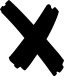 FirmaFirmaFirmaFirmaFirmaRichiedente o rappresentante legaleRichiedente o rappresentante legaleRichiedente o rappresentante legaleRichiedente o rappresentante legaleRichiedente o rappresentante legaleRichiedente o rappresentante legaleRichiedente o rappresentante legaleRichiedente o rappresentante legaleRichiedente o rappresentante legaleRichiedente o rappresentante legaleRichiedente o rappresentante legaleRichiedente o rappresentante legaleRichiedente o rappresentante legaleRichiedente o rappresentante legaleRichiedente o rappresentante legaleRichiedente o rappresentante legaleRichiedente o rappresentante legaleRichiedente o rappresentante legaleRichiedente o rappresentante legaleRichiedente o rappresentante legaleRichiedente o rappresentante legaleRichiedente o rappresentante legaleRichiedente o rappresentante legaleRichiedente o rappresentante legaleRichiedente o rappresentante legaleRichiedente o rappresentante legaleRichiedente o rappresentante legaleRichiedente o rappresentante legaleRichiedente o rappresentante legaleRichiedente o rappresentante legaleRichiedente o rappresentante legaleRichiedente o rappresentante legaleRichiedente o rappresentante legaleRapporto di rappresentanza: 
 Patria potestà/Tutela
 Curatela (allegare decisione dell’APMA)Rapporto di rappresentanza: 
 Patria potestà/Tutela
 Curatela (allegare decisione dell’APMA)Rapporto di rappresentanza: 
 Patria potestà/Tutela
 Curatela (allegare decisione dell’APMA)Rapporto di rappresentanza: 
 Patria potestà/Tutela
 Curatela (allegare decisione dell’APMA)Rapporto di rappresentanza: 
 Patria potestà/Tutela
 Curatela (allegare decisione dell’APMA)Rapporto di rappresentanza: 
 Patria potestà/Tutela
 Curatela (allegare decisione dell’APMA)Rapporto di rappresentanza: 
 Patria potestà/Tutela
 Curatela (allegare decisione dell’APMA)Rapporto di rappresentanza: 
 Patria potestà/Tutela
 Curatela (allegare decisione dell’APMA)Rapporto di rappresentanza: 
 Patria potestà/Tutela
 Curatela (allegare decisione dell’APMA)Rapporto di rappresentanza: 
 Patria potestà/Tutela
 Curatela (allegare decisione dell’APMA)Rapporto di rappresentanza: 
 Patria potestà/Tutela
 Curatela (allegare decisione dell’APMA)Rapporto di rappresentanza: 
 Patria potestà/Tutela
 Curatela (allegare decisione dell’APMA)Rapporto di rappresentanza: 
 Patria potestà/Tutela
 Curatela (allegare decisione dell’APMA)Rapporto di rappresentanza: 
 Patria potestà/Tutela
 Curatela (allegare decisione dell’APMA)Rapporto di rappresentanza: 
 Patria potestà/Tutela
 Curatela (allegare decisione dell’APMA)Rapporto di rappresentanza: 
 Patria potestà/Tutela
 Curatela (allegare decisione dell’APMA)Rapporto di rappresentanza: 
 Patria potestà/Tutela
 Curatela (allegare decisione dell’APMA)Rapporto di rappresentanza: 
 Patria potestà/Tutela
 Curatela (allegare decisione dell’APMA)Rapporto di rappresentanza: 
 Patria potestà/Tutela
 Curatela (allegare decisione dell’APMA)Rapporto di rappresentanza: 
 Patria potestà/Tutela
 Curatela (allegare decisione dell’APMA)Rapporto di rappresentanza: 
 Patria potestà/Tutela
 Curatela (allegare decisione dell’APMA)Rapporto di rappresentanza: 
 Patria potestà/Tutela
 Curatela (allegare decisione dell’APMA)Rapporto di rappresentanza: 
 Patria potestà/Tutela
 Curatela (allegare decisione dell’APMA)Rapporto di rappresentanza: 
 Patria potestà/Tutela
 Curatela (allegare decisione dell’APMA)Rapporto di rappresentanza: 
 Patria potestà/Tutela
 Curatela (allegare decisione dell’APMA)Rapporto di rappresentanza: 
 Patria potestà/Tutela
 Curatela (allegare decisione dell’APMA)Rapporto di rappresentanza: 
 Patria potestà/Tutela
 Curatela (allegare decisione dell’APMA)Rapporto di rappresentanza: 
 Patria potestà/Tutela
 Curatela (allegare decisione dell’APMA)Nome del rappresentante legaleNome del rappresentante legaleNome del rappresentante legaleNome del rappresentante legaleNome del rappresentante legaleNome del rappresentante legaleNome del rappresentante legaleNome del rappresentante legaleNome del rappresentante legaleNome del rappresentante legaleNome del rappresentante legaleNome del rappresentante legaleParte compilata dalla KPTParte compilata dalla KPTParte compilata dalla KPTParte compilata dalla KPTParte compilata dalla KPTParte compilata dalla KPTParte compilata dalla KPTParte compilata dalla KPTParte compilata dalla KPTParte compilata dalla KPTParte compilata dalla KPTParte compilata dalla KPTParte compilata dalla KPTParte compilata dalla KPTParte compilata dalla KPTParte compilata dalla KPTParte compilata dalla KPTParte compilata dalla KPTParte compilata dalla KPTParte compilata dalla KPTParte compilata dalla KPTParte compilata dalla KPTParte compilata dalla KPTParte compilata dalla KPTParte compilata dalla KPTParte compilata dalla KPTParte compilata dalla KPTParte compilata dalla KPTParte compilata dalla KPTParte compilata dalla KPTParte compilata dalla KPTParte compilata dalla KPTN° portafoglio disc.N° portafoglio disc.N° portafoglio disc.N° portafoglio disc.N° portafoglio disc.N° portafoglio disc.N° portafoglio disc.N° portafoglio disc.N° portafoglio disc.N° portafoglio disc.N° portafoglio disc.N° portafoglio disc.N° portafoglio disc.N° SIKN° SIKN° SIKN° SIKN° SIKN° SIKN° SIKN° SIKCodice promozioneCodice promozioneCodice promozioneCodice promozioneCodice promozioneCodice promozioneCodice promozioneCodice promozioneCodice promozioneCodice promozioneCodice promozioneCodice promozioneCodice promozioneDeduzione dal salarioDeduzione dal salarioDeduzione dal salarioDeduzione dal salarioDeduzione dal salarioDeduzione dal salarioDeduzione dal salarioDeduzione dal salarioN° consulente clientiN° consulente clientiN° consulente clientiN° consulente clientiN° consulente clientiN° consulente clientiN° consulente clientiN° consulente clientiN° consulente clientiN° consulente clientiN° consulente clientiN° consulente clientiN° consulente clientiN° personaleN° personaleN° personaleN° personaleN° personaleN° personaleN° personaleN° personaleN° intermediarioN° intermediarioN° intermediarioN° intermediarioN° intermediarioN° intermediarioN° intermediarioN° intermediarioN° intermediarioN° intermediarioN° intermediarioN° intermediarioN° intermediario